РЕПУБЛИКА СРБИЈА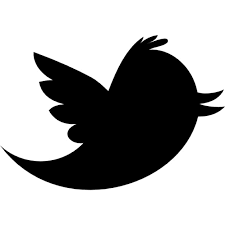 Основна школа „Миша Живановић“Место: СредњевоАдреса: Маршала Тита 12телефон: 012/667-113Факс: 012/667-056Е-маил:os.misazivanovic@gmail.comГОДИШЊИ  ПЛАН  РАДА  ШКОЛЕза школску 2018/19. годинуСредњево, септембар 2018. године СадржајУвод …………………………………………………………………………………………….5Циљеви основног образовања…………………………………………………………5Полазне основе рада школе…………………………………………………………….6Циљеви и кључни задаци……………………………………………………………….8Правци развоја школе   …………………………………………………………………9Материјално технички услови………………………………………………………………….9Опремљеност зграде  ………………………………………………………………….11Педагошка организација школе   …………………………………………………….12Школски простор………………………………………………………………………12Опремљеност просторија   ……………………………………………………………13Грејање просторија   …………………………………………………………………..13Ђачка задруга  …………………………………………………………………………13Школска библиотека ………………………………………………………...………..14Запослени у школи…………………………………………………………………………….14Родитељи и ученици…………………………………………………………………………..16Друштвена средина…………………………………………………………………………….17Организација аваспитно-образовног рада……………………………………………………18Правилник о календару васпитно-образовног рада основне школе у школског 2018/2019……….............................................................................................................18Списак уџбеника и приручника ………………………………………………………23Табеларни приказ броја ученика   ……………………………………………………32Преглед недељног задужења наставника…………………………………………….34План образовно-васпитног рада………………………………………………………37Административно и помоћно техничко особље……………………………………..39Распоред часова  ………………………………………………………………………39План спортских, културних и рекреативних активности…………………………..53Дневне артикулације радног времена ученика………………………………………53Распоред дежурних наставника……………………………………………………….53Програмске основе рада стручних органа школе   ………………………………………….54Директор школе-план рада директора………………………………………………..54Наставничко веће………………………………………………………………………60Одељенско веће   ………………………………………………………………………61Одељенски старешина…………………………………………………………………62Савет родитеља………………………………………………………………………...74Стручна већа из области предмета……………………………………………………75	План стручних већа разредне наставе………………………………………..76	План рада већа стручних сарадника………………………………………….78План рада већа природних наука……………………………………………..80План рада већа за уметност, културу и спорт………………………………..83План тима за развој школског програма …………………………………….86План тима за развојно планирање……………………………………………86Самовредновање ………………………………………………………………87План тима за заштиту ученика од насиља, злостављања и занемаривања..88План тима за стручно усавршавање………………………………………….89План тима та професионалну оријентацију………………………………….89План тима за подршку ученицима…….……………………………….……..90План тима за васпитно деловање………………………………………….….91План тима комисије за културну и јавну делатност школе…………………92План тима заобезбеђивање квалитета и развиа установе…………………...93План тима за развој међупредметих компетенција и предузетништва…….94План рада педагошког колегијума   ………………………………………….95План рада стручних сарадника………………………………………………..97	Педагог………………………………………………………………….97	Библиотекар...…………………………………………………………105Школски одбор……………………………………………………….106Остваривање других програма………………………………………………………………107Програм културне и јавне делатности ……………………………………………...107Корективни рад са ученицима ………………………………………………………107Производни и други друштвено-корисни рад………………………………………107Припремна настава ……………………………………………………..……………108Припремна настава за полагање завршног испита………………………………...108Индивидуални планови и програми наставе………………………………………………..109Програм ваннаставних активности………………………………………………………….110Ваннаставне активности……………………………………………………………..110Додатни васпитно-образовни рад……………………………………………………112Допунска настава……………………………………………………………………..112Програми екскурзија…………………………………………………………………114Програми излета…………………………………………………………………...…115Посебни програми……………………………………………………………………………116Програм професионалне оријентације……………………………………………...116Програм за заштиту здравља ученика………………………………………………118Програм за заштиту животне средине………………………………………………120Програм социјалне заштите………………………………………………………….120Програм подршке ученицима………………………………………………………..122Програм школског спорта и спортских активности………………………………..123Програм културних активности школе……………………………………………..124Програм сарадње школе са породицом……………………………………………..124Програм сарадње школе са локалном самоуправом……………………………….125Програм и задаци васпитног рада…………………………………….……………..127Програм превенције малолетничке деликвенције…………………………………129Програм превенције насиља, злостављања и занемаривања………………………131Програм примене Конвенције о правима детета…………………………………..137Програм Ученичког парламента…………………………………………………….137Програм школске комуникације…………………………………………………….139Самовредновање   ……………………………………………………………………………141Школски развојни план………………………………………………………………………147Програм стручног усавршавања……………………………………………………………..148План школског маркетинга…………………………………………………………………..152Праћење и евалуација годишњег плана рада школе……………………………………….154Програм корективног рада са ученицима…………………………………………………..155Прилози   ……………………………………………………………………………………...157            Прилог 1: План тима за инклузивно образовање…………………………………...161УВОДПри изради Годишњег плана полази се од Закона о основама система образовања и васпитања (»Сл.гласник РС«, 88/2017 и 27/2018- други закони), Закона о основном образовању и васпитању(,,Сл.гласник РС'', бр.55/2013, 101/2017 и 27/2018-други закон) и Статута ОШ ,,Миша Живановић’’ у Средњеву.. Циљеви основног образовања и васпитањаОсновни циљеви основног образовања и васпитања су:1) обезбеђивање добробити и подршка целовитом развоју ученика;2) обезбеђивање подстицајног и безбедног окружења за целовити развој ученика , развијање ненасилног понашања и успосстављање нулте толеранције према насиљу;3) свеобухватна укљученост ученика у систем образовања и васпитања;4) развијање и практиковање здравих животних стилова свести о важности сопственог здравља и безбедности потребе неговања и развоја физичких способности;5) развијање свести о значају одрживог развоја заштите и очувања природе и животне средине и еколошке етике, заштите и добробити животиња;6) континуирано унапређивање квалитета процеса и исхода образовања и васпитања заснованог на провереним научним сазнањима и образовној пракси;7) развијање конпетенција за сналажење и активно учешће у савременом друштву које се мења;8) пун интеелектуални, емоционални, социјални, морални и физички развој  сваког ученика у складу са његовим узрастом, развојним потребама и интересовањима;9) развијање кључних компетенција за целоживотно учење и међупредметних компетенција у складу са развојем савремене науке и технологије;10) развој свести о себи, стваралачких способности, критичког мишљења, мотивације за учење, способности за тимски рад, способности самовредновања, самоиницијативе и изражавања свог мишљења;11) оспособљавање за доношење ваљаних одлука о избору даљег образовања и занимања, сопственог развоја и будућег живота;12) развијање осећања солидарности, разумевања и конструктивне сарадње са другима и неговање другарства и пријатељства;13) развијање позитивних људских вредности;14) развијање компетенција за разумевање и поштовање права детета, људских права, грађанских слобода и способности за живот у демократски уређеном и праведном друштву;15) развој и поштовање расне, националне, културне, језичке, верске, родне, полне и узрасне равноправности, толеранције и уважавање различитости;16) развијање личног и националног идентитета, развијање свести и осећања припадности Републици Србији, поштовање и неговање српског језика и матерњег језика, традиције и културе српског народа и националних мањина, развијање интеркултуралности, поштовање и очување националне и светске баштине;17) повећање ефикасности употребе свих ресурса образовања и васпитања, завршавање образовања и васпитања у предвиђеном року са минималним продужетком трајања и смањеним напуштањем школовања;18) повећање ефикасности образовања и васпитања и унапређивање образовног нивоа становништва Републике Србије као државе засноване на знању. Полазне основе рада школеОсновним образовањем и васпитањем остварују се исходи, тако да ће ученици након завршеног основног образовања:имати усвојен интегрисани систем научно заснованих знања о природи и друштву и бити способни да тако стечена знања примењују и размењују;умети да ефикасно усмено и писмено комуницирају на српском, односно на српском и језику националне мањине и најмање једном страном језику користећи се разноврсним вербалним, визуелним и симболичким средствима;бити функционално писмени у математичком, научном и финансијском домену;умети да ефикасно и критички користе научна знања и технологију, уз показивање одговорности према свом животу, животу других и животној средини;бити способни да разумеју различите форме уметничког изражавања и да их користе за сопствено изражавање;бити оспособљени за самостално учење;бити способни да прикупљају, анализирају и критички процењују информације;моћи да идентификују и решавају проблеме и доносе одлуке користећи критичко и креативно мишљење и релевантна знања;бити спремни да прихвате изазове и промене уз одговоран однос према себи и својим активностима;бити одговорни према сопственом здрављу и његовом очувању, примењивати усвојене здравствене навике неопходне за активан и здрав животни стил;умети да препознају и уваже људска и дечја права и бити способни да активно учествују у њиховом остваривању;имати развијено осећање припадности сопственој породици, нацији и култури, познавати сопствену традицију и доприносити њеном очувању и развоју;знати и поштовати традицију, идентитет и културу других заједница и бити способни да сарађују са њиховим припадницима;бити способни да ефикасно и конструктивно раде као чланови тима, групе, организације и заједнице.Такође, у току сачињавања овог годишњег плана рада школе за ову школску годину нарочито се имало у виду, поред осталог, и следеће:да су програмске основе рада школе у великој мери условљене стратегијом развоја основног образовања Републике Србије па је у тим оквирима сачињен и овај план;да је школа дужна да у овој школској години оствари све облике васпитно-образовног рада утврђене правилником о наставном плану и програму и да у том циљу доноси овај Годишњи план рада;да се Годишњим планом рада утврђују време, место, начин и носиоци остваривања наставног плана и програма;да се од I до VIII разреда завршило са реформисаним плановима и програмима и да ће се реализовати школски програм који ће важити наредне четири годинеда ће се организација васпитно-образовног рада у свим одељењима остваривати као полудневна; да је праћењем и анализом рада и резултата рада у протеклој години уочено да наставно особље посвећује већу пажњу увођењу иновација у наставу, при чему расположива  наставна средства максимално користе и то треба наставити и у будућем периоду;да је потребно наставити са интезивним радом  у секцијама и додатној наставии тако припремити ученике за такмичења из свих области ученичког стваралаштва, како би се вредним и талентованим ученицима пружила шанса за афирмацију;и даље стручном усавршавању наставника треба посветити посебну пажњу, педагошко-психолошко усавршавање биће сталан и обавезан процес свих радника у настави,у том смислу наставници ће се оспособљавати за увођење савремених технологија уз примену савремених метода рада;да је потребно наставити са интезивирањем  рада одељенских старешина са ученицимакао и сарадње са родитељима како би се благовремено увидели проблеми и ефикасно реаговало на њих;да серад стручних актива и тимова доведе на виши ниво;да ће ове школске године бити 13 одељења млађих и 8 одељења старијих разреда;да ће се настава за ученике 1.разреда и 5.разреда реализовати по реформисаном плану и програму;да ће се енглески језик изучавати од I до VIII разреда као обавезни наставни предмет;да ће се немачки језик изучавати од V до VIII разреда као изборни наставни предмет;да ће се за ученике од VII до VIII разреда организовати 1 час недељно „изборног спорта“ по одељењу и то одбојке и фудбал;да ће се реализовати  иницијално тестирање од стране наставника за ученике од 2. до 8. разреда, а који обухватају садржаје из претходних разреда да ће ученици осмог разреда полагати пробни завршни испит 12. и 13. априла а да ће завршни испит полагати 17, 18. и 19. јуна 2019. године;да ће се од I до VIII разреда остваривати верска настава и грађанско васпитање;да ће однос наставника према планирању,припремању и остваривању програма бити на завидном нивоу;да ће се спроводити разговори и предавања на тему „Основи безбедност деце“ на часовима одељенске заједнице у 1., 4. и 6. разреду од стране одељенских старешина и МУП-а, распоређених у 8 тема, за будуће прваке следеће теме: шта ради полиција, заједно против насиља, безбедност деце у саобраћају, заштита од пожара и хаварија.да ће се наставити са спровођењем пројекта „Покренимо нашу децу“у млађим разредима а који је увршћен у нови  Школски програм;да стручност наставника гарантује још бољи рад на остваривању задатака на реализацији наставних садржаја;да је потребна организована и стална помоћ ученицима VIII разреда ради постизања добрих резултата на завршном испиту и то пре свега предметних наставника српског језика, математике, географије, историје, биологије, физике и хемије, стручног сарадника и директора школе;да се на пословима и радним задацима наставног особља налазе углавном особе које имају воље, енергије и жеље да афирмишу свој рад и рад школе у целини.1.1.3. Циљеви и кључни задациПраћењем и анализом рада и резултата рада у протеклој години закључено једа и ове године посебну пажњу треба посветити:иновирању наставног процеса, коришћењеммодернизованих наставних средстава укључујући и коришћење видео бима и интерактивне табле као и других аудио-визуелних средстава којима школа располаже;стручном усавршавању  наставника како би наставници били упућенијина коришћење савремених технологија уз примену савремених метода рада;стимулисању наставнике да организују више угледних часова, као и анализу истих како би могли да користе добре примере из праксе ради подизања наставног процеса на виши ниво;наставити са интезивираем сарадње између наставника у оквиру одељенских већа, стручних већа и тимова како би се благовремено увидели проблеми и ефикасно реаговало на њих;промовисању школе путем сајта и учествовањем на различитим манифестацијама у окружењу;продубљивању сарадње на свим нивоима: родитељ-наставник, ученик-наставник, наставник-наставник, школа-установе у локалној средини;безбедности ученика и свих запослених у школи;сређивању школе и школског простора1.1.4. Правци развоја школе у наредном периоду Према расположивим статистичким подацима у овој школској години број ученика у нашој школи сe смањио (209). Тај број ученика нам пружа могућност за чешћи индивидуализован рад са децом. Трудићемо се да наставнике стимулишемо да што чешће користе у настави индивидуализацију и омогућићемо им адекватно стручно усавршавање и у школи, а и ван ње. Такође, као и сваке године, планирамо набавку једног броја савремених наставних средстава, којима ћемо подићи реализацију наставе на виши ниво. Имајући у виду да имамо информатичке кабинете у Средњеву и Макцу, као и интерактивне табле у Средњеву, Макцу, Царевцу и Дољашници као и мимио-тач уређај и да сва истурена одељења имају  лап-топ рачунар и пројектор и ове године ћемо као и до сада настојати да наставнике подстакнемо за интезивнији рад у информатичким кабинетима и коришћење савремених технолошких средстава за припрему и реализацију наставе. Паралелно са коришћењем најсавременијих учила у наредном периоду ћемо интензивирати одлазак  ученика у природне амбијенте шуму, ливаду, реку и слично како би деца одрастала не само уз најсавременија учила већ и у сталном контакту са природом.	Будући да смо као установа у великим инвестицијама око завршетка новог школског објекта искрено се надамо да ћемо у скорије време почети да користимо и неке просторије у новом школском објекту, пре свега фискултурну салу. Након завршних радова и опремања и фискултурна сала ће бити на располагању нашим ученицима.Материјално технички и просторни  услови рада школе–Школска зграда Основна школа ‘’Миша Живановић’’ у Средњеву, отпочела је са радом 1871. године, а од школске 1960/1961. године одлуком Скупштине општине Велико Градиште у Средњеву је формирана осмогодишња школа.Почетком 1965/66 основна школа „Славко Николић – Корчагин“ у Макцу се припојила основној школи,,Миша Живановић“ у Средњеву са једном управом и администрацијом. Од тада су у саставу наше школе и одељења од 1. до 8. разреда у Макцу. У подручним одељењима  Царевац, Камијево, Печаница, Љубиње, Десине и Чешљева Бара настава се изводи од 1. до 4. разреда.	Зграда матичне школе у Средњеву распоређена је на: пет учионица, информатички кабинет, учионицу за физичко васпитање (користи се када је лоше време), библиотеку, радни кабинет за припремање наставника за рад, радну просторију за стручног сарадника-педагога, директора, секретара и административно-финансијског радника.	Регистрована је код Привредног суда Fi 66/2009 од 26.11.2009 у Пожаревцу. Зграда незадовољава у потпуности потребе за извођење образовног-васпитно рада. Потребно је што пре завршити радове на згради нове школе по измењеном пројекту који подразумева израду завршних радова на фискултурној сали у унутрашњости школског објекта.	Од 2018. године  централна школа у Средњеву и подручна одељења у Царевцу, Десинама, Камијеву, Дољашници Љубињу и Чешљевој Бари су богатија за љуљашку и клацкалицу за децу.  У време летњег распуста у подручним одељењнима су  окречене поједине учионице и ходници нарочито у Гареву и Чешљевој Бари. У Гареву је и ограђено школско двориште и спортски терен, а у Царевцу измештена велика улазна капија у споредну улицу. У Макцу смо переградили део дворишта заштитном одрадом. Све просторије у централној школи и подручним одељењима су детаљно очишћење.Све оно што је било неопходно за нормалан почетак школске године урађено је и припремљено.1.2.1. Опремљеност зградеОснивање и почетак рада школе прати и одговарајуће опремање намештајем, наставним средствима, уређајима, реквизитима, алатима и машинама. У току рада постојали су релативно повољни услови за нова опремања и укупна побољшања материјалних услова рада, и они се плански и организовано користе. Данас школа поседује скоро све потребне врсте наставних средстава, односно задовољава утврђене и законом прописане нормативе и стандарде. Наставницима и стручним сарадницима је омогућено да користе рачунаре, а што има утицаја на израду дидактичких материјала у сарадњи са ученицима и родитељима ученика.Школа поседује информатичке кабинете са умреженим рачунарима у Средњеву и Макцу, а у сваком истуреном одељењу по један рачунар, лап-топ и пројектор. У свим насељима постоји бежични интернет. За потребе школе користимо два фотокопир апарата 5 рачунара и фиксни и бежични интернет. У матичној школи и у свим истуреним одељењима постоје телевизори, ДВД плејер, графоскоп, покретне магнетне табле, панои и друга неопходна дидактичка средства и стручна литература. Матична школа, као иистурена одељења у Макцу, Царевцу, Дољашници и Десинама поседују и интерактивне табле. У школи постоји и мимио тач уређај који је на располагању свим подручним одељењима која немају интерактивне табле. Сва дидактичка средства се одржавају, чувају и редовно допуњују новим.Педагошка организацијаШкола је организована и ради полудневно у једној или две смене. У једној смени (преподневној) раде следећа истурена одељења: Камијево, Чешљева Бара, Љубиње, Печаница, Гарево, Царевац, Десине и Дољашница. Настава у две смене одвија се само у Макцу.Настава у Средњеву почиње у 745 часова у преподневној смени и завршава се у 1305. У Макцу у преподневној смени настава почиње у 815 часова а завршава се у  1325, а у поподневној смени настава почиње у 1345 часова а завршава у 1805 часова.Број ученика и одељења по сменамаНасеља                                     Прва смена Школски просторОдржавање школског простора је отежано, јер се финансирањем не обезбеђују довољна средства. Оваква ситуација увећава одговорност свих радника школе, ученика и њихових родитеља, а посебно техничког особља-пре свега домара школе на чему ће се и даље посебно инсистирати. Кадровско решење на овом радном месту је допринело унапређивању услова школе.Школски простор је оплемењен новим љуљашкама и клацкалицама као и новим стубним корпама за одпатке и са неколико нових парковских клупа.Опремљеност просторијаШколске просторије у оквиру матичне школе и свих истурених одељења опремљене су адекватним намештајем за обављање образовног-васпитно рада. Клупе и столице се редовно поправљају и обнављају. Такође, су све учионице у матичној школи и свим истуреним одељењима опремљене са неопходним наставним средствима за ефикасно обављање образовног-васпитно рада (зидне табле, покретне магнетне табле, ТВ, ДВД плејер, рачунари, постери, панои и др.). Наставна средства се сваке године обнављају и допуњују у зависности од финансијских могућности и потреба. Грејање просторијаМатична школа у Средњеву и истурено одељење у Макцу имају своје централно грејање, а остала истурена одељења се греју помоћу пећи на чврсто гориво. Централна школа и сва истурена одељења редовно се снабдевају огревом.Ђачка задругаУ оквиру школе функционише и ђачка задруга. Средства која ђачка задруга оствари својим радом употребљавају се за набавку наставних средстава и другог потребног материјала за рад са ученицима.Школска библиотекаКњижни фонд школске библиотеке има више од 7.000књига.Својом укупном тематиком и садржајном структуром већим делом задовољава потребе ученика, наставника, стручних сарадника и родитеља. Међутим, простор у коме је смештена библиотека је нефункционална. Нажалост немамо могућности да било шта променимо. На крају сваке школске године прави се списак потребних књига и исте се у складу са финансијским могућностима набављају. Само у току прошле школске године набављено је преко 50 нових наслова. У школу редовно стиже више од 10 листова и часописа, и то из свих области науке, уметности и технике.Запослени у школиКадровски услови у школи из године у годину се побољшавају, са малим бројем нестручно заступљених наставника.Табеларни преглед наставног особља са пуним радним временом и смањеним бројем часова дати су у прилогу Годишњег плана рада.СТРУКТУРА ЗАПОСЛЕНИХ ПРЕМА СТЕПЕНУ СТРУЧНЕ СПРЕМЕСПИСАК ЗАПОСЛЕНИХУ школи се тренутно на листи слободних радних места налазе:*немачки језик 89 % радног времена;*математика 67 % радног времена;*професор разредне наставе 500 % радног времена*српски језик  95 % радног временаРодитељи и ученициКвалификациона структура родитеља: с обзиром да се наша школа налази на сеоском подручју, око 60 % родитеља има завршену само основну школу и бави се пољопривредом, остали имају завршену средњу трогодишњу школу, а мали број средњу четворогодишњу и високу школу. Међутим, велики број родитеља је на привременом раду у иностранству па се о деци старају бабе и деде.Бројно стање ученика по разредима и одељењима је дато у посебној табели IIпоглавља Годишњег плана рада школе. Велики број ученика путује до школе тако да су везани за превоз па се извођење наставе прилагођава тим потребама.Однос родитеља према школи је веома позитиван. Ретки су они који избегавају сарадњу по било ком основу.Друштвена срединаПостоје услови и потребе да се сарадња са друштвеном средином настави и садржајно обогати. Међу бројним чиниоцима који могу допринети остваривању Годишњег плана рада школе посебно место заузимају:Месне заједнице, Културни центар, Градска библиотека, Спортски центар Велико Градиште, музеј „Браћа Ђорђевић“, Дом здравља Велико Градиште, Ватрогасна јединица Велико Градиште, МУП Велико Градиште, Центар за социјални рад општина В.Градиште и Голубац, Канцеларија за младе и Општина В.Градиште.Објекти друштвене средине који ће се користити за остваривање програмских садржаја: због недостатка одговарајуће просторије за одржавање школских свечаности (приредба поводом Дана школе)школа ће користити салу Дома културе МЗ Чешљева Бара. За одржавање традиционалног школског кроса користи се терен ФК Средњево.Објекти школе који ће се користити за оствараивање културних и других садржаја друштвене средине:за потребе одржавања манифестације Царевчеви дани користће се просторије и простор испред школе у Царевцу. За одржавање турнира у малом фудбалу користиће се спортски терен и помоћна просторија у Печаници.Конкретни облици сарадње ће се планирати на нивоу стручних органа, одељенских заједница и школе у целини.Закључне напомене – Ако се у целини посматрају услови рада школе, мора се констатовати да школа задовољава захтеве за ефикасно обављање образовног-васпитно рада у погледу стручности и заинтересованости наставног особља за рад са ученицима. Такође, задовољава и захтеве у погледу опремљености наставним средствима. Међутим, у погледу инфраструктуре услови нису задовољавајући па су сесве интересне групе сложиле да се као и предходних година акценат стави на област инфраструктуре, односно завршетак радова на изградњи зграде нове школе у Средњеву. При том се не смеју запоставити ни остале планиране области.ОРГАНИЗАЦИЈА ВАСПИТНО-ОБРАЗОВНОГ РАДА ШКОЛЕ 	На основу члана 88. став 5. Закона о основама система образовања и васпитања ("Службени гласник РС", бр. 72/09, 52/11, 55/13 и 35/15 - аутентично тумачење, 68/15 и 62/2016 - одлука УС, 88/2017, 27/2018) и чл. 17. и 24. Закона о Влади ("Службени гласник РС", бр. 55/05, 71/05 - исправка, 101/07, 65/08, 16/11, 68/12 – одлука УС, 72/12, 7/14 – одлука УС и 44/14), Министар просвете, науке и технолошког развоја доноси  Правилник о календару образовно-васпитног рада основне школеза школску 2018/2019. ГодинуПравилник је објављен у "Службеном гласнику РС - Просветни гласник", бр. 10/2018 од 15.6.2018. године, а ступио је на снагу 1.9.2018.године.Члан 1.Овим правилником утврђује се календар за остваривање образовно-васпитног рада основне школе за школску 2018/2019. Годину. Члан 2.Остали обавезни и факултативни облици образовно-васпитног рада утврђени су наставним планом и прорамом за основне школе планирају се годишњим планом рада.                                                                        Члан 3.Настава и други облици образовно-васпитног рада у основној школи остварују се у току два полугодишта. Прво полугодиште почиње у понедељак, 3. септембра, а завршава се у четвртак, 31. јануара. Друго полугодиште почиње у понедељак, 18. фебруара, а завршава се у петак, 14. јуна 2019. за ученике од првог до седмог разреда.                                                                        Члан 4. Обавезни облици образовно-васпитног рада из Члана 1. Овог Правилника за ученике од првог до седмог разреда, остварује се у 36 петодневних наставних седмица, односно 180 наставних дана. Образовно-васпитни рад за ученике осмог разреда остварује се у 34 петодневне наставне седмице, односно 170 наставних дана. У оквиру 36, односно 34 петодневне наставне седмице, школа је у обавези да Годишњим планом рада равномерно распореди дане у седмици. Сваки дан у седмици неопходно је да буде заступљен 36, односно 34 пута.                                                                 Члан 5. Наставни план и програм за основну музичку и основну балетску школу остварује се према Годишњем плану рада школе у петодневим или шестодневним наставним седмицама, у складу са Законом.                                                                        Члан 6. У току школске године ученици имају јесењи, зимски, пролећни и летњи распуст. Јесењи распутс почиње у петак, 9. новембра 2018, а завршава се у понедељак 12. новембра 2018.Зимски распуст има два дела- први део  почиње у четвртак, 3. јануара 2019, а завршава се у уторак, 8. јануара 2019, а други део пиочиње у петак, 1. фебруара 2019, а завршава се у четвртак 14. фебруара 2019.Пролећни распуст почиње у уторак, 30. априла 2018, а завршава се у петак, 3. маја 2019. године.За ученике од првог до седмог разреда, летњи распуст почиње у понедељак, 17. јуна 2019. године, а завршава се у петак, 30. августа 2019. године. За ученике осмог разреда летњи распуст почиње по завршетку завршног испита, а завршава се у петак, 30. августа 2019.Члан 7.У школи се празнују државни и верски празници, у складу са Законом о државним и другим празницима у Републици Србији (''Службени Гласник РС'', бр. 43/01, 101/07 и 92/11). У школи се празнује радно Дан сећања на српске жртве у Другом светском рату, Свети Сава-Дан духовности, Дан сећања на жртве холокауста, геноцида и других жртвава фашизма у Другом светском рату, Дан победе и Видовдан-Спомен на Косовску битку. Дан сећања на српске жртве у Другом светском рату празнује се 21. октобра 2018. Године, Свети Сава 27. Јануара 2019. године, Дан сећања на жртве холокауста, геноцида и других жртава фашизма у Другом светском рату 22. априла 2019. године, Дан победе 9. маја 2019, Видовдан 28. јуна 2019. године Свети Сава и Видовдан се празнују радно, без одржавања наставе, а Дан сећања на српске жртве у Другом светском рату, Дан сећања на жртве холокауста, геноцида и других жртава фашизма у Другом светском рату и Дан победе су наставни дани, изузев кад падају у недељу. Четвртак, 8. новембар 2018. године обележава се као Дан просветних радника.                                                               Члан 8.Ученици и запослени у школи имају право да не похађају наставу, односно да не раде у дане следећих верских празника, и то: православци- на дан крсне славе;припадници Исламске заједнице- 21. августа 2018. године на први дан Курбанског бајрама и 4. јуна 2019. године на први дан Рамазанског бајрама;припадници Јеврејске заједнице- 19. Септембра 2018. Године, на први дан Јом Кипура;припадници верских заједница које обележавају верске празнике по Грегоријанском календару-25. децембар 2018. године, на први дан Божића;припадници верских заједница које обележавају дане васкршњих празника по Грегоријанском и Јулијанском календару- почевши од Великог петка, закључно са другим даном Васкрса (католици- од 19. априла до 22. априла 2019; православни од 26. априла до 29. априла 2019. године)                                                              Члан 9.Годишњим планом рада школа ће утврдити екскурзије и време када ће надокнадтити наставне дане у којима су се остваривале екскурзије.Ако је дан школе наставни дан према календару, школа ће и тај дан надокнадити на начин који утврди годишњим планом рада                                                            Члан 10.Време саопштавања успеха ученика и подела ђачких књижица на крају првог полугодишта, школа утврђује годишњим планом, у складу са овим Правилником. Време поделе сведочанстава, као и време поделе диплома, школа утврђује Годишњим планом рада, у складу са овим Правилником. Свечана додела ђачких књижица, ученицима од првог до седмог разреда, на крају другог полугодишта, обавиће се у четвртак, 28. јуна 2019. године. Саопштавање успеха ученика музичке и балетске школе на крају другог полугодишта и подела сведочанстава и диплома обавиће се у складу са Годишњим планом рада школе, у складу са овим Правилником.                                                       Члан 11.Ученици осмог разреда полагаће пробни завршни испит у петак. 12. априла 2019. године и у суботу, 13. априла 2019. године, а завршни испит у понедељак, 17. јуна 2019. године, уторак, 18. јуна 2019. године и среду, 19. јуна 2019. године. .                                                       Члан 12.Табеларни преглед календара образовно-васпитног рада основне школе за школску 2018/2019. Годинуодштампан је уз овај правилник и чини његов саставни део.                                                     Члан 13.Овај Правилник ступа на снагу осмог дана од дана објављивања у ,,Службеном Гласнику РС-Просветном гласнику''. ТАБЕЛАРНИ ПРЕГЛЕД КАЛЕНДАРА ВАСПИТНО-ОБРАЗОВНОГ РАДА ЗА ШКОЛСКУ 2018/2019. ГОДИНУ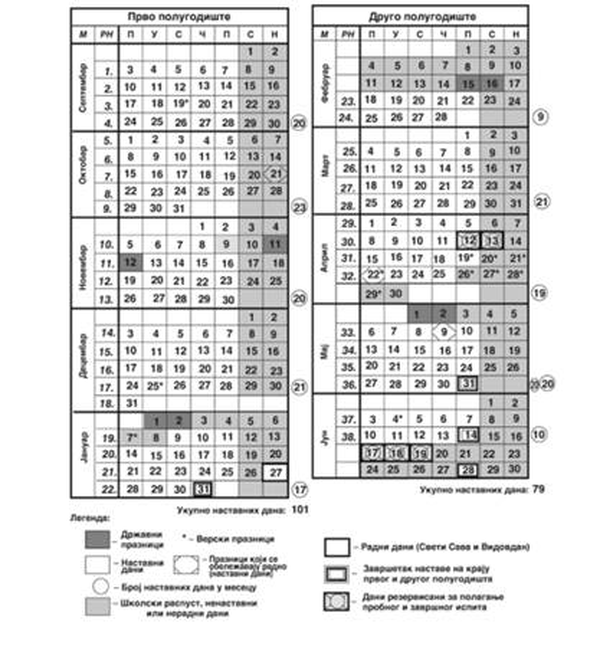 Због усаглашавања календара о-в рада неопходно је заменити следеће радне дане:у  среду 30.1.2019.г.  настава ће се реализовати по распореду од петка,у четвртак 25.04.2019.г. настава ће се реализовати по распореду од петка.2.2. Списак уџбеника и приручникаНаставничко веће школе је на својој седници, одржаној 18.03.2016. године, а на предлог наставника и стручних већа, донело Одлуку и утврдило уџбенике које ће се користити у наредне три школске године у складу са законом о уџбеницима. Такође, на посебној Седници Наставничког већа шк.2017/18.г донета је одлука о коришћењу уџбеника за ученике 1. и 5. разреда по реформисаном плану и програму. Збирно, уџбеници који ће се користити у овој школској години, за све ученике наше школе су:Списак уџбеника који се користе у настави у школској 2018/19.г.I разред –по реформисаном плану и програмуII разредIII разредIV разредV разред –по реформисаном плану и програмуVI разредVII разредVIII разред2.3.3. Табеларни преглед бројног стања ученикаБројно стање ученика по одељењимаБрој ученика према месту становања – ђаци путници2.4. Преглед недељног задужења наставникаСТРУКТУРА 40-ЧАСОВНЕ РАДНЕ НЕДЕЉЕ СВИХ ЗАПОСЛЕНИХПодела наставника на предмете:2.5. План образовно-васпитног рада2.6.  Административно и помоћно техничко Послове администрације обављају следећи радници :-Слађана Милосављевић,секретар школе –дипломирани правник -Снежана Милић,шеф рачуноводства-економиста-Драгана Богдановић, админостративно-финансијски радникПомоћно особље:-11 помоћних радника- ложач2.7.  Распоред часоваУ целокупној делатности школе најважније место заузима редовна настава. Редовна настава се одвија, у петодневној радној недељи и заступљена је из свих предмета. Теоријска настава и одговарајуће вежбе изводе се у учионицама. Часови информатике се изводе у кабинету информатике. Школским програмом су предвиђене наставне теме и наставне јединице за предмете који су обухваћени редовном наставом у школи.	Са редовном наставном ће се почети у понедељак 03. септембра 2018.године. Истог дана ученицима ће бити саопштен распоред часова. Распоред часова за ову годину урадиће за први циклус сваки учитељ за своје одељење, а директор школе у сарадњи са наставницима за други циклус васпитања и образовања и то за све видове васпитно-образовног рада. За педагошко-психолошку осмишљеност и укупну структуру распореда часова одговорни су директор и педагог школе.На почетку школске године одељенске старешине ће упознати ученике и родитеље са тешкоћама у изради распореда и о неким решењима која се нису могла избећи. Распоредом часова ће се тражити оптимална решења која ће, пре свега, одговарати ученицима школе. У нашој школи потешкоће у изради распореда представља и то што већи број наставника ради у више школа. Тако да при изради распореда морамо да водимо рачуна и о томе. Сви распореди часова биће доступни ученицима, родитељима ученика и другим чиниоцима који прате живот и рад школе. Замене за одсутне наставнике одређиваће директор школе у договору са дежурним наставницима.ОШ „Миша Живановић“ СредњевоРАСПОРЕД  ЧАСОВА  РЕДОВНЕ  НАСТАВЕОШ „Миша Живановић“ МакцеРАСПОРЕД  ЧАСОВА  РЕДОВНЕ  НАСТАВЕОсновна школа „Миша Живановић“ Средњево Одељенски старешина: Сузана ПерићІІ разредІV разредОсновна школа „Миша Живановић“ СредњевоОдељенски старешина: Солфина ЈовановићI разредІII разредОсновна школа „Миша Живановић“ ГаревоОдељенски старешина: Иван МићићІ разредІІ разредІІІ разредІV разредОсновна школа „Миша Живановић“ ПечаницаОдељенски старешина: Наташа НиколићІ разредІII разредОсновна школа „Миша Живановић“ Чешљева БараОдељенски старешина: Костић ГорицаІ разредІІ разредІII разредОсновна школа „Миша Живановић“ ЉубињеОдељенски старешина: Станиша НиколићІ разредІІ разредІІІ разредІV разредОсновна школа „Миша Живановић“ ДесинеОдељенски старешина: Марија ЖивковићІІ разредІІІ разредОсновна школа „Миша Живановић“ МакцеОдељенски старешина: Аница МиловановићII разредІІI разредОсновна школа „Миша Живановић“ МакцеОдељенски старешина: Снежана СтојадиновићІ разредІV разредОсновна школа „Миша Живановић“ ЦаревацОдељенски старешина: Раница МиленковићI разредІI разредОсновна школа „Миша Живановић“ ЦаревацОдељенски старешина: Ирена СтојшићІI разредІII разредОсновна школа „Миша Живановић“ КамијевоОдељенски старешина: Јована ЖивковићІ разредІІ разредІІІ разредІV разредОсновна школа „Миша Живановић“ ДољашницаОдељенски старешина: Тамара МиладиновићІІразредІІІ разредIV разредЗбог немогућности другачије организације рада наставу енглеског језика је неопходно организовати у блоку.План спортских, културних и рекреативних активностиПоред редовних спортских и реакреативних активности које се реализују током школске године школа планира да и једну целу недељу у мају месецу посвети организацији ових активности ученика.  У току те недеље биће организоване следеће активности: мали фудбал, стони тенис, надвладавање конопца, баскет 3:3 и рукомет. Такође, планира се и организовање пролећног кроса.Културне активности ученика ће се организовати у складу са планом културне и јавне делатности школе.Дневне артикулације радног времена ученикаДневни и недељни ритам рада ученика школе неће се битније мењати у односу на прошлогодишњи. Настава у Средњеву пре подне почиње у 745часова, а поподне у 1330 часова. У Макцу настава почиње у 815 часова, а поподневна у 1330часова. У свим истуреним одељењима преподне настава почиње у 800часова, а поподне у 1330 часова, сем у Гареву где настава почиње у 815. Главни дежурни наставник, одређен распоредом часова, дежура од 700 часова на улазним  вратима, а остали наставници почињу са дежурством од 730 часова. Даљи ритам рада даје се распоредом школског звона.Распоред главних дежурних наставниказа школску 2018-2019 Распоред дежурних наставника:У осталим подручним одељењима дежурства спроведе учитељи.ПРОГРАМСКЕ ОСНОВЕ РАДА СТРУЧНИХ ОРГАНА  ШКОЛЕ3.1. Директор школе- План радa директора за шк. 2018/2019.годинуДиректор Основне школе има утврђене задатке прописане Законом, Статутом и општим актима школе. Основни задатак директора школе је одговорност за законитост рада школе, и за успешно обављање делатности установе.Директор за свој рад одговара органу управљања и министру.Осим послова утврђених законом и статутом установе, директор:1) планира и организује остваривање програма образовања и васпитања и свих активности установе;2) стара се о осигурању квалитета, самовредновању, остваривању стандарда постигнућа и унапређивању образовно-васпитног рада;3) стара се о остваривању развојног плана установе;4) одлучује о коришћењу средстава утврђених финансијским планом и одговара за одобравање и наменско коришћење тих средстава, у складу са законом;5) сарађује са органима јединице локалне самоуправе, организацијама и удружењима;6) организује и врши педагошко-инструктивни увид и прати квалитет образовно-васпитног рада и педагошке праксе и предузима мере за унапређивање и усавршавање рада наставника, васпитача и стручног сарадника;7) планира и прати стручно усавршавање и спроводи поступак за стицање звања наставника, васпитача и стручног сарадника;8) предузима мере у случајевима повреда забрана из чл. 44. до 46. овог закона и недоличног понашања запосленог и његовог негативног утицаја на децу и ученике;9) предузима мере ради извршавања налога просветног инспектора и просветног саветника, као и других инспекцијских органа;10) стара се о благовременом и тачном уносу и одржавању ажурности базе података о установи у оквиру јединственог информационог система просвете;11) стара се о благовременом објављивању и обавештавању запослених, ученика и родитеља односно старатеља, стручних органа и органа управљања о свим питањима од интереса за рад установе и ових органа;12) сазива и руководи седницама васпитно-образовног, наставничког, односно педагошког већа, без права одлучивања;13) образује стручна тела и тимове, усмерава и усклађује рад стручних органа у установи;14) сарађује са родитељима, односно старатељима деце и ученика;15) подноси извештаје о свом раду и раду установе органу управљања, најмање два пута годишње;16) доноси општи акт о организацији и систематизацији послова;17) одлучује о правима, обавезама и одговорностима ученика и запослених, у складу са овим и посебним законом.У случају привремене одсутности или спречености директора да обавља дужност, замењује га наставник, васпитач и стручни сарадник у установи на основу овлашћења директора, односно органа управљања, у складу са законом.Остали задаци:Директор представља школу пред правним и физичким лицимаДиректор је организатор целокупног рада у школиДиректор је одговоран за примену Закона, Статута и других општих аката школеДиректор доноси решење из области радних односаДиректор је непосредни инструктивно-педагошки руководилац образовно-васпитног радаДиректор подстиче иницијативу наставника ради постизања бољих резултата у образовно-васпитном радуДиректор инсистира да наставници прате развој науке и технике ради осавремењивања наставеДиректор припрема анализе, подноси периодичне и годишње извештаје, организује вођење педагошке и школске евиденције и документацијеДиректор пружа помоћ стручним органима при изради и реализацији планова и програма радаДиректор сарађује са ученицима и њиховим родитељима и ученичким организацијамаКонтролише административно-финансијско пословањеОПЕРАТИВНИ ПЛАН ДИРЕКТОРА:СЕПТЕМБАРОбавља разговор са наставницима који су на листи технолошкох вишкова или листи радника са непуном нормом око евентуалног преузимања;Обавља разговор са наставницима и учитељима који ће бити привремено ангажовани на непопуњеним слободним радним местима;Припрема и координира са тимом за израду Годишњег плана рада школе за 2018/19. годину;Припрема извештај о реализацији плана рада директора школе за школску 2017/18. годину;Припрема извештај о реализацији Годишњег плана рада за школску 2017/18. годину;Активно учествује са секретаром школе на изради ценуса;Активно учествује на састанцима са стручним већима; Учествује у формирању Савета родитеља; Ради на припреми тендера и отпочињању радова на изради централног грејања на школској згради и помоћном објекту у подручном одељењу у Царевцу;Ради на припреми тендерске документације ради покретања друге фазе радова на новој школи у Средњеву;Сачињава решења о 40-часовној радној недељи; Усклађује распоред са новопреузетим радницима са листа технолошких вишкова;Ради на ажурирању новог софтерског система “ доситеј.мпн.гов.рс” Министарства просвете, науке и технолошког развоја;Прави распоред дежурних наставника;Припрема и председава Наставничким већем;Припрема и активно учествује у раду Школског одбора; Прегледа педагошку документацију;Организује сарадњу са локалном самоуправом;Организује сарадњу са месним заједницама;                                                                         ОКТОБАРВрши обилазак подручних одељења и контролу припремљености објеката;Планира посету стручних семинара за директоре школа;Прати динамику сече огревног дрвета; Врши завршне припреме за почетак грејне сезоне (контрола инсталација и паковање дрва); Врши контролау рада педагошке службе;Врши припрему за обележавање Дана просветних радника; Доноси одлуке о пријему радника по конкурсу;Планира посету сајму књига у Београду;Врши обилазак часова наставника и учитеља;НОВЕМБАРОрганизује састанак са ваннаставним (помоћним) особљем; Организује састанак са стучном службом школе;Организује састанак са председницима Месних заједница; Организује и председава Одељењским већима на крају првог тромесечја;Организује и присуствује Стручним већима учитеља на крају првог тромесечја;Организује и председава седницом Наставничког већа на крају првог тромесечја;Именује и припрема пописну комисију за попис имовине;Организује сечу дрва у подручним одељењима;Врши обилазак часова наставника и учитеља;ДЕЦЕМБАРПрегледа вођења педагошке документације и организује састанак са одељенским старешинама у вези отклањања недостатака;Организује и председава Одељењским већем на крају првог полугодишта; Организује и присуствује Стручним већима учитеља на крају првог полугодишта;Организује и председава седницом Наставничког већа на крају првог полугодишта;Прави план активности помоћног особља за време зимског распуста;Организује попис школске имовине;Врши контролу дежурстава;Врши контролу оцењивања ученика; Врши припрему за завршетак полугодишта; Врши обилазак часова наставника и учитеља;ЈАНУАРВрши припрему за почетак другог полугодишта; Организује и присуствује састанку Савета родитеља; Организује састанак са помоћним особљем школе ради превазилажења периода са очекиваним екстремно ниским температурама;Организује састанак са руководством ђачког парламента; Организује и председава Наставничким већем;Врши обилазак часова наставника и учитеља;Врши припрему тендерске документације за расписивање мале јавне набавке за набавку дистрибутера електричне енергије;Организује прославу Светог Саве;ФЕБРУАРВрши преглед педагошке документације;Врши обилазак часова наставника и учитеља;Врши ажурирање школског сајта;Планира посету стручних семинара за директоре;Врши обилазак часова наставника и учитеља;Врши припрему тендерске документације за расписивање мале јавне набавке за набавку огревног дрвета;Планира расписивање јавне набавке за ђачке екскурзије;Планира одлазак у Министарство просвете, науке и технолошког развоја ради обезбеђивања средстава за завршетак радова на новој школи у Средњеву;Припрема организацију школских такмичења;МАРТВрши припрему тендерске документације за расписивање мале јавне набавке за превоз ученика;Организује сарадњу са друштвеном заједницом;Контролише педагошку документацију наставника и учитеља;Припрема и организује школска такмичења;Врши ажурирање школског сајта;Врши обилазак часова наставника и учитеља;Врши припрему тендерске документације за расписивање јавне набавке за радове на новој школи ( уколико се обезбеде средства из Министарства просвете );Ради на укључивању привредних субјеката у организацију свечаности Дана школе; Организује прославу Дана Школе;АПРИЛОрганизује и председава Одељењским већем на крају трећег тромесечја; Организује и присуствује Стручним већима учитеља на крају трећег тромесечја; Организује и председава седницом Наставничког већа на крају трећег тромесечја; Организује састанак са наставницима који воде ваннаставне активности и анализира успех са такмичења;Контролише педагошку документацију наставника и учитеља;Врши обилазак часова наставника и учитеља; МАЈВрши припрему за завршетак наставе за ученике осмог разреда;Организује и председава Одељењским већем за крај школске године за осми разред;Организује и председава седницом Наставничког већа за крај школске године за осми разред;Организује екскурзије ученика нижих и виших разреда; Организује припремну наставу за ученике осмог разреда ради полагања завршних испита;Врши припрему тендерске документације за расписивање мале јавне набавке за уградњу термоизолације у подручном одељењу у Царевцу;Врши посету часовима наставника и учитеља; ЈУНОрганизује матурску вечер за ученике осмог разреда; Организација свечаног испраћаја матураната;Врши припрему за завршетак наставне године;Организује и председава Одељењским већем за крај школске године од 1. до 7. разреда;Организује и присуствује Стручним већима учитеља на крају школске године од 1. до 4. Разреда;Организује и председава седницом Наставничког већа за крај школске године од 1. до 7. Разреда;Организује и присуствује састанку Савета родитеља; Организује спровођење завршног испита за осми разред; Врши контролу педагошке евиденције; Активно учествује у раду Школског одбора;ЈУЛОрганизује извођење неопходних молерских и зидарских радова у подручним одељењима;Планира наставак реконструкције плафона на делу ходника централне школе у Средњеву;Организује састанак са помоћним особљем ради договора око одласка на годишње одморе;Врши поделу решења за годишње одморе;Спроводи и врши контролу реализације дела пројекта који се односи на радове на новој школи у Средњеву уколико радови почну;АВГУСТОрганизује реализацију припремне наставе као и поправне, и разредне испите уколико их има; Врши завршне припреме школског простора за почетак школске године; Организује састанак са комисијом за израду нацрта Годишњег плана рада за школску 2019/20. годину;Врши обезбеђивање кадрова за почетак нове школске године; Организује и председава седницом Наставничког већа; Активно учествује у раду Школског одбора; Припрема израду финансијског плана са шефом рачуноводства и секретаром школе за 2020. годину;Учешће у реализацији активности планираних акционим плановима школских тимова (Тим за развојно планирање, самовредновање, СТИО тим, Тим за безбедност…..) 3.2. Наставничко веће3.3. Одељенско већеРазредно веће од 5.до 8. разреда планираће свој рад тако да ће посебну пажњу посветити:- Непосредном организовању васпитног рада ученика у одељењу и праћење његове реализације,- Остваривању увида у резултате рада ученика, пружању помоћи ученицима у савладавању појединих области рада,- Упознавању са животом и радом ученика у школи и породици и отклањању сметњи за нормалан рад и развој ученика,- Подстицању рада одељенске заједнице, њихових организација и друштвених активности,- Утврђивању оцена и опшег успеха ученика и утврђивању оцене и општег успеха ученика из владања, имајући у виду мишљење одељенског већа и одељенске заједнице ученика.План и програм рада одељенског  већа за предметну наставу3.4. Одељенски старешинаОдељенски старешина је педагошки, организациони и административни руководилац одељења. Индивидуални и  стручни орган који руководи у одељењу је одељенски старешина. Основнизадаци одељенског старешине су да: спроводи васпитно-образовни рад са ученицима (упознаје индивидуалне способности, склоности и особине личности, примењује индивидуализоване васпитне поступке и педагошке мере, упознаје ученика са задацима и садржајима наставе, правилима ОВ рада, критеријумима оцењивања, ради на формирању одељења као заједнице ученика, помаже у реализацији културно-забавних, спортских и др.активности у одељењу), сарађује са одељенским већем и наставницима (координира наставне и друге активности у одељењу, усклађује односе између ученика и наставника, прати реализацију наставног плана и програма у одељењу, подстиче унапређивање наставе и увођења иновација у настави процес, организује рад одељенског већа), сарађује са родитељима (припрема, организује и реализује родитељске састанке као облике групне сарадње васпитног рада са родитељима (најмање 4 пута годишње), ндивидуално ради са родитељима (1 недељно), укључује школског педагога у рад са родитељима), сарађује са стручним сарадницима, институцијама, стручним органима (сарађује са школским педагогом на реализацији задатака утврђених програмом васпитног рада у основној школи, сарађује са Наставничким већем и директором школе, сарађује са школским диспанзером, стручњацима, специјализованим установама и др.), води документацију и обавља административне послове свог одељења (редовно, уредно и благовремено попуњава Дневник О-В рада,   Дневник осталих облика О-В рада, Матичне књиге и осталу педагошку документацију(Сведочанства, Књижице ученика...), одговоран је за поштовање рокова уплата од стране ученика.Годишњи програм рада одељенског старешинеОперативни план одељенског старешине за  шк. 2018/2019. год.Сходно захтевима програма ваннаставних активности час одељенског старешине третира се као обавезна активност. Часови одељенског старешине биће реализовани у свим одељењима од 1. до 8. разреда по један час недељно односно 36 часова годишње (од 1. до 7. разреда) а у 8. разреду 34 годишње.РАСПОРЕД ОДЕЉЕНСКИХ СТАРЕШИНА ПО РАЗРЕДИМА И ОДЕЉЕЊМА ЗА ШК.2018/2019.ГОД.Данијела Вукашиновић  .................................................................................5. разред СредњевоИвана Домановић ............................................................................................6. разред СредњевоЗорица Дашић .................................................................................................7. разред СредњевоСтојановић Јасић Невена  …..........................................................................8. разред СредњевоТомић Лела ….................................................................................................5. разред МакцеСтојановић Александар ….............................................................................6. разред МакцеШукунда Радојка ............................................................................................7. разред МакцеБојовић Саша …..............................................................................................8. разред МакцеЧас одељенског старешине од првог до четвртог разредаЧас одељенског старешине петог  разредаЧас  одељенског старешине  шестог  разредаЧас  одељенског старешине седмог  разредаЧас  одељенског старешине  осмог  разредаСавет родитељаСавет родитеља школе чини по један представник родитеља ученика сваког одељења.Савет родитеља:Предлаже представнике родитеља деце, односно ученика у орган управљањаПредлаже мере за осигурање квалитета и унапређивање образовно – васпитног радаУчествује у поступку предлагања изборних предметаРазматра намену коришћења средстава остварених радом Ученичке задруге,од проширене делатности школе,од донација и средстава родитеља.Разматра услове за рад установеУчествује у поступку прописивања мера из чл.44. Закона о основама система образовања и васпитањаДаје сагласност на програм и организовање екскурзије, односно програме наставе у природи и разматра извештај о њиховом остваривањуРазматра и друга питања утврђена статутомСавет родитеља своје предлоге, питања и ставове упућује органу управљања, директору и стручним органима установе.Стручна већа из области предметаПосле избора председника актива који ће се обавити на првој седници Наставничког већа, планови поменутих актива биће сачињени тако да могу остварити следеће циљеве:Предлог мера наставничког већа за постизање бољих резултата у групи сродних предмета,Да омогући стручно усавршавање наставних група предмета,Да помаже наставницима приправницима,Да донесу програме о организовању допунске и додатне наставе,Да изуче и усвоје основне принципе у вези са захтевима ученика у оцењивању, да утврде критеријуме усвојеног знања,Да у односу на савремена достигнућа у педагогији и методици мењају свој став према ученицима,Да расправљају о новим научним методама у раду на часовима обавезних наставних активности.Наставници истог наставног предмета, односно више сродних предмета, образују стручно веће у школи. На стручним већима се расправља о стручним питањима у циљу усавршавања наставног процеса, усавршавање своје струке и сталног унапређивања, планирања и програмирања образовно-васпитног рада, односно уношења иновација у раду са ученицима и корелација наставних садржаја у току наставног процеса. Поред тога,на стручним активима једно од питања је и уједначавање критеријума оцењивања ученика.План рада Стручног већа наставника разредне наставеСтручно веће учитеља у току школске 2018/2019.године радиће  по предвиђеном плану. Седнице ће се редовно одржавати како по плану тако и по указаним потребама са циљем да се отклоне евентуалне потешкоће у реализацији образовно - васпитних циљева. Дискутоваће се о следећем:					СептембарИзрада плана рада Стручног већа учитеља за школску 2018/2019.г.Израда плана стручног усавршавања учитеља за школску 2018/2019.г.Инуцијално тестирање ученикаДоговор о организацији обележавања Дечије недељеОктобарОбележавање Дечије недељеАнализа нивоа постигнућа са иницијалног тестирањаНовембарАнализа успеха на крају Првог класификационог периодаДисциплина и изостајање ученикаРеализација редовне,додатне ,допунске наставе и слободних активностиПодстицање ученика у учењуДецембарАжурно вођење школске документацијеИновације у образовно-васпитном радуСарадња са родитељимаЈануарАнализа успеха ученика на крају Другог класификационог периодаДисциплина и изостајање ученикаРеализација редовне,додатне  и допунске наставе и слободних активностиОбележавање школске славе –Светог СавеФебруарУчешће у активностима Учитељског друштваДоговор око обележавања Дана школеМартОбележавање дана школе Подршка ученицима у радуСарадња са директором и педагогомСарадња са родитељимаАприлАнализа успеха ученика на крају Трећег класификационог периодаДисциплина и изостајање ученикаРеализација редовне ,додатне и допунске наставе и рад слободних активностиМајДоговор о изради тестова нивоа постигнућа за крај школске годинеРеализација екскурзије ученикаУчешће у активностима Учитељског друштваЈунАнализа успеха ученика Анализа релизације редовне,додатне и допунске наставе и слободних активностиДисциплина и изостајање ученикаАнализа остварености нивоа постигнућа на крају школске године	У току школске године водиће се записник о активностима Стручног већа учитеља.У СЛУЧАЈУ ПОТРЕБЕ И У ЗАВИСНОСТИ ОД СИТУАЦИЈЕ ДНЕВНИ РЕД НАКНАДНО ЋЕ СЕ УТВРДИТИ.План рада Стручног већа друштвених наукаСептембар-октобар1.  Израда планова и остале педагошке документације неопходне за предстојећу школску годину;2. Оквирни план посета акредитованим семинарима;3. Договор чланова у вези са организацијом манифестације Дечја недеља;4. Наставне и ванаставне активности;5. Усклађивање писмених и контролних задатака.	Новембар-децембар	1. Анализа успеха ученика;	2. Манифестација поводом Вукових дана;	3. Израда Школског летописа;	4. Методе рада са децом са посебним потребама и израда прилагођених планова.	Јануар-фебруар	1.Реализација програмских задатака и успех ученика на крају првог полугодишта;	2. Резултати рада секција;	3. Резултати рада са даровитом децом и децом са сметњама;	4. Прослава Дана Св. Саве;	5. Припремање ученика за такмичење;	Март	1. Успех ученика и реализација програмских садржаја;	2. Анализа успеха на школским и општинским такмичењима;	3. Разматрање припрема у вези са прославом поводом Дана школе;	4. Анализа израде Школског летописа.Април	1. Анализа успеха на крају трћег класификационог периода;	2. Реализација слободних активности;            3. Анализа постигнутих резултата на окружним такмичењима;            4.Анализа одржаних угледних часова.	Мај	1.Извештај са такмичења;	2. Извештај о стручном усавршавању;            3.Индивидуализација у настави;	4. Припремна настава.	 Јун	1. Реализација васпитно-образовних задатака и успеха ученика;	2. Анализа рада са децом са посебним потребама и израда водича за рад са таквом децом у корелацији са другим активима и Тимом за ИО;	3.Извештај о организованим манифестацијама;	4.Рад на Школском летопису;	5. Анализа рада актива у протеклој школској години;	6. Планирање образовно-васпитног рада за наредну школску годину;	7. Припремна наставаПлан рада Стручног већа природних наукаНа почетку школске 2018/19., током септембра месеца,  године  планира се анализа резултата завршног испита за ученике осмог разреда одржаног у јуну 2018. године. У септембру месецу чланови већа ће радити на изради и усаглашавању планова (глобалних и оперативних), као и планова осталих облика образовно-васпитног рада (додатне наставе, допунске наставе, слободних наставних активности из појединих предмета). Такође, биће израђен распоред часова поменутих облика образовно-васпитниг рада, као и план и распоред  иницијалних тестирања ученика.У наредном периоду планира се анализа иницијалних тестирања (октобар), као и израда плана одржавања угледних (огледних) часова у школској 2018 /19. години.У новембру биће анализирани успех и владање ученика на крају првог класификационог периода, анализа реализације редовне, додатне и допунске наставе, као и слободних активности. У овом периоду планира се израда планова припремне наставе за ученике осмог разреда, као и распоред одржавања часова.У наредном периоду радиће се на укључивању наставника у акредитоване програме стручног усавршавања у оквиру програма Министарства просвете, након чега следи размена искустава са похађаних семинара и других облика стручног усавршавања из области природних наука.Следи периодична анализа успеха и владања ученика, као и реализације наставних планова, док ће се седница стручног већа одржати након седнице наставничког већа на крају другог класификационог периода, односно полугодишта (крај јануара, почетак фебруара).  	Током фебруара, марта и априла чланови већа биће укључени у припрему и организацију такмичења ученика од петог до осмог разреда (школских и виших нивоа), у складу са календаром такмичења и смотри за школску 2018. / 19. Након одржаних такмичења следи анализа остварених резултата, као и резултата пробног завршног испита за ученике осмог разреда (крајем априла, односно на крају  трећег класификационог периода).У току маја и јуна организоваће се припремна настава за ученике осмог разреда према утврђеном распореду, као и анализа успеха и владања ученика  на крају другог полугодишта. У августу ће бити анализиран рад стручног већа, биће израђен и усвојен извештај о раду у протеклом периоду, као и план рада већа за наредну школску годину.Периодично, веће ће током школске године радити и на решавању текућих питања као што је избор уџбеника, набавка наставних средстава, сарадња са другим већима и школским тимовима, планирање стручног усавршавања.IXИзрада програма и планова реализације допунске и додатне наставе и слободних активностиИзрада план набавке наставних средстава и помагалаДефинисање јединственог става према питању критеријума оцењивања групе предмета природних наукаXУнапређивање дидактичко-методичке заснованости наставе (проблемска и активна настава) Унапређивање информатичке оспособљености предметних наставника у оквиру стручног већаXIИзрада плана рада припреме ученика осмог разреда за полагање завршног испитаУсклађивање наставног рада и оцењивања ученика са образовним стандардима за крај обавезног образовања које је прописало Министарство просвете и Завод за вредновање квалитета образовања и васпитањаПримена евалуацијских листи, скала процене часа (процена часа и међусобна процена наставника) начин применединамика радаУкључивање наставника у акредитоване програме стручног усавршавања у оквиру програма Министарства просвете избор акредитованих семинараXIIПериодична анализа успеха ученика у оквиру природне групе предмета и реализације наставних планова други класификациони период Вредновање успостављеног јединственог става критеријума оцењивањаПериодична анализа реализације програма  допунске наставе, додатног рада и слободних активности на крају другог класификационог периодаIОрганизација и спровођење такмичења предмета природе групе на школском нивоуIIОрганизовање часова огледне и  показне наставе: израда планаприпрема за реализацију часова Унапређивање информатичке оспособљености предметних наставника употреба дигиталних средстава у наставиУнапређивање дидактичко-методичке заснованости наставе (проблемска настава, активна настава) IIIСпровођење такмичења предмета природе групе на oпштинском нивоуОдабир уџбеника и уџбеничких комплета за наредну школску годинуПериодична анализа успеха ученика у оквиру природне групе предмета и реализације наставних планова трећег класификациони периодIVАнализа резултата ученика остварених на одржаним такмичењимаОрганизовање часова огледне и  показне наставе и реализација планираних часоваVАнализа реализованих часова огледне наставеVIАнализа успеха ученика на крају другог полугодиштаАнализа примене евалуацијских листи, скала процене часаАнализа резултата ученика остварених на завршном испитуАнализа учешћа наставника у програмима стручног усавршавањаVIIIКонституисање већа и избор председника већа Анализа рада стручног већа  у протеклој школској години Израда и усвајање годишњег плана рада већа за предстојећу школску годину Израда тематских, глобалних и оперативних планова рада Успостављање приоритетних задатака стручног већа у школској години Дефинисање индивидуалних задужења чланова већа на праћењу појединих проблема реализације наставног процеса Израда извештај о реализацији програмских садржаја рада стручног већаПлан рада Стручног већа за уметност, културу и спортАВГУСТ:Припреме за почетак школске године,Расподела радног времена,Помоћ у реализацији програма за пријем првака, Избор руководства Већа и подела одељења и часова, Глобално и тематско планирање наставе,Израда тематских и оперативних планова.СЕПТЕМБАР:Промене у наставном плану и програму,Планирање наставе и слободних активности,Укључивање ученика V разреда у  хор,Избор чланова ликовне секције и доношење плана рада за ову школску годину,Доношења распореда рада секција,Набавка наставних средстава,Критеријуми оцењивања-стандарди постигнућа.ОКТОБАР:Обележавање значајних датума,Припрема и организовање јесењег кроса Школе.НОВЕМБАР:Тематске изложбе,Сарадња са школским лекаром и здравственим особљем у циљу подизања свести о значају очувања животне средине и здравог начина живота,Анализа успеха и рада на крају класификационог периода.ДЕЦЕМБАР:Ликовно обележити (на паноима) долазак Нове године,Према могућностима установе организовати турнир ученика од 5-8.разредаЈАНУАР:Стручно усавршавање,Приредба и изложба поводом школске славе Светог Саве,Реализација рада Већа у првом полугодишту,Стручно усавршавање наставника (зимски семинари),Анализа успеха и рада на крају првог полугодишта.ФЕБРУАР:Праћење културног живота друштвене средине,Посећивање културних садржаја и догађаја у граду и Републици које могу да допринесу даљем стручном усавршавању чланова Већа: изложбе, концерти,спортске манифестације, предавања и сл,МАРТ:Ликовним и одређеним музичким програмом обележити 8. март,Анализа успеха и рада на крају класификационог периода.АПРИЛ:Припрема и организација пролећног кроса Школе,Обележавње Дана школеМАЈ:Иновације у настави – анализа успешности примене иновација рада у текућој школској години,Тематска пролећна изложба,Реализација програма рада Већа.ЈУН:Договор за наручивање уџбеника за наредну школску годину,Анализа рада Већа ,Избор руководства Већа и подела одељења и часова, Свођење резултата постигнутих на разним такмичењима,Избор председника Већа и доношење плана рада за наредну годину,Анализа успеха и рада на крају наставе године.СТАЛНЕ АКТИВНОСТИ:Критеријуми оцењивања-стандарди постигнућа,Сарадња са сродним предметима и секцијама,Стручно усавршавање наставника,Прикупљање података за Летопис Школе,Слободне активности ученика,Посете пригодним изложбама и манифестацијама.План рада Стручног актива за развој школског програмаРад овог стручног актива разрађен је у школским програмима од  I – VIII разреда.План рада актива за развојно планирањеПлан рада Тима за самовредновањеПлан рада Тима за заштиту ученика од насиља, злостављања и занемаривањаПлан рада Тима за стручно усавршавање наставника и стручних сарадникаПлан рада тима за професионалну оријентацијуПлан рада тима за подршку ученицима3.6.12. План рада тима за васпитно деловање 3.6.13.План рада комисије за културну и јавну делатност3.6.14. План рада тима за обезбеђивање квалитета и развоја установе3.6.16. План рада тима за међупредметне компетенције и предузетништво3.6.17. План рада педагошког колегијумаПедагошким колегијумом председава и руководи директор школе. Педагошки колегијум ће разматрати и заузимати ставове у вези са обезбеђењем и унапређењем квалитета образовно-васпитног рада, оствариваће развојни план школе, предузимаће мере за унапређење и усавршавање рада наставника и стручног сарадника.Стручни сараднициПослове стручних сарадника у школи обавља: школски педагог и библиотекар. Планирање и програмирање ових сарадника је усаглашено са Правилником о програму рада стручних сарадника у основној школи.Педагог школеПлан рада је урађен у складу са Правилником о програму свих облика рада стручних сарадника („Просветни гласник“, бр.5/2012).ЦИЉПрименом теоријских, практичних и истраживачких сазнања педагошке науке педагог доприноси остваривању и унапређивању образовно васпитног рада у установи, у складу са циљевима и принципима образовања и васпитања дефинисаних Законом о основама система образовања васпитања, као и посебним законима. ЗАДАЦИ- Учешће у стварању оптималних услова за развој деце и ученика и остваривање образовно-васпитног рада, - Праћење и подстицање целовитог развоја детета и ученика, - Подршка васпитачима у креирању програма рада са децом, предлагање и организовање различитих видова активности, које доприносе дечјем развоју и напредовању, - Пружање подршке васпитачу, односно наставнику на унапређивању и осавремењивању васпитно-образовног рада, - Пружање подршке родитељима, односно старатељима на јачању њихових васпитних компетенција и развијању сарадње породице и установе по питањима значајним за васпитање и образовање деце и ученика, - Учествовање у праћењу и вредновању образовно-васпитног рада, - Сарадња са институцијама, локалном самоуправом, стручним и струковним организацијама од значаја за успешан рад установе, - Самовредновање, стално стручно усавршавање и праћење развоја педагошке науке и праксе. Библиотекар школе3.7.3. Школски одбор Школски одбор школе, у току шк.2018/2019.састајаће се најмање једном у два месеца.Школски одбор ће на својим седницама разматрати следећа питања:- Усвајање Извештаја о реализацији годишњег плана рада за 2017/2018.годину- Усвајање Годишњег плана рада за 2018/2019.годину- Усвајање Извештаја о самовредновању за 2017/2018. годину- Утврђивање предлога финансијског плана за припрему буџета Локалне самоуправе за 2019.годину- Утврђивање предлога финанасијског плана за припрему буџета Републике за 2019.годину- Доношење финасијског плана школе- Доношење плана јавних набавки- Усвајање извештаја о пословању, годишњи обрачун школе- Усвајање извештаја о извођењу екскурзуја- Разматраће исходе образовања и васпитања и предузимаће мере за побољшање услова рада и остваривање образовно васпитног рада- Одлучиваће по жалбама, односно приговорима на решења директора- Обављаће и друге послове у складу са законом, актом о оснивању и статутом школе.Седницама школског одбора ће присуствовати представник Ученичког парламента и представник синдиката у школи, без права одлучивања.IV. ОСТВАРИВАЊЕ ДРУГИХ ПРОГРАМА4.1. Програм културне и јавне делатностиОви програми ће се остваривати кроз планове које ће донети стручни органи и ученичке организације, а у којима ће бити обухваћени садржаји који ће уважавати могућност школе и потребе друштвене средине.4.2. Корективни педагошки радШкола предвиђа радње и поступке везане за идентификацију и рад са ученицима редовне популације са мањим сметњама у физичком и психичком развоју.	У предходној школској години идентификован је мањи број ученика који због лакших психофизичких поремећаја или услед неодговарајућих социјалних услова у којима живе, заостају у погледу усвајања наставног градива за осталим ученицима.	Наставници разредне и предметне наставе посебно ће се заузимати и ангажовати у раду са ученицима који имају тешкоће у развоју да кроз допунске и друге облике радова помогну овим ученицима како би постигли позитиван успех.	Посебно ће бити изражена улога школског педагога и одељенских старешина у раду са овим ученицима.	Ученици са израженим сметњама у психо-физичком развоју, упућиваће се на образовно-васпитни рад који одговара индивидуалним способностима ученика.	План овог рада дат је у оквиру плана Тима за инклузију.4.3. Производни и други друштвено користан радДруштвено – користан рад везан је за специфичност средине, а реализоваће се према постојећим потребама. Постоје објективни разлози да планирање из ове области буде обимније али због растерећења ученика планира се минимум за остварење и оствариће се кроз следеће активности:Уређење школске средине,Поправка школског намештаја,Израда наставних средстава,Одржавање зеленила4.4. Припремна наставаПрипремну наставу за ученике упућене на разредни односно поправни испит школа ће организовати пре почетка испитног рока, најмање пет дана са по два часа наставе у току дана по предмету.Припремни рад за полагање поправних испита за ученике од 4. до 7. разреда обавиће се у трећој недељи августа (времену од 12. до 16. августа) 2019. године. За ученике 8. разреда поправни испити ће бити организовани у јуну и у августу. За сваки предмет који ученици буду полагали на поправном испиту, одржаће се по 10 часова припремне наставе. Овај вид наставе изводиће наставници према задужењима.	 Разредни испит полагаће они ученици који из објективних и оправданих разлога нису присуствовали настави једног или свих предмета, више од једне трећине предвиђеног броја часова, односно који нису оцењени из једног или више предмета на крају другог наставног периода. Ученик може полагати разредни испит треће недеље јуна или августа месеца 2019. године, а у случају да не положи највише два предмета, упућује се на полагање поправног испита који може полагати треће или четврте недеље августа 2019. године.	 Поправне испите могу полагати ученици од 4. до 7. разреда који на крају наставне године имају једну или две недовољне оцене. Поправни испит, за све ученике који се упућују на њихово полагање, обавиће се треће недеље августа 2019.године.Ученици 8. разреда поправни испит могу полагати и у јуну месецу.	Полагање свих испита реализоваће се према постојећем Правилнику и Закону.4.5. Припремна настава за полагање завршног испитаУ школи ће се током првог и другог полугодишта и десет дана пре полагања испита, са по два часа дневно, организовати припремна настава за ученике осмог разреда за полагање завршног испита.Припремни рад са ученицима 8. разреда, који полажу завршни испит, обавиће се крајем маја и почетком јуна месеца. За овај вид припреме задужују се наставници Лела Томић и Никола Кнежевић за математику, за српски језик професор Невена Стојановић Јасић и Радојка Шукунда, за историју Гордана Стојковић односно Милена Стојановић уколико се врати са породиљског боловања, за географију Александар Стојановић, за хемију Зорица Дашић, за биологију Јелена Бунчић и Новица Ћорлука,  и за физику Јелена Добричић.ИНДИВИДУАЛНИ ПЛАНОВИ И ПРОГРАМИ НАСТАВНИКАНаставници припремају своје индивидуалне планове- оперативне планове рада за поједине наставне области и одређене видове ваннаставних активности, а на основу правилника о наставном плану и програму за основну школу и задужења у оквиру 40-то часовне радне недеље за ову школску годину.Индивидуални планови и програми наставника обухватају следеће видове наставе и ваннаставних активности: -     глобални и оперативни планови рада редовне и изборне наставе од 1. до 8.разредаплан и програм за разреде од 1. до 8.разредапланови рада допунске наставепланови рада додатне наставепланови рада припремне наставепланови рада секција и друштавапланови рада одељенских старешинапланови рада друштвено-корисног радаплан рада васпитне делатностиплан рада модернизације и педагошком усавршавању наставникасви други планови који проистичу из Закона о систему образовања и васпитањаОви програми и планови су саставни део школског програма од првог до осмог разреда као и Годишњег плана рада и чине његов саставни део у виду прилога-анекса.VI. ПРОГРАМИ ВАННАСТАВНИХ АКТИВНОСТИ6.1. Ваннаставне активностиСадржаји рада у секцијама постоје у Школском програму. У школи постоје и различите секције, међу њима спортска секција,секција младих техничара, младих биолога, физичара итд. У истуреним одељењима у првом циклусу образовања, наставници разредне наставе одрерђују садржаје слободних активности на основу анкете.Слободне активности као организациони облик О-В рада оствариће своје активности преко интересних група и то:Предметно-научно-истраживачке групе као што су математичари, физичари, хемичари, биолози, историчари, географи и језичке групе учествоваће на школским, општинским и другим такмичењима која се буду организовала према распореду који ће бити сачињен.Културно-уметничке групе учествоваће на следећим смотрама и такмичењима:	-музичка секција и хор учествоваће приликом прославе Дана Светог Саве, Дана школе и свим манифестацијама на нивоу месне заједнице;-литерарна секција ће своје радове излагати на паноима школе током целе године, учествоваће на такмичењима и смотрама;	-рецитаторска секција учествоваће на свим приредбама и манифестацијама које организује школа: пријем првака, Дан Светог Саве, приликом  прославе Дана школе;	-фолклорна секција ради у оквиру две групе, једна је за усзраст од 1. до 4. разреда, а друга за узраст од 5.  до 8. разреда;	-драмска секција радиће у оквиру одељења  разредне и предметне наставе, а свој рад приказаће у оквиру школскихманифестација;	 -секција ликовне културе, такође ће своје радове излагати по школским витринама и паноима, а учествоваће и на изложбама у оквиру: Дечије недеље, Новогодишњих празника, Светог Саве, 8.марта, Дана школе. Радови ученика учествоваће на свим ликовним конкурсима.Техничко и радно-производне секције:Саобраћајна секција учествоваће на школским такмичењима и општинском такмичењу “Шта знаш о саобраћају”.Млади техничари излагаће своје радове у школским витринама током целе школске године.Спортске секције:Учествовање ученика на кросу  РТС-а.Спортске активностиОве активности се организују са ученицима од 4.до 8. разреда. Реализација часова ових активности обављаће се на следеће начине:Пре почетка наставе,По завршетку наставе У склопу редовне наствеКако се кроз ове облике рада доприноси остваривању плана и програма и циљева основног образовања и васпитања, посебно на подизању физичке културе ученика, планира се сладеће:Одређивање интереса ученика и њихово опредељење,Утврђивање броја група и њихово формирање,Планирање и утврђивање садржаја рада за сваку групу,Стварање услова за унапређивање здравља ученика.Друштвене и слободне активности ученика	Слободне активности ученика су организовани облици образовно-васпитног рада који се остварују у следећим категоријама:-предметно-научно-истраживачке,-културно-уметничке,-техничко и радно производне,-спортско-рекреативне,Слободне активности-задужени наставникДетаљан садржај рада наведених секција налази се у Школском програму.6.2. Додатни васпитно-образовни радЦиљ додатног рада са ученицима је да омогући обдареним ученицима да прошире своја знања и вештине, као и да подстакне ученике на самосталан рад, развој логичког, стваралачког и критичког мишљења и допринесе њиховом оспособљавању за њихово даље самообразовање.Одељенски старешина, предметни наставник, одељенско веће и заједница ученика, могу предложити ученике за додатни рад. 6.3. Допунска наставаДопунска настава изводи се са ученицима, који из оправданих разлога заостају у савлађивању програмских садржаја из појединих предмета. Одељењско веће врши одабир ученика за допунску наставу на предлог предметног наставника, разредног старешине или педагошке службе. За наведене ученике биће урађен план прилагођавања у зависнсти од узрока тешкоћа у учењу на основу садржаја, метода или применом одређеног дидактичког материјала.ДОПУНСКА И ДОДАТНА НАСТАВА-СЕКЦИЈЕОШ „МИША ЖИВАНОВИЋ“ СредњевоРаспоред је подложан променама, у складу са могућностима временског простора који је условљен доласком и одласком ученика као и доласком нових радника школДОПУНСКА И ДОДАТНА НАСТАВА-СЕКЦИЈЕОШ „МИША ЖИВАНОВИЋ“ МакцеРаспоред је подложан променама, у складу са могућностима временског простора који је условљен доласком и одласком ученика као и доласком нових радника школе.6.4. Програм екскурзијаЕкскурзија за ученике од првог до четвртог разреда је једнодневна и укључује следећу релацију:Средњево – Пожаревац – Ергела - Костолац - Виминацијум– Смедерево - Чачалица- СредњевоУ цену екскурзије ће бити  урачунат и ручак.Задужена особа за реализацију екскурзије:-Горица Костић у функцији стручног вође пута.Реализација екскурзија предвиђена је за април или мај 2019. године.Екскурзије за ученике петог и шестог разреда је једнодневна и  укључује следећу релацију:Средњево – Аранђеловац  – Буковичка бања – Смедерево – Виминацијум - Средњево.У цену екскурзијеће бити  урачунат и ручак.Задужена особа за реализацију екскурзије:-Радојка Шукунда у функцији стручног вође пута.Реализација екскурзија предвиђена је за април или мај 2019. године.Екскурзија за ученике седмог и осмог разредаје дводневна и предвиђена је следећа релација:1. дан : Средњево –Мишар – Текериш – Тршић – Троноша – Ваљево2. дан: Народни музрј у Ваљеву – Муселимов конак – Бранковина - Средњево У цену екскурзијеће бити  урачунато ноћење са доручком и ручком.Реализација екскурзија предвиђена је за април или мај 2019. године.Задужена особа за реализацију екскурзије:-Новица Ћорлука у функцији стручног вође пута.Циљеви и задаци екскурзија:развијање и неговање културног понашања на путовању у групиупознавање са географским одликама и културним знаменитостима области која се обилазиупознавање са културом и историјом свога народа  упознавање са културно-историјским знаменитостима и значајним  историјским личностимаборавак у природи и бављење физичким активностима-корелација са садржајима наставних предмета историје, географије, физике, математике, ликовне културе и физичког васпитањамеђусобно зближавање ученика  и њихова социјализација6.5. Програм излета6.5.1. ИзлетиУ зависности од предлога одељенских већа и сагласности савета родитеља, школа ће организовати посету музеју и позоришту. Учитељи у подручним одељењима могу организовати излете и у природном окружењу кроз посету шуме, ливаде, њиве, реке, потока, извора и сл. У зависности од могућности и понуде накнадно ће бити одређено време и место излета ван седишта школе.VII. ПОСЕБНИ ПРОГРАМИ ВАСПИТНО-ОБРАЗОВНОГ РАДА7.1. Програм професионалне оријентације ученикаПрофесионална орјентација је друштвена и стручна активност усмерена на помоћ, пре свега, младима да самостално одаберу онај правац стручног образовања и оно занимање у коме ће на најбољи начин остварити хармонију између личних интересовања и интереса друштвене заједнице.	Основна орјентација у раду школе на професионалној орјентацији је да професионалано опредељење почива на пуној самосталности ученика у доношењу одлука.Слобода ученика да бира занимање подразумева познавање чињеница које омогућавају слободу. Програм професионалне оријентацијенамењен је ученицима седмог и осмог разреда. Програм се реализује уз примену одређеног приручника и портфолија за ученике, како би на што квалитетнији начин одабрали жељено занимање.7.2. Програм здравствене заштите ученикаЦиљеви програма:- Стицање знања, формирање ставова и понашања ученика у вези са здрављем и здравим начином живота и развојем хуманизације односа међу људима;- Унапређивање хигијенских и радних услова у школи и елиминисање утицаја који штетно делују на здравље;- Остваривање активног односа и узајамне сарадње школе, породице и заједнице на развоју, заштити и унапређењу здравља ученика.7.3. Програм заштите животне срединеОпште је познат значај зелених површина и утицај зеленила на човека.Заштита школског простора од буке, аерозагађења доприносе васпитно - наставној функцији јер ће кроз ботаничко упознавање врста дрвећа, жбуња и цвећа и њихових корисних функција развијати код деце љубав према биљкама и природи уопште.         Естетско уређено двориште и атрактивно обликовано зеленило допуњују васпитни ефекат буђењем и развијањем племенитих осећања код младих да воле, цене и уживају у окружењу лепо обликованог природног амбијента.7.4. Програм социјалне заштите ученикаЦИЉЕВИ ПРОГРАМА• Сарадња са Центром за социјални рад у пружању социјалне заштите ученицима• Пружање помоћи ученицима с поремећајима у понашању, ученицима са евидентираним прекршајима  и/или казненим делима • Пружање помоћи васпитно запуштеним или угроженим ученицима, ученицима који долазе из непотпуних породица или породица са проблематичним односима (ризичне породице) • Упознавање и праћење социјалних прилика ученика и заштита за децу тешких породичних прилика• Утврђивање социоекономског статуса родитеља• Упућивање родитеља на начине остваривања права из социјалне заштите• Упућивање родитеља на извршење родитељских обавеза • Обилазак и кућне посете различитим породицама са социјалном радницом у циљу ефикаснијег пружања помоћи и побољшања сарадње између школе и социјалне установеАктивности које ће се спроводити у оквиру овог програма пружаће помоћ и зташтиту ученицима и родитељима у остваривању плана социјалне заштите, као и пружање помоћи и заштите ученицима с поремећајима у понашању и породицама са социопатолошким појавама (алкохолизам, злостављање...).НОСИОЦИ АКТИВНОСТИ ПРОГРАМА И ЊИХОВА ОДГОВОРНОСТНосиоци активности су стручни сарадници и наставно особље школе који детектују и идентификују социјални проблем, а информацију путем дописа или лично достављају  радницима Центра за социјални рад који са темељним налазом и мишљењем школе одлазе на терен, преиспитују породичну ситуацију и уз помоћ различитих законских мера пружају социјалну заштиту ученицима и њиховим породицама.НАЧИН РЕАЛИЗАЦИЈЕ АКТИВНОСТИАктивности се прво одвијају у школи где стручни сарадници уз сарадљу учитеља препознају социјални проблем независно од тога да ли је повезан са понашањем ученика и/или члановима његове породице. Стручни сараднници тада путем дописа обавештавају Центар за социјални рад, који са темељним налазима и мишљењем школе, одлазе на терен, преиспитују породичну ситуацију, обављају информативне разговоре са ученицима и/или члановима њихових породица. Када утврде потребне чињенице реализују одређене социјалне и законске мере, тe пружају социјалну заштиту ученицима и њиховим породицама. У циљу ефикасније сарадње школе и Центра за социјални рад, стручни сарадник уз упутства социјалног радника одлази у кућне посете  породицама ученика који долазе из ризичних породица. Могућ је и долазак радника Центра за социјални рад у школу, где се током индивидуалних разговора с родитељима, али и на родитељским састанцима, на којима су присутни и радници Центра за социјални рад, покушва решити проблем.ВРЕМЕ АКТИВНОСТИПосматрање и препознавање ученика са одређеним социјалним проблемима се у школи одвија свакодневно. Прво стручни сарадници покушавају проблем решити уз сарадњу родитеља (службеним позивима у школу и информативним разговорима), а уколико нема резултата, по потреби током школске година, шаљу дописе Центру за социјални рад те тиме укључују Центар за социјални рад у  решавање одређеног проблема. Кућне посете планиране су по потреби.НАЧИН ВРЕДНОВАЊА И НАЧИН КОРИШЋЕЊА РЕЗУЛТАТА ВРЕДНОВАЊА Начин вредновања се састоји од пружања помоћи социјално угроженим ученицима, праћењу њихових промена у понашању и уклапању ученика у школску средину (зависно од проблема). Врло је важна повратна информација Центра за социјални рад  школској установи.7.5. Програм подршке ученицимаТим за подршку ученицима ће се и сада ослањати на планиране активности других тимова (тим за професионалну оријентацију и тим за безбедност) и у том правцу је и израђен план рада. Подршка ученицима се обезбеђује и радом  других тимова и од стране свих учесника у наставном процесу. 7.6. Програм школског спорта и спортских активностиУ септембру(задња недеља) биће организован меморијални турнир у малом фудбалу за ниже разреде (наши ученици гостују у Браничеву),  у оквиру Дечије недеље организоваће се јесењи крос, у децембру ће се организовати такмичење у стоном тенису, за дан школе биће организовано такмичење ученика у одбојци и у малом фудбалу, затим ће се организовати пролећни крос РТС-а, крајем маја Учитељско друштво ће организовати спортске игре у нижим разредима и једна недеља у мају је планирана за реализацију спортских и рекреативних активности. 7.7.План културних активности школеУ октобру биће одржана манифестација у школи поводом Дечије недеље, где ће се одиграти разне активности и радионице, као и спортска такмичења. Поводом Вукових дана, почетком новембра, одржаће се приредба у његову част. Још једна приредба као и маскембал ће се одржати задње недеље децембра како би ученици прославили Нову годину. У јануару ће наставници и учитељи са ученицима спремити приредбу у славу Светог Саве. У априлу је Дан школе где ће ученици спремити приредбу како би обележили овај дан. За Ускрс одржаће се „Панађур“ у просторијама школе где ће ученици своје радове изложити и продавати. 7.8. План сарадње са породицомМеђусобна сарадња родитеља и наставника ради бољег упознавања ученика и једноставнијег васпитног деловања састојаће се у међусобном информисању о психофизичком и социјалном напредовању ученика, о резултатима њиховог рада и понашања, о условима живота у породици и сл., а ради побољшања општих резултата васпитно образовног рада са ученицима.Родитељски састанци одржаће се у септембру, новембру, јануару,априлу и јуну месецу. Систематско образовање родитеља за васпитни рад реализоваће се путем предавања, разговора са родитељима. Овај вид рада са родитељима обухватиће педагошко и психолошко образовање и здравствено васпитање. У оквиру педагошког и психолошког образовања биће речи о психофизичким особинама појединих узраста, проблемима учења и рада и социјализације детета, о односу родитељ  - наставник -   ученик, хуманизацији односа међу половима, о утицају и коршћењу средстава информисања. У оквиру здравствено – васпитног рада биће речи о здравственој заштити и превентиви, најчешћим обољењима код деце, психофизичким променама код деце у пубертету, менталној хигијени, хигијенским навикама и друго. Ови садржаји педагошко психолошког и здравственог образовања формулисани су у теме. Предвиђа се да се на наредним родитељским састанцима неће дискустовати само о успеху ученика, већ ће се организовати разговори, о појединим проблемима у развоју и понашању деце за које су подједнако заинтересовани породица и школа, а која доминирају у одељењу и траже решења. Реализатор овог програма је одељењски старешина у свом одељењу, а осим њега разговор са родитељима о појединим темама водиће директор школе и педагог.Учешће родитеља у реализацији задатака школе оствариваће се преко Савета родитеља школе, одељења, разреда, затим ангажовањем у раду секција, спортског душтва, Заједнице ученика и у реализацији Програма професионалне оријентације ученика.Организовање предавања за родитеље на тему насиља у школи и породици, пружање подршке деци у учењу, професионалне оријентације, психофизички развој деце. Циљ је упознавање родитеља са узроцима појављивања, препознавања и начинима за спречавање вршњачког насиља. Затим упознавање  са техникама пружања помоћи детету око савладавања школских захтева. Упознавање са битношћу правилног избора будућег занимања. Упознавање са карактеристикама различитих фаза развоја.  Одговорна особа је педагог, одељенске старешине и директор школе.План сарадње са родитељима у школској 2018/2019.год.7.9. Програм сарадње са јединицом локалне самоуправеОсновна школа „Миша Живановић“ ће и у школској 2018/2019.години наставити сарадњу са локалном саоуправом као и са институцијама и организацијама у њеном окружењу и шире. Донет је план сарадње са институцијама од значаја за бољи рад школе:Институције са којима школа планира настављање сарадње :- Министарство просвете,науке и технолошког развоја Београд- Министарство просвете,науке и технолошког развојаШколска управа Пожаревац- Општина Велико Градиште- Дом здравља Велико Градиште- Центар за социјални рад Велико Градиште- Предшколска установа "Мајски Цвет"- Школе са територије Општине  Велико Градиште- Народна библиотека -Културни центар-ПИО Велико Градиште-РЗЗО Велико Градиште- Завод за запошљавање-Ватрогасна јединица Велико Градиште- МУП Велико Градиште- Mесне заједнице- Електроморава В.Г.7.10. Програмски задаци васпитног рада у школиШкола је најорганизованији облик друштвеног утицаја на младе у току њихове социјализације. У том смислу приоритетни задаци су: смањивање оптерећености  ученика наставним градивом, јачање васпитне функције школе и деидеологизацијаи демократизација васпитно-образовног процеса и повезивење и ослањање на локалну заједницу. Под васпитном функцијом школе подразумевамо настојање да се код младе личности изграде одређени ставови, убеђења, својства и способности као и начини понашања, који се сматрају друштвено и људски вредни и позитивни. На тој основи врши се изградња система вредности кога би човек требао у свом животу да се придржава.Васпитна функција треба да  се заснива на универзалним цивилизацијским вредностима, на културно-историјским достигнућима и традицији наших народа и савременим достигнућима педагогије и психологије.Васпитни рад се остварује у јединству образовних и васпитних задатака основне школе. Због тога их је немогуће строго одвајати ни теоријски, а посебно у процесу њиховог остваривања. Васпитни и образовни задаци су међусобно условљени и зависни. Реализују се целином организације и у оквиру свих облика и садржаја рада у основној школи.Поред редовне наставе као најдоминантнијег облика педагошког рада, значајну улогу у остваривању васпитне функције школе имају разноврсни програми ваннаставних и осталих активности у школи, да се подсетимо то су додатна и допунска настава, слободне активности тј. секције, одељенска заједница, ученичке организације, посебни програми. Општи (заједнички) циљ свих ових активности је да сваком ученику омогући откривање, задовољавање и развој посебних интересовања, склоности и способности за поједине области живота, рада и стваралаштва.Поред тога, ове активности посебно доприносе остваривању следећих васпитних циљева и задатака:стварају услове за здраву разоноду и испуњавају део слободног времена корисним садржајимабуде и задовољавају интелектуалну радозналостподстичу стваралаштво и креативностразвијају еколошку свестдоприносе сарадњи и дружењу вршњкаостварују могућност бољег упознавања ученика и наставниканегују критику и самокритикунегују толеранцију, искреност, другарство, самосталностформирају навике културног понашањаразвијају правилан однос према друштвеној имовинидоприносе борби против негативних појава (наркоманија, секте, пушење, алкохол)Због свих ових васпитних задатака и ове године ће се посебна пажња посветити раду ученика у ваннаставним и осталим активностима у школи које треба битно да се разликују од редовне наставе иако су у међусобној вези. Остваривање васпитних задатака кроз наставу оствариваће се кроз изборне предмете: веронауку и грађанско васпитање, као и друге понуђене изборне предмете. Ове школске године,у страјим разредима обавезни и изборни предмети биће:Обавезни изборни  предмети:-Грађанско васпитање-Верска настава-Немачки језик-Изабрани спорт: фудбал и одбојка (за ученике од 7-8.разреда)Изборни предмети:-Информатика и рачунарство (за ученике од 7-8.разреда)-Хор и оркестар-Цртање, сликање и вајањеУ млађим разредима обавезни и изборни предмети биће:Обавезни изборни  предмети:-Грађанско васпитање-Верска наставаИзборни предмети:-Народна традицијаОд школске 2017/2018.године уведени су , по препоруци и налогу Министарства просвете, науке и технолошког развоја, нови обавезни предмети за ученике 5.разреда а ти наставни предмети су: Физичко и здравствено васпитање, Информатика и рачунарство, Техника и технологија. Укида се обавезни изборни предмет - изабрани спорт. Наставни план и програм за поменуте нове предмете саставни су део новог школског програма 2018-2022.. Од шк.2018/2019. године и у млађим разредима се уводи предмет Физичко и здравствено васпитање уместо Физичко васпитање, уводи се Пројектна настава. Према реформисаном плану и програму иста је оријентисана на исходе, Пројектну наставу и Предузетништво те ће настава за поменуте разреде бити тако и организована.7.11. Програм превенције малолетничке деликвенцијеОвај програм обухвата све сегменте васпитно-образовног рада у школи. Он ће се одвијати кроз следећа подручја: – Целокупна организација живота и рада у школи са посебним нагласком на културној и јавној делатности школе– Настава и ваннаставне активности            – Стручне теме, мини истраживања, трибине и остали облици стручног усавршавањаПрво подручје организација живота и рада у школи са посебним освртом на културну и јавну делатност школе обухвата:Приредбе – Свечани пријем првака у школу, Прослава Дана Светог Саве, Прослава Дана школе, Свечаност за ученике осмог разредаПозоришне представе за сва одељењаИзлети и екскурзије ученикаСпортска такмичења, турнири смотре – Јесењи крос, Пролећни крос, међуодељенски и међушколски турнири поводом Нове године, Дана школе, учешће на општинским и градским такмичењима спортских секција, систем спортских такмичења итд.Хуманитарне акције Учешће у ликовним и литерарним конкурсима, музичка такмичења, такмичење рецитатора, конкурс за најлепше ускршње јаје итд.Сусрети са писцима за децуРеализација часова отворених за јавност и угледних часоваОбележавање Светског дана здравља и екологије, Светског дана толеранције, Дечије недеље… путем паноа, трибина и других активности у којима ће учествовати ученициАкција  за уређивање и одржавање школског двориштаУпознавање ученика осмог разреда са радом у средњим школамаСарадња са родитељима (Савет родитеља, родитељски састанци, учешће у реализацији делова образовно-васпитног процеса, помоћ у уређењу школе, израда дидактичких средставаДруго подручје -настава и ваннаставне активностиНАСТАВА је основни облик васпитно-образовног рада у школи и полазна основа за све друге облике рада који школа организује.Зато је неопходно да ученици у самојнастави открију задовољство, што подразумева примену савремених облика и метода рада, усклађених са индивидуалним и узрасним карактеристикама ученика. Позитивна искуства из ранијих година, у организацији отворених и угледних часова пружају нам могућност да и ове на тај начин иновирамо свој рад и допринесемо позитивној, подстицајној педагошкој клими у школи. У школи ће се као и до сад настојати да ученик буде афективни учесник наставног процеса и да наставник поред наставничке и процењивачке реализује и мотивациону улогу као и улогу регулатора односа у социјалним групама ученика. Тимски приступ у креирању појединих часова такође је већ прихваћен од стране наставника и стручних сарадника и он ће бити заступљен и ове године. Такође, развијање међупредметних компетенција ће бити приоритет, као и повезивање знања из свих наставних предмета. Пројектна настава се уводи у 1. разреду те ће у оквиру исте учитељи и ученици осмишљавати разне теме као повод истраживачког рада и реализоваати исте. Некадашњи изборни предмет у овом разреду ће се спроводити у оквиру слободних активности.Настава ће бити фокусирана на развој критичког мишљења код ученика и повезивање знања из свих наставних предметаа, самосталним радом ученика кроз мале истраживачке активности, уз вођење предметних и разредних наставника.СЛОБОДНЕ АКТИВНОСТИ – У циљу пружања могућности ученицима да се афирмишу и развијају у областима за које су заинтересовани у школи ће радити велики број секција које покривају различите области науке, уметности и спорта које ће ученици бирати по сопственом нахођењу или уз сарадњу одељенског старешине и ПП службе.ОДЕЉЕЊСКА ЗАЈЕДНИЦА – На часовима одељенске заједнице у једном броју одељења биће реализоване радионице које доприносе остваривању поставњених циљева и задатака моралног, радног, интелектуалног, физичког и естетског васпитања. У осталим одељењима ови задаци ће се реализовати кроз друге форме рада. Кроз формирање одбора одељенских заједница и заједнице ученика, ученици ће и својим личним ангажманом и идејама утицати на остварење позитивне атмосфере у школи. ОЗ ће посебну пажњу посветити здравственом васпитању, а такође и предавањима иницираним од стране Министарства просвете и МУП-а, на тему насиља, превенције насиља, безбедност у саобраћају, заштита од пожара и хаварија...ИЗБОРНИ ПРОГРАМ – У школи ће се и ове године остваривати изборни програм за ученике од првог до осмог разреда као још један облик задовољавања позитивних интересовања ученика. Родитељи и ученици су се путем анкетних листића изјаснили за обавезне изборне предмете (грађанско, верска настава, изабрани спорт - одбојка и фудбал) и за изборне предмете :од другог до четвртог разреда: народна традиција од седмоог до осмог: информатика и рачунарство, хор и оркестар и немачки језикТреће подручје– СТРУЧНЕ ТЕМЕ, МИНИ ИСТРАЖИВАЊА И ТРИБИНЕНеке стручне теме, мини истраживања и трибине биће посвећени управо превенцији ових проблема, тј. бавиће се проблематиком васпитног рада. Оне су увршћене у планрада часа одељенског старешине, стручних органа школе, ученичких организација и секција. У њиховој реализацији биће ангажовани поред наставника и стручних сарадника и стручњаци из институција шире друштвене средине.7.12. Програм превенције насиља, злостављања,занемаривања и превенције других облика ризичногпонашањаДоношењем Закона о ратификацији Конвенције Уједињених нација о правима детета, Законом о основама система образовања и васпитања, Националним планом акције за децу наша земља се обавезала да предузме мере за спречавање насиља у породици, институцијама и широј друштвеној средини и обезбеди заштиту детета. Ради реализације овог циља израђен је Посебни протокол за заштиту деце од насиља, злостављања и занемаривања у образовно-васпитним установама (у даљем тексту Посебни протокол). Посебни протокол разрађује интерни поступак у ситуацијама сумње или дешавања насиља, злостављања и занемаривања, али пружа и оквир за превентивне активностирада унапређења стандарда за заштиту деце/ученика.Насиље је сваки облик једанпут учињеног или поновљеног вербалног или невербалног понашања које има за последицу стварно или потенцијално угрожавање здравља, развоја и достојанства деце/ученика.ЦИЉЕВИ ПРОГРАМАОпшти циљ је унапређење квалитета живота ученика применом:мера превенције за стварање безбедне средине за живот и рад ученикамера интервенције у ситуацијама када се јавља насиље, злостављање и занемаривање у школиСпецифични циљеви:Спровођење и неговање климе прихватања, толеранције и уважавања.Укључивање свих интересних група (ученици, наставници, стручни сарадници, административно и помоћно особље, директор, родитељи, старатељи, локална заједница) у доношење и развијање програма превенције.Подизање нивоа свести свих укључених у живот и рад установе за препознавање насиља, злостављања и занемаривања.Дефинисање процедура и поступака за заштиту од насиља и реаговања у ситуацијама насиља.Информисање свих укључених у живот и рад установе о процедурама и поступцима за заштиту од насиља и реаговање у ситуацијама насиљаЗАДАЦИ ШКОЛЕ У школи ћемо креирати климу у којој се:учи, развија, негује и подстиче култура понашања и уважавања личности;не толерише насиље;не ћути у вези са насиљем;развија одговорностсазнања о насиљу обавезују да се реагујеОСНОВНИ ПРИНЦИПИОмогућавање услова у школи који деци и ученицима обезбеђују живот и рад који доприносе њиховом оптималном максималном развоју;Интерес детета/ученика је примаран у односу на интерес свих одраслих који раде у школи или учествују у раду школе.Обезбеђење поверљивости података и заштита права на приватност детета и ученикаУчешће детета/ученика у свим фазама процеса заштите кроз благовремена и континуирана обавештења на начин који одговара њиховом узрасту и разумевању ситуације и кроз могућност да изразе своје мишљење;Протокол се односи на све ученике у школи без обзира на пол, узраст, породични статус, етничко порекло, и било које друге социјалне и индивидуалне карактеристике (боју коже, језик, вероисповест, националност, способности и специфичности детета).ЗАДАЦИ У ОБЛАСТИ ПРЕВЕНЦИЈЕ Упознавање са правном регулативом Општим и Посебним протоколом Израда Програма за заштиту деце / ученика од насиља Дефинисање улога и одговорности у  примени процедура и поступака Развијање и поштовање богатства различитости и културе поашања у оквиру васпитно-образовних активности Организовање обука за ненасилну комуникацију и конструктивно решавање конфликата Организовање разговора, трибина, представа, изложби о безбедности и заштити деце/ученика од насиља Дефиинисање правила понашања и последица кршења правила Развијање вештина ефикасног реаговања у ситуацијама насиља Умрежавање свих кључних носилаца превенције насиља(савет родитеља,школски одбор,ученички парламент,наставничко веће) ЗАДАЦИ У ОБЛАСТИ ИНТЕРВЕНЦИЈЕУсклађена и доследна примена утврђених поступака и процедура у ситуацијама насиља Сарадња са релевантним службама Континуирано евидентирање случајева насиља Праћење и вредновање врста и учесталости насиља путем истраживања, запажања и провере Подршка деци која трпе насиље Рад са децом која врше насиље Оснаживање деце која су посматрачи насиља за конструктивно реаговање Саветодавни рад са родитељима Сходно томе школа је формирала свој тим који ће радити и пратити реализацију предвиђеног програма.7.13. Програм примене Конвенције о правима дететаЦиљеви:- Упознати што већи број деце и одраслих (родитеља и наставника) са Конвенцијом о правима детета.- Протумачити права и одговорности везане за та права.- Створити услове за усвајање и  уношење дечјих права у свакодневни живот.- Омогућити и подстицати учешће деце у остваривању Конвенције.- Мотивисати одрасле и децу на заједничке активности (које ће омогућити остваривање нарушених дечјих права)- Ублажити трауме и пропусте који су настали у време сукоба и санкција.- Помоћ у социјализацији и интеграцији избеглица.          Начини реализације: - Кроз активности у оквиру „ Дечје недеље“- Кроз одељењске заједнице7.14. Програм рада ученичког парламентаЗаједницом ученика и Ученичким парламентом школе руководи Одбор ученичке заједнице кога сачињавају представници свих ученичких колектива.Одбор са Саветом ученика прати остваривање програма рада, доноси програм рада, врши повремене анализе, припрема информације, води документацију о значајним променама и активностима заједнице ученика.	За усмеравање и праћење рада заједнице ученика и Ученичком парламентом одређен је ментор Данијела Вукашиновић-Професор енглеског језика. Чланови Ученички парламент могу бити ученици виших разреда, два ученика сваког одељења седмог разреда и два ученика сваког одељења осмог разреда, који се бирају на одељенској заједници. Представник ученичког парламента присуствоваће седницама ШО без права одличивања.На основу Статута Основне школе „Миша Живановић“предвиђено је да Ученички парламент може да спроводи следеће активности: Давање мишљења и предлога стручним органа, Школском одбору, Савету родитеља и Директору школе о правилима понашања у школи, Годишњем плану рада, Школском развојном програму, слободним и ваннаставним активностимаУчешћа на спортским и другим такмичењима и организацији свих манифестација ученика у школи и ван ње.Ученички парламент ОШ „Миша Живановић” чине по два представника свих одељења од VII дo VIII разреда.Сви ученици ове школе биће обавештени о плану и програму и учествовању и њиховој реализацији у текућој школској години. Програм садржи неколико акција од посебног значаја за побољшање квалитета живота ђака у школи. На њиховој реализацији, осим парламента, радиће и наставници, педагог  школе и директор.                 План рада Ученичког парламента за школску 2018/2019. Годину7.15. План школске комуникацијеЗАВРШНИ ИСПИТИме школе: Основна школа „Миша Живановић“ у СредњевуПројектни тим: Александра Јоксимовић (педагог), Невена С. Јасић (одељенски старешина 8/1 разреда), Саша Бојовић (одељенски старешина 8/2 разреда ), Слађана Милосављевић (секретар школе), Дејан Рајковић (директор школе).Датум: 03. 09. 2018. годинеЗадатак:Сачинити план и програм комуникације – програма за полагање завршног испитаЦиљеви комуникације:1. Унапредити постојећа знања о завршном испиту;2. Схватање значаја организовања завршног испита за ученике 8. разреда;3. Информисање свих интересних групаОчекивани исходи: Добра информисаност свих интересних група (ученици, родитељи и наставници)Циљне групе: Родитељи ученика 8. разреда, ученици 7. и 8. разреда, наставнициКључна порука: Будимо подршка нашим ученицимаКанали комуникације: 1. Лични канал комуникације (организовање трибине за родитеље ученика 8. разреда). Тема трибине: «Информисање о полагању завршног испита». 2. Нелични канали (медији) и електронски (веб – сајт).Евалуација: Проценат долазности родитеља (на основу броја показаних позивница, знаћемо број присутних родитеља);Попуњавање упитника (попуњени упитник показаће да ли су и колико родитељи схватили значај завршног испита).Могуће тешкоће:Неодазивање родитеља на позив за организовану трибинуПлан школске комуникацијеЗавршни испитVIII. САМОВРЕДНОВАЊЕ	На основу анализе реализованих задатака у протеклој школској години и развојног плана за наредну школску годину утврђују се следећи задаци: извршити вредновањекључне области – Настава и учење методом анализе педагошке документације, посматрања и увида у ситуацију на терену,  анкетирањем родитеља, ученика, наставника и чланова школског одбораПлан рада тима саставни је део анекса Годишњег плана рада школе за текућу годину.Задатак тима за самовредновање рада школе је да донесе план самовредновања, да одреди које ће кључне области или поједина подручја и показатељи бити предмет самовредновања, да обезбеди услове да се процес самовредновања спроведе, да усагласи правила деловања, да утврди правила чувања, заштите и располагања подацима.АКЦИОНИ  ПЛАН  ОБЛАСТИ  ЗА  САМОВРЕДНОВАЊЕШКОЛСКИ РАЗВОЈНИ ПЛАНДоноси се на предлог Наставничког већа.План рада тима саставни је део анекса Годишњег плана рада школе за текућу годину.Задатак тима за развојно планирање је да донесе акциони план развојног планирања, да одреди које ће кључне области или поједина подручја и показатељи бити предмет унапређивања, а на основу извештаја о самовредновању, да обезбеди услове за реализацију планираних активности.Тим за развојно планирање школе са тимом за самовредновање рада школе приступуио је изради новог развојног плана. Исти је усвојен на посебној Седници Наставничког већа и Школског одбора, у јуну месецу, а који ће важити од 2018 – 2022.године. Нови развојни план садржи анализу рада тима, анализу вреднованих и унапређиваних области као и планиране нове мере  и акционе планове за наредни четворогодишњи период, са носиоцима кативности, временским оквирима реализације испланираних активности, и задацима...Област која ће бити вреднована и унапређивана ове школске године је „ Настава и учење“ .У току ове школске године наставиће се рад на подизању свих области квалитета образовно-васпитне установе са посебним освртом на Наставу и учење. Ни друге области (подршка ученицима, постигнућа ученика, ресурси, етос и руковођење) неће бити занемарене, већ ће се спорадично и у складу са реалним животом школе радити и на њиховом унапређивању.  X. ПРОГРАМ СТРУЧНОГ УСАВРШАВАЊА НАСТАВНИКА И УНАПРЕЂИВАЊА ВАСПИТНО-ОБРАЗОВНОГ РАДАУ току школске 2018/2019.године планира се интерно професионално усавршавање наставника, директора  и стручног сарадника. Професионални развој се планира кроз одржавање трибина, дискусија, предавања, презентацију угледних часова као и путем праћења стручне литературе. Наставници и педагог школе размењиваће своја знања и искуства и допуњаваће их кроз рад Стручних већа. Као значајни вид професионалног развоја планира се и размена искустава и идеја са другим школама из окружења и шире. Исто тако активно учешће у професионалном развоју узеће и сами наставници тако што ће своја знања и искуства допуњавати путем интернета и других видова информисања. Планом се предвиђа да сваки наставник одржи два угледна/огледна часа, један у првом и један у другом полугодишту. Распоред ових часова биће истакнут на огласној табли школе. У оквиру стручног усавршавања наставници наше школе су се определили за следеће семинаре везане за њихов професионални развој у образовању и васпитању:Стручни актив учитеља предложио је следеће семинаре: Учитељи су израдили план стручног усавршавања за школску 2018/2019.годину.  Овим планом предвиђа  се:Учешће на стручним трибинамаУчешће у активностима Учитељског друштваСтучни семинари и скуповиЗимски сусрети учитељаСабор учитељаИзагање са стручних трибина и семинараУгледни часовиРадионицеУчешће у активностима школеСтручно веће друштвених наукаПлан стручног усавршавања за школску 2018/2019. годинуСтручно веће природних  наука предлаже следеће семинаре:На седници стручног већа природних наука и математике, одржаној 31. 8. 2018. усвојен је план стручног усавршавања за школску 2018./19. годину који подразумева:- похађање акредитованих обука (семинара) из ужих стручних области природних наука и математике;- развијање компетенција из области општих питања наставе;- држање угледних (огледних) часова као и присуство часовима колега;- преношење искустава са похађаних семинара осталим члановима већа;- присуствовање презентацијама уџбеника и сл.;Неки од семинара који би били од посебног интереса:1) Републички семинар о настави физике, ДФС Београд,2) Вршњачко учење и концептуална настава природних наука, Природно-математички факултет Универзитета у Новом Саду, Нови Сад,3) Израда тестова и других облика провере знања из математике, Универзитет у Београду- Математички факултет, Београд, Београд,4) Планирање наставе хемије-смернице за квалитетну наставу, Кlett друштво за развој образовања,5) Еволуциона теорија у пракси, Природно-математички факултет Нови Сад,6) Наставна секција из хемије, Српско хемијско друштво,7) Управљање пројектима из области заштите животне средине, Регионални центар за професионални развој запослених у образовању,8) Увод у администрацију система-Windows Server 2012, Универзитет Метрополитан, Београд, Београд,9) Променом начина учења до сајма науке у школи, Центар за образовање и развој људских ресурса Образовање за све, Инђија, Инђија.Напомена: Реализација плана стручног усавршавања, како у установи тако и ван установе, зависи од материјалних, техничких и временских могућности.Стручно веће за уметност, културу и спорт:Стручно усавршавање наставника које организује Удружење ликовних,  физичких и музичких педагога СрбијеСтручно усавршавање наставника које организује Министарство омладине и спортаУчествовање на семинарима које организује Министарство просвете, науке и технолошког развоја – Школска управа у ПожаревцуИндивидуално усавршавање наставника које би се спроводило сталним праћењем  стручне литературе, праћење изложби, одлазак на концерте и у оперу и разне спортске манифестацијеУсаглашавање ставова у процесу наставе, узајамне консултације и планирање, као и корекција са свим наставним областимаУправа школе предлаже следеће семинаре:Семинари Образовног информатора и Параграфа (чији смо претплатници)Педагог школе ће једном месечно посећивати састанке стручних сарадника браничевског округа на којима се обрађују различите актуелне теме. Од акредитованих програма обуке педагог планира да посети семинаре који буду понуђени у току школске године и семинаре који се одржавају у Регионалном центру за професионални развој у Смедереву, као и семинаре, трибине и стручне скупове који се одржавају у околини.У школској 2018/2019.години планирамо да одржимо и два семинара у школи за све наставнике.Циљ је да се након посећених семинара примене различиите методе у циљу унапређивање наставе одређених предмета.XI.  ПЛАН ШКОЛСКОГ МАРКЕТИНГА Интерни маркетингУ току школске 2018/2019. године биће реализоване различите приредбе иманифестације у циљу обележавања одређених догађаја или промовисање одређених вредности. Екстерни маркетингXII. ПРАЋЕЊЕ И ЕВАЛУАЦИЈА ГОДИШЊЕГ ПРОГРАМА РАДА ШКОЛЕЕвалуација и праћење Годишњег плана рада школе вршиће се кроз извештај директора Школском одбору о реализацији годишњег плана рада школе за претходну школску годину. НАЧИН ПРАЋЕЊА И ОСТВАРИВАЊА ГОДИШЊЕГ ПЛАНА РАДА ШКОЛЕ ЗА ШК.2018/19.ГОД.У току школске 2018/19. године остваривање и реализацију планираних активности кроз Годишњи план рада школе пратићемо анализом следеће педагошке и друге документације:Анализом Годишњег плана рада школе и анекса за шк.2018/19.год. (полазна основа за даљи развој и усавршавање Годишњег плана рада школе)Анализом педагошке документације (Дневника О-В рада, Дневника ОООВ рада, Планова- Годишњих, Оперативних и Дневних припрема наставника за час, ) На основу извештаја о раду Стручних већа и активаНа основу рада Стручних тимова за различите области О-В радаНа основу извештаја о раду : Школе и Директора школе. ЕВАЛУАЦИЈА ОСТВАРЕНИХ АКТИВНОСТИ  ПЛАНИРАНИХ ГОДИШЊИМ ПЛАНОМ РАДА ШКОЛЕ ЗА ШК.2018/2019.ГОД.Евалуација Годишњег плана рада школе за школску 2018/19.годину  оствариваће се путем праћења и анализе анкета и извештаја о раду свих Стручних органа и актера у школи. Евалуација ће се спроводити периодично, и спроводиће је тим за израду и праћење реализације планираних активности Годишњим планом рада школе.XIII. ПРОГРАМ КОРЕКТИВНОГ РАДА СА УЧЕНИЦИМАИз образовно - васпитне праксе евидентно је да поједини ученици имају тешкоћа при савладавању наставног градива, као и у погледу опште социјалне укључености. Неки ученици имају сметње у психичком и физичком развоју и испољавају карактеристке које су последица тих сметњи.	Узроци неуспеха и манифестоване сметње су такве природе да им није потребан третман у оквиру специјализоване установе. Тој групи деце је неопходан педагошки третман, тј. корективни педагошки рад. Задаци корективног рада су:максимално стимулисање потенцијалних снага ради ублажавања многих последица слабијег интелектуалног развоја,ублажавање и отклањање евентуалних телесних и психичких сметњи које могу неповољно утицати на развој ученика,обезбеђивање услова за дружење свих ученика и заједнички живот и рад са ученицима који имају тешкоће у развоју.Школске 2018/2019.године предпоставља се да ће 2 ученика похађати наставу по ИОП-у 2 уз мишљење Интерресорне комисије (од тога један ученик ће можда похађати наставни предмет математика по ИОП-у 2 у 5.разреду, а други ученик ће учити већину садржаја по ИОП-2 у 8.разреду, обзиром да је полагао разредне испите по ИОП-1 и да постоји мишљење ИРК да се даље школовање настави по измењеном плану и програму), док поједини ученици раде по прилагођеном програму. ПРИЛОЗИ УЗ ГОДИШЊИ ПЛАН РАДА ШКОЛЕГодишњим планом рада школе утврђени су сви основни задаци, организациони облици и исказане потребе школе у виду бројчаних података, тако да они чине основу за планирање послова и радних задатака по врстама делатности. Планови тих делатности чине саставни део Годишњег плана рада школе, међу којима су основни: индивидуални планови и програми наставника, планови ваннаставних активности и детаљни планови активности  свих тимова и стручних већа школе.Прилог 1: Списак чланова школских тимоваТИМ ЗА САМОВРЕДНОВАЊЕ РАДА ШКОЛЕ:Дејан РајковићАлександра ЈоксимовићДанијела ВукашиновићПерић СузанаГорица КостићИван МићићСолфина Јовановић - председникСТРУЧНИ АКТИВ ЗА ШКОЛСКО РАЗВОЈНО ПЛАНИРАЊЕ:Дејан РајковићАлександра ЈоксимовићСузана Перић-председникРадојка ШукундаСолфина JoвановићПредставник локалне самоуправе Далибор ЖивковићПредседник Савета родитеља Лидија МиленковићТИМ ЗА ИНКЛУЗИВНО ОБРАЗОВАЊЕ:Дејан РајковићАлександра ЈоксимовићГорица КостићИрена Стојшић-председникИван МићићСолфина ЈовановићТамара МиладиновићИвана ДомановићТИМ ЗА ЗАШТИТУ УЧЕНИКА ОД НАСИЉА, ЗЛОСТАВЉАЊА И ЗАНЕМАРИВАЊА:Дејан РајковићАлександра ЈоксимовићНаташа Николић - председникСтаниша НиколићСлађана МилосављевићСнежана СтојадиновићПредставници ученика-Ученички парламентТИМ ЗА СТРУЧНО УСАВРШАВАЊЕ:Дејан РајковићАлександра ЈоксимовићГорица КостићАлександар СтојановићГордана Стојковић Радовановић – председникСтаниша НиколићНаташа НиколићТИМ ЗА ПРОФЕСИОНАЛНУ ОРИЈЕНТАЦИЈУ:Дејан РајковићАлександра ЈоксимовићДанијела Вукашиновић-председникНевена С. ЈасићАница МиленковићПредставник Савета родитеља Лидија МиленковићТИМ ЗА РАЗВОЈ ШКОЛСКОГ ПРОГРАМА:Дејан РајковићАлександра ЈоксиовићГорица КостићАлен ЂорђевићНелија РадовановићЛела ТомићСнежана Стојадиновић - председникТИМ ЗА ПОДРШКУ УЧЕНИЦИМАДејан РајковићАлександра ЈоксимовићАница МиленковићЈована Живковић - председникНикола КнежевићЗорица ДашићЈелена ДобричићМилона КарлмајклТим за васпитно деловање1. Дејан Рајковић2. Александра Јоксимовић3. Сузана Перић4. Одељенски старешина5. Будимир Богичевић 6. Ивана Домановић – председникПедагошки колегијум чине:Дејан Рајковић - директорАлександра Јоксимовић - педагогГорица Костић-председник СВ учитељаИрена Стојшић-председник ОВ од I до IV разредаНикола Кнежевић-чланколегијумаРадојка Шукунда-председник СВ друштвених наукаНевена С. Јасић - председникАлен Ђорђевић-председник СВ вештинаЗорица Дашић-председник СВ природних наукаСТРУЧНО ВЕЋЕ УЧИТЕЉА1. Сви наставници разредне наставе – председник Горица КостићСТРУЧНО ВЕЋЕ ПРИРОДНИХ НАУКА1. Никола Кнежевић2. Новица Ћорлука  3. Александар Стојановић  4. Лела Томић  5. Јелена Добричић 6. Зорица Дашић - председникСТРУЧНО ВЕЋЕ ДРУШТВЕНИХ НАУКАРадојка Шукунда-председник Невена Јасић Стојановић Данијела Вукашиновић -Гордана Стојковић РадовановићИвана ДомановићСаша БојовићМилона КарлмајклСТРУЧНО ВЕЋЕ ВЕШТИНА1. Ален Ђорђевић2. Нелија Радовановић - председник3. Далибор Рајковић4. Новица Ћорлука5. Никола Кнежевић6. Вукадин Милић7. Будимир БогичевићКОМИСИЈА ЗА КУЛТУРНУ И ЈАВНУ ДЕЛАТНОСТ ШКОЛЕ1. Дејан Рајковић2. Невена С. Јасић3. Марија Живковић4. Горица Костић5. Далибор Рајковић6. Радојка Шукунда 7. Нелија Радовановић8. Сузана Перић – председник9. Снежана СтојадиновићЛЕТОПИС ШКОЛЕ1. Радојка ШукундаКОМИСИЈА ЗАДУЖЕНА ЗА УРЕЂИВАЊЕ САЈТА ШКОЛЕ1. Дејан Рајковић2. Невена С. Јасић3. Марија Живковић/Никола Кнежевић - председник4. Горица Костић5. Далибор Рајковић6. Радојка Шукунда7. Нелија РадовановићТим за обезбеђивање квалитета и развоја установе1. Дејан Рајковић2. Александра Јоксимовић – председник 3. Представник Ученичког парламента3. Представник Савета родитеља Лидија Миленковић4. Представник Локалне самоуправе Далибор ЖивковићТим за развој међупредметних компетенција и предузетништва1.  Дејан Рајковић2. Данијела Вукашиновић - председник3.  Солфина ЈовановићСтручно веће за развој школског програма чине сви наставници који предају у одређеном разреду заједно са стручним сарадницима.Прилог 2: План рада тима за инклузивно образовање Средњево , септембар 2018. године                                                                           ДИРЕКТОР ШКОЛЕ                                                                                                                          Дејан Рајковић                                                                                                               _______________________М.П.Школски просторШколски просторШколски просторШколски просторШколски просторШколаБр. Учион.ПовршинаНормативКанцеларијеСредњево795935Макце460012Дољашница220211Гарево220011Царевац223511Камијево116811Десине234711Печаница228611Љубиње231811Чешљева Бара228511Школска двориштаШколска двориштаШколска двориштаШколска двориштаШколска двориштаШколаУк. Површ.ЦветњакПаркОсталоСредњево80050100650Макце20001001001850Дољашница14005001350Гарево100010050850Царевац60010050450Камијево300500250Десине16005001550Печаница180020050850Љубиње16001001001400Чешљева Бара1100100201000Полигон за физичко вааспитањеПолигон за физичко вааспитањеПолигон за физичко вааспитањеПолигон за физичко вааспитањеШколаПовршинаТеренПодлогаСредњево900Мали спортовиасфалтМакце600Мали спортовиасфалтДољашница500Мали спортовиасфалтГарево300Мали спортовиасфалтЦаревац600Мали спортовиасфалтКамијево150 Мали спортовиасфалтДесине600Мали спортовиасфалтПечаница900Мали спортовиасфалтЉубиње500Мали спортовиасфалтЧешљева Бара150  Мали спортовиасфалтСредњевоV–VIII = 74V–VIII = 7Iи III =  2 + 1(Солфина Јовановић)II и IV=  1 + 8 (Сузана Перић)МакцеV–VIII = 37I и IV=  3+4    (Снежана Стојадиновић)II и III = 1+3  (Аница Миловановић)ЦаревацI и II = 2+7              III и IV= 2+4               Раница Миленковић               Ирена СтошићКамијевоII –IV= 1+3+4               Јована ЖивковићДесинеI -  IV= 2+2+1+5               Марија Живковић Чешљева БараI–  IV = 2+1+1+1               Горица Костић ЉубињеI–IV= 2+2+1+1               Станиша НиколићГаревоI–IV= 1+2+4+1               Иван МићићДољашницаI – III - IV =1+4+4               Тамара Миладиновић   ПечаницаI  и III = 3+2                Наташа НиколићСтручна спремаБројВисока школска спрема35Виша школска спрема4V степен0IV степен 4III1II1I11РБ.ИМЕ И ПРЕЗИМЕ Ст. стр.спВРСТАЛиценцаДАЛиценцаНЕГод. рад.с1.Горица КостићVIIПедаг.ф.Х262.Снежана СтојадиновићVIIПед.фак.Х233.Иван МићићVIIПед.фак.Х134.Станиша НиколићVIIПед.фак.Х235.Сузана ПерићVIIПед.фак.Х266.Наташа НиколићVIIПед.фак.Х227.Раница МиленковићVIIПед.фак.Х278.Солфина Јовановић*VIIПед.фак.Х119.Ирена СтојшићVIIПед.фак.Х2110.Тамара Миладиновић*VIIПед.фак.X411.Марија Живковић*VIIПед.фак.X212.Аница Миленковић*VIIПед.фак.X013.Невена  Стојановић Јасић*VIIФил.ф.Х314.Радојка ШукундаVIIФилол.фак.X1815.Данијела ВукашиновићVIIФил.ф.X1117.Милона КармајклVIIПољ.Фак.X2118.Ивана Домановић*IVГимн.Х1019.Саша Бојовић*IVГимн.Х820.Никола КнежевићVIIПр.м.ф.X721.Лела Томић*VIIПољ.ф.Х1522.Јелена ДобричићVIIФиз.ф.X1223.Тијана Пејић ИвановићVIIБиолош.фак.X924.Новица Ћорлука VIIТехнички ф. Х3225.Јелена БунчићVIIБиол.фак.X1326.Далиборка Пантић  *IVСредња школаХ1027.Нелија РадовановићVIIФПУХ1728.Далибор РајковићVIВ.п.ш.Х1629.Ален ЂорђевићVIIДИФX1330.Вукадин МилићVIВ.п.ш.Х3931.Александар СтојановићVIIГеог.фак.Х832.Милена Стојић СтојановићVIIФил.фак.Х833.Будимир БогичевићVIIТех.фак.X2934.Милан ЈовановићVIIТех.фак.X1435.Зорица ДашићVIIХем.ф.X636.Милош Мишчевић*VIТеолошки ф.X1237.Немања Дишић*VIIТеолошки ф.X438.Гордана Стојковић Радовановић*VIIФилоз.ФX539.Дејан РајковићVIIПедагошки ф.X2340.Снежана МилићVIВ.е.ш.X3241.Слађана МилосављевићVIIПравни ф.X1242.Александра ЈоксимовићVIIФилоз.ф.X243.Драгана БогдановићIVЕкон.школа3444.Миливоје НоваковићIIIАутомех.2245.Горан ЖивковићIIЛожач 2546.Душанка СтојковићIОШ 3147.Милена МилетићIОШ 1248.Слађана СтанојевићIОШ2049.Јасмина БогдановићIОШ 2350.Мара ЈанковићIОШ 2951.Радмила ЈовановићIОШ 1552.Славица БранковићIОШ2753.Верица БогосављевићIОШ2854.Данијела МихајловићIOШ655.Иван ИвковићIOШ356.Ивана ПетровићIOШ0СРПСКИ ЈЕЗИКСРПСКИ ЈЕЗИКСРПСКИ ЈЕЗИКСРПСКИ ЈЕЗИКНазив издавачаНаслов уџбеника писмоИме/имена аутораБрој и датум решења министра„НОВИ ЛОГОС”Буквар за први разред основне школе;ћирилицаДушка Милић,Татјана Митић650-02-00177/2018-07 од 27.4.2018.„НОВИ ЛОГОС”Наставни листови уз Буквар за први разред основне школе;ћирилицаДушка Милић,Татјана Митић650-02-00177/2018-07 од 27.4.2018.„НОВИ ЛОГОС”Читанка за први разред основне школе;ћирилицаНаташа Станковић Шошо,Маја Костић650-02-00177/2018-07 од 27.4.2018.МАТЕМАТИКАМАТЕМАТИКАМАТЕМАТИКАМАТЕМАТИКА„НОВИ ЛОГОС”Математика 1, уџбеник из четири дела за први разред основне школе;ћирилицаИва Иванчевић Илић,Сенка Тахировић650-02-00101/2018-07 од 27.4.2018.СТРАНИ ЈЕЗИКСТРАНИ ЈЕЗИКСТРАНИ ЈЕЗИКСТРАНИ ЈЕЗИК„ФРЕСКА”SMILES 1,енглески језик  за први разред основне школе;уџбеник са електронским додаткомJennyDooly650-02-00061/2018-07 од 27.4.2018.СВЕТ ОКО НАССВЕТ ОКО НАССВЕТ ОКО НАССВЕТ ОКО НАС„НОВИ ЛОГОС”СВЕТ ОКО НАС 1за први разред основне школе, уџбенички комплет (уџбеник и радна свеска);ћирилицаЉиљаСтокановић,Гордана Лукић,Гордана Субаков Симић650-02-00172/2018-07 од 27.4.2018.МУЗИЧКА КУЛТУРАМУЗИЧКА КУЛТУРАМУЗИЧКА КУЛТУРАМУЗИЧКА КУЛТУРА„НОВИ ЛОГОС”Музичка култура 1,уџбеник  за први разред основне школе;ћирилицаДрагана Михајловић Бокан,Марина Ињац650-02-00169/2018-07 од 25.4.2018.АуториНазив уџбеникаСРПСКИ ЈЕЗИК- КЛЛЕТ „Маша и Раша“СРПСКИ ЈЕЗИК- КЛЛЕТ „Маша и Раша“Радмила Жежељ РалићЧитанка „У царству речи“ + CDРадмила Жежељ РалићГраматика „О језику“Радмила Жежељ РалићУџбеник „Слово до слова“-латиницаМАТЕМАТИКА-КЛЛЕТ „Маша и Раша“МАТЕМАТИКА-КЛЛЕТ „Маша и Раша“Бранислав Поповић, Ненад Вуловић, Петар Анокић, Мирјана КандићУџбеник Бранислав Поповић, Ненад Вуловић, Петар Анокић, Мирјана КандићРадна свеска 1. ДеоБранислав Поповић, Ненад Вуловић, Петар Анокић, Мирјана КандићРадна свеска 2. деоСВЕТ ОКО НАС - КЛЛЕТ „Маша и Раша“СВЕТ ОКО НАС - КЛЛЕТ „Маша и Раша“Биљана Животић, Оливера РамовићУџбеникБиљана Животић, Оливера РамовићРадна свескаМУЗИЧКА КУЛТУРА - КЛЛЕТ „Маша и Раша“МУЗИЧКА КУЛТУРА - КЛЛЕТ „Маша и Раша“Гордана ИлићУџбеник „Чаробни свет музике“ + CDЛИКОВНА КУЛТУРА-КЛЛЕТ „Маша и Раша“ЛИКОВНА КУЛТУРА-КЛЛЕТ „Маша и Раша“Невена Хаџи ЈованчићУџбенички комплет „Свет у мојим рукама“ЕНГЛЕСКИ  ЈЕЗИК- Data statusЕНГЛЕСКИ  ЈЕЗИК- Data statusData statusSmart junior 2-  Book Data statusSmart junior 2- Activity Book НАРОДНА  ТРАДИЦИЈА- Завод за уџбеникеНАРОДНА  ТРАДИЦИЈА- Завод за уџбеникеСилвија Перић, Вилма НишкановићСвуда пођи, кући дођи - Народна традицијаОД  ИГРАЧКЕ  ДО  РАЧУНАРА-Завод за уџбеникеОД  ИГРАЧКЕ  ДО  РАЧУНАРА-Завод за уџбеникеДраган Маринчић , Драгољуб ВасићОд играчке до рачунараАуториНазив уџбеникаСРПСКИ ЈЕЗИК- КЛЛЕТ „Маша и Раша“СРПСКИ ЈЕЗИК- КЛЛЕТ „Маша и Раша“Радмила Жежељ РалићЧитанка „Река речи“ + CDРадмила Жежељ РалићГраматика „О језику“МАТЕМАТИКА-КЛЛЕТ „Маша и Раша“МАТЕМАТИКА-КЛЛЕТ „Маша и Раша“Бранислав Поповић, Ненад Вуловић, Петар Анокић, Мирјана КандићУџбеник Бранислав Поповић, Ненад Вуловић, Петар Анокић, Мирјана КандићРадна свеска 1. ДеоБранислав Поповић, Ненад Вуловић, Петар Анокић, Мирјана КандићРадна свеска 2. деоПРИРОДА И ДРУШТВО – КЛЛЕТ „Маша и Раша“ПРИРОДА И ДРУШТВО – КЛЛЕТ „Маша и Раша“Радмила Жежељ РалићУџбеникРадмила Жежељ РалићРадна свескаМУЗИЧКА КУЛТУРА - КЛЛЕТ „Маша и Раша“МУЗИЧКА КУЛТУРА - КЛЛЕТ „Маша и Раша“Гордана ИлићУџбеник „Чаробни свет музике“ + CDЛИКОВНА КУЛТУРА-КЛЛЕТ „Маша и Раша“ЛИКОВНА КУЛТУРА-КЛЛЕТ „Маша и Раша“Невена Хаџи ЈованчићУџбенички комплет „Свет у мојим рукама“ЕНГЛЕСКИ  ЈЕЗИК- Data statusЕНГЛЕСКИ  ЈЕЗИК- Data statusData statusSmart junior 3-  Book Data statusSmart junior 3- Activity Book ВЕРСКА НАСТАВА-Завод за уџбеникеВЕРСКА НАСТАВА-Завод за уџбеникеИгњатије МидићПравославни катихизисГРАЂАНСКО ВАСПИТАЊЕ-Завод за уџбеникеГРАЂАНСКО ВАСПИТАЊЕ-Завод за уџбеникеБранка Бубањ, Милеса Влајков, Татјана Пејовић СебићГрађанско васпитање-уџбеникНАРОДНА ТРАДИЦИЈА-Завод за уџбеникеНАРОДНА ТРАДИЦИЈА-Завод за уџбеникеСилвија Перић, Вилма НишаковићСве, све, али занатОД ИГРАЧКЕ  ДО  РАЧУНАРА-Завод за уџбеникеОД ИГРАЧКЕ  ДО  РАЧУНАРА-Завод за уџбеникеДраган Маринчић, Драгољуб ВасићОд играчке до рачунараАуториНазив уџбеникаСРПСКИ ЈЕЗИК- КЛЛЕТ „Маша и Раша“СРПСКИ ЈЕЗИК- КЛЛЕТ „Маша и Раша“Радмила Жежељ РалићЧитанка „Речи чаробнице“ + CDРадмила Жежељ РалићГраматика „О језику“МАТЕМАТИКА-КЛЛЕТ „Маша и Раша“МАТЕМАТИКА-КЛЛЕТ „Маша и Раша“Бранислав Поповић, Ненад Вуловић, Марина Јовановић, Анђелка НиколићУџбеник Бранислав Поповић, Ненад Вуловић, Марина Јовановић, Анђелка НиколићРадна свеска ПРИРОДА И ДРУШТВО – КЛЛЕТ „Маша и Раша“ПРИРОДА И ДРУШТВО – КЛЛЕТ „Маша и Раша“Винко Ковачевић, Бранка БечановићУџбеникВинко Ковачевић, Бранка БечановићРадна свескаМУЗИЧКА КУЛТУРА - КЛЛЕТ „Маша и Раша“МУЗИЧКА КУЛТУРА - КЛЛЕТ „Маша и Раша“Гордана ИлићУџбеник „Чаробни свет музике“ + CDЛИКОВНА КУЛТУРА-КЛЛЕТ „Маша и Раша“ЛИКОВНА КУЛТУРА-КЛЛЕТ „Маша и Раша“Сања ФилиповићУџбеник „Свет у мојим рукама“ЕНГЛЕСКИ  ЈЕЗИК- Data statusЕНГЛЕСКИ  ЈЕЗИК- Data statusData statusSmart junior 4-  Book Data statusSmart junior 4- Activity Book НАРОДНА ТРАДИЦИЈА-Завод за уџбеникеНАРОДНА ТРАДИЦИЈА-Завод за уџбеникеСилвија Перић, Вилма НишаковићДрумом ходи, водом бродиОД ИГРАЧКЕ  ДО  РАЧУНАРА-Завод за уџбеникеОД ИГРАЧКЕ  ДО  РАЧУНАРА-Завод за уџбеникеДраган Маринчић, Драгољуб ВасићОд играчке до рачунараВЕРСКА  НАСТАВА-Завод за уџбеникеВЕРСКА  НАСТАВА-Завод за уџбеникеИгњатије МидићПравославни катихизисСРПСКИ ЈЕЗИК И КЊИЖЕВНОСТСРПСКИ ЈЕЗИК И КЊИЖЕВНОСТСРПСКИ ЈЕЗИК И КЊИЖЕВНОСТСРПСКИ ЈЕЗИК И КЊИЖЕВНОСТСРПСКИ ЈЕЗИК И КЊИЖЕВНОСТСРПСКИ ЈЕЗИК И КЊИЖЕВНОСТНазив издавачаНаслов уџбеника писмоИме/имена аутораИме/имена аутораИме/имена аутораБрој и датум решења министра„НОВИ ЛОГОС”Уметност речи,читанка за пети разред основнешколећирилицаНаташа Станковић Шошо,Бошко СувајџићНаташа Станковић Шошо,Бошко СувајџићНаташа Станковић Шошо,Бошко Сувајџић650-02-00026/2018-07 од 24.4.2018.„НОВИ ЛОГОС”Дар речи,граматика за пети разред основне школе;ћирилицаЈелена СрдићЈелена СрдићЈелена Срдић650-02-00026/2018-07 од 24.4.2018.„НОВИ ЛОГОС”Радна свескауз уџбенички комплет српског језика и књижевности;ћирилицаНаташа Станковић Шошо,Бошко Сувајџић,Јелена СрдићНаташа Станковић Шошо,Бошко Сувајџић,Јелена СрдићНаташа Станковић Шошо,Бошко Сувајџић,Јелена Срдић650-02-00026/2018-07 од 24.4.2018.СТРАНИ ЈЕЗИКСТРАНИ ЈЕЗИКСТРАНИ ЈЕЗИКСТРАНИ ЈЕЗИКСТРАНИ ЈЕЗИКСТРАНИ ЈЕЗИК„DATA STATUS”PRIMA PLUS A1.1,немачки језик за пети разред основне школе, прва година учења; уџбенички комплет (уџбеник, радна свеска, аудио ЦД)Фредерика Јин,ЛуцРохрман,Милена ЗбранковаФредерика Јин,ЛуцРохрман,Милена ЗбранковаФредерика Јин,ЛуцРохрман,Милена Збранкова650-02-00054/2018-07 од 20.4.2018. „ФРЕСКА”RIGHT ON! ‒ енглески језик за пети разред основне школе; уџбенички комплет (уџбеник, радна свеска, три аудио ЦД-а)JennyDoolyJennyDoolyJennyDooly650-02-00062/2018-07 од 27.4.2018.ИСТОРИЈАИСТОРИЈАИСТОРИЈАИСТОРИЈАИСТОРИЈАИСТОРИЈА„ФРЕСКА”Историја 5 –уџбеник са одабраним историјским изворима за пети разред основне школе;ћирилицаИсторија 5 –уџбеник са одабраним историјским изворима за пети разред основне школе;ћирилицаДанијела Стефановић,Снежана Ферјанчић,Зорица Недељковић650-02-00095/2018-07 од 24.4.2018.650-02-00095/2018-07 од 24.4.2018.ГЕОГРАФИЈАГЕОГРАФИЈАГЕОГРАФИЈАГЕОГРАФИЈАГЕОГРАФИЈАГЕОГРАФИЈА„НОВИ ЛОГОС”Географија 5,уџбеник за пети разред основне школе;ћирилицаГеографија 5,уџбеник за пети разред основне школе;ћирилицаМарко Јоксимовић650-02-00122/2018-07 од 27.4.2018.650-02-00122/2018-07 од 27.4.2018.БИОЛОГИЈАБИОЛОГИЈАБИОЛОГИЈАБИОЛОГИЈАБИОЛОГИЈАБИОЛОГИЈА„НОВИ ЛОГОС”Биологија 5,уџбеник за пети разред основне школе;ћирилицаБиологија 5,уџбеник за пети разред основне школе;ћирилицаГордана Субаков Симић,Марина Дрндарски650-02-00102/2018-07 од 27.4.2018. 650-02-00102/2018-07 од 27.4.2018. МАТЕМАТИКАМАТЕМАТИКАМАТЕМАТИКАМАТЕМАТИКАМАТЕМАТИКАМАТЕМАТИКА„KLETT”Математика, уџбеник за пети разред основне школе;ћирилицаМатематика, уџбеник за пети разред основне школе;ћирилицаНебојша Икодиновић,Слађана Димитријевић650-02-00170/2018-07 од 27.4.2018650-02-00170/2018-07 од 27.4.2018Математика, збирка задатака за пети разред основне школе;ћирилицаМатематика, збирка задатака за пети разред основне школе;ћирилицаБранислав Поповић,Марија Станић,Ненад Вуловић,Сања МилојевићМУЗИЧКА КУЛТУРАМУЗИЧКА КУЛТУРАМУЗИЧКА КУЛТУРАМУЗИЧКА КУЛТУРАМУЗИЧКА КУЛТУРАМУЗИЧКА КУЛТУРА„НОВИ ЛОГОС”Музичка култура 5, уџбеникза пети разред основне школе;ћирилицаМузичка култура 5, уџбеникза пети разред основне школе;ћирилицаАлександра Пладин,Драгана Михајловић Бокан650-02-00123/2018-07 од 27.4.2018.650-02-00123/2018-07 од 27.4.2018.ЛИКОВНА КУЛТУРАЛИКОВНА КУЛТУРАЛИКОВНА КУЛТУРАЛИКОВНА КУЛТУРАЛИКОВНА КУЛТУРАЛИКОВНА КУЛТУРА„KLETT”Ликовна култура 5,уџбеник за пети разред основне школе;ћирилицаЛиковна култура 5,уџбеник за пети разред основне школе;ћирилицаСања Филиповић650-02-00098/2018-07 од 24.4.2018.650-02-00098/2018-07 од 24.4.2018.ТЕХНИКА И ТЕХНОЛОГИЈАТЕХНИКА И ТЕХНОЛОГИЈАТЕХНИКА И ТЕХНОЛОГИЈАТЕХНИКА И ТЕХНОЛОГИЈАТЕХНИКА И ТЕХНОЛОГИЈАТЕХНИКА И ТЕХНОЛОГИЈА„KLETT”Техника и технологијаза пети разред основне школе, уџбенички комплет (уџбеник, материјал за конструкторско моделовање, електронски додатак);ћирилицаТехника и технологијаза пети разред основне школе, уџбенички комплет (уџбеник, материјал за конструкторско моделовање, електронски додатак);ћирилицаНенад Стаменовић,Алекса Вучићевић650-02-00060/2018-07 од 24.4.2018. године650-02-00060/2018-07 од 24.4.2018. годинеИНФОРМАТИКА И РАЧУНАРСТВОИНФОРМАТИКА И РАЧУНАРСТВОИНФОРМАТИКА И РАЧУНАРСТВОИНФОРМАТИКА И РАЧУНАРСТВОИНФОРМАТИКА И РАЧУНАРСТВОИНФОРМАТИКА И РАЧУНАРСТВО„ KLETT”Информатика и рачунарство, уџбеник за пети разред основне школе;ћирилицаИнформатика и рачунарство, уџбеник за пети разред основне школе;ћирилицаСветлана Мандић650-02-00037/2018-07 од 25.4.2018.650-02-00037/2018-07 од 25.4.2018.АуториНазив уџбеникаНазив уџбеникаНазив уџбеникаНазив уџбеникаСРПСКИ  ЈЕЗИК- KLETTСРПСКИ  ЈЕЗИК- KLETTСРПСКИ  ЈЕЗИК- KLETTСРПСКИ  ЈЕЗИК- KLETTСРПСКИ  ЈЕЗИК- KLETTНесторовић, Грушановић„Корак“, читанка„Корак“, читанка„Корак“, читанка„Корак“, читанкаВ. Ломпар Граматика 6Граматика 6Граматика 6Граматика 6ЕНГЛЕСКИ ЈЕЗИК-ДАТА СТАТУСЕНГЛЕСКИ ЈЕЗИК-ДАТА СТАТУСЕНГЛЕСКИ ЈЕЗИК-ДАТА СТАТУСЕНГЛЕСКИ ЈЕЗИК-ДАТА СТАТУСЕНГЛЕСКИ ЈЕЗИК-ДАТА СТАТУСH.Q.MirchelTo the top 2-УџбеникTo the top 2-УџбеникTo the top 2-УџбеникTo the top 2-УџбеникH.Q.MirchelTo the top 2-Радна свеска + CDTo the top 2-Радна свеска + CDTo the top 2-Радна свеска + CDTo the top 2-Радна свеска + CDНЕМАЧКИ ЈЕЗИК-ДАТА СТАТУСНЕМАЧКИ ЈЕЗИК-ДАТА СТАТУСНЕМАЧКИ ЈЕЗИК-ДАТА СТАТУСНЕМАЧКИ ЈЕЗИК-ДАТА СТАТУСНЕМАЧКИ ЈЕЗИК-ДАТА СТАТУСФридерике Јин и Луц РорманPrima 2-УџбеникPrima 2-УџбеникPrima 2-УџбеникPrima 2-УџбеникФридерике Јин и ЛуцРорманPrima 2-Радна свеска + CDPrima 2-Радна свеска + CDPrima 2-Радна свеска + CDPrima 2-Радна свеска + CDМАТЕМАТИКА -КЛЕТТМАТЕМАТИКА -КЛЕТТМАТЕМАТИКА -КЛЕТТМАТЕМАТИКА -КЛЕТТМАТЕМАТИКА -КЛЕТТНебојша Икодиновић, Слађана Димитријевић, Небојша Икодиновић, Слађана Димитријевић, Математика-уџбеникМатематика-уџбеникМатематика-уџбеникСања Милојевић,  Ненад Вуловић  Сања Милојевић,  Ненад Вуловић  Збирка задатака из математикеЗбирка задатака из математикеЗбирка задатака из математикеГЕОГРАФИЈА-ЛОГОСГЕОГРАФИЈА-ЛОГОСГЕОГРАФИЈА-ЛОГОСГЕОГРАФИЈА-ЛОГОСГЕОГРАФИЈА-ЛОГОССнежана Вујадиновић, Рајко ГолићСнежана Вујадиновић, Рајко ГолићСнежана Вујадиновић, Рајко ГолићГеографија-уџбеникГеографија-уџбеникСнежана Вујадиновић, Дејан Шабић,Мр Наташа БировљевСнежана Вујадиновић, Дејан Шабић,Мр Наташа БировљевСнежана Вујадиновић, Дејан Шабић,Мр Наташа БировљевРадна свеска Радна свеска МУЗИЧКА КУЛТУРА- ЛОГОСМУЗИЧКА КУЛТУРА- ЛОГОСМУЗИЧКА КУЛТУРА- ЛОГОСМУЗИЧКА КУЛТУРА- ЛОГОСМУЗИЧКА КУЛТУРА- ЛОГОСМр. Александра Паладин , Мр. Драгана Михајловић-БоканМр. Александра Паладин , Мр. Драгана Михајловић-БоканМр. Александра Паладин , Мр. Драгана Михајловић-БоканМр. Александра Паладин , Мр. Драгана Михајловић-БоканМузичка култура-уџбеникЛИКОВНА  КУЛТУРА-КЛЕТТЛИКОВНА  КУЛТУРА-КЛЕТТЛИКОВНА  КУЛТУРА-КЛЕТТЛИКОВНА  КУЛТУРА-КЛЕТТЛИКОВНА  КУЛТУРА-КЛЕТТСања ФилиповићЛиковна култура за 6.разредЛиковна култура за 6.разредЛиковна култура за 6.разредЛиковна култура за 6.разредБИОЛОГИЈА- ЛОГОСБИОЛОГИЈА- ЛОГОСБИОЛОГИЈА- ЛОГОСБИОЛОГИЈА- ЛОГОСБИОЛОГИЈА- ЛОГОСДрагана Миличић, Имре КризманићБиологија уџбеникБиологија уџбеникБиологија уџбеникБиологија уџбеникДрагана Миличић, Имре КризманићБиологија радна свескаБиологија радна свескаБиологија радна свескаБиологија радна свескаИСТОРИЈА-ФРЕСКАИСТОРИЈА-ФРЕСКАИСТОРИЈА-ФРЕСКАИСТОРИЈА-ФРЕСКАИСТОРИЈА-ФРЕСКАМ. Шуица, Р. Радић Историја за шести разред основне школе са читанком и радном свескомИсторија за шести разред основне школе са читанком и радном свескомИсторија за шести разред основне школе са читанком и радном свескомИсторија за шести разред основне школе са читанком и радном свескомТЕХНИЧКО И ИНФОРМАТИЧКО ОБРАЗОВАЊЕ-ЕДУКАТЕХНИЧКО И ИНФОРМАТИЧКО ОБРАЗОВАЊЕ-ЕДУКАТЕХНИЧКО И ИНФОРМАТИЧКО ОБРАЗОВАЊЕ-ЕДУКАТЕХНИЧКО И ИНФОРМАТИЧКО ОБРАЗОВАЊЕ-ЕДУКАТЕХНИЧКО И ИНФОРМАТИЧКО ОБРАЗОВАЊЕ-ЕДУКАЗоран Д. ЛапчевићТехничко и информатичко образовање-уџбеникТехничко и информатичко образовање-уџбеникТехничко и информатичко образовање-уџбеникТехничко и информатичко образовање-уџбеникЗоран Д. ЛапчевићТехничко и информатичко образовање-радна свескаТехничко и информатичко образовање-радна свескаТехничко и информатичко образовање-радна свескаТехничко и информатичко образовање-радна свескаКонструктор УК6Конструктор УК6Конструктор УК6Конструктор УК6ФИЗИКА-БИГЗФИЗИКА-БИГЗФИЗИКА-БИГЗФИЗИКА-БИГЗФИЗИКА-БИГЗКатарина Стојановић, Марија КрнетаУџбеник за 6.разред основне школеУџбеник за 6.разред основне школеУџбеник за 6.разред основне школеУџбеник за 6.разред основне школеКатарина Стојановић, Марија Крнета,Радмила ТошовићФизика 6 збирка задатака из физике за 6.разредФизика 6 збирка задатака из физике за 6.разредФизика 6 збирка задатака из физике за 6.разредФизика 6 збирка задатака из физике за 6.разредИНФОРМАТИКА И РАЧУНАРСТВО-ЗУНСИНФОРМАТИКА И РАЧУНАРСТВО-ЗУНСИНФОРМАТИКА И РАЧУНАРСТВО-ЗУНСИНФОРМАТИКА И РАЧУНАРСТВО-ЗУНСИНФОРМАТИКА И РАЧУНАРСТВО-ЗУНСДрагољуб Васић, Миодраг Стојановић, Драган МаринчићИнформатика и рачунарство-уџбеникИнформатика и рачунарство-уџбеникИнформатика и рачунарство-уџбеникИнформатика и рачунарство-уџбеникАуториАуториАуториАуториНазив уџбеникаНазив уџбеникаНазив уџбеникаНазив уџбеникаНазив уџбеникаСРПСКИ  ЈЕЗИК- KLETTСРПСКИ  ЈЕЗИК- KLETTСРПСКИ  ЈЕЗИК- KLETTСРПСКИ  ЈЕЗИК- KLETTСРПСКИ  ЈЕЗИК- KLETTСРПСКИ  ЈЕЗИК- KLETTСРПСКИ  ЈЕЗИК- KLETTСРПСКИ  ЈЕЗИК- KLETTСРПСКИ  ЈЕЗИК- KLETTНесторовић, ГрушановићНесторовић, ГрушановићНесторовић, Грушановић„Пут“ - читанка„Пут“ - читанка„Пут“ - читанка„Пут“ - читанка„Пут“ - читанка„Пут“ - читанкаВ. Ломпар В. Ломпар В. Ломпар Граматика 7Граматика 7Граматика 7Граматика 7Граматика 7Граматика 7ЕНГЛЕСКИ ЈЕЗИК-ДАТАСТАТУСЕНГЛЕСКИ ЈЕЗИК-ДАТАСТАТУСЕНГЛЕСКИ ЈЕЗИК-ДАТАСТАТУСЕНГЛЕСКИ ЈЕЗИК-ДАТАСТАТУСЕНГЛЕСКИ ЈЕЗИК-ДАТАСТАТУСЕНГЛЕСКИ ЈЕЗИК-ДАТАСТАТУСЕНГЛЕСКИ ЈЕЗИК-ДАТАСТАТУСЕНГЛЕСКИ ЈЕЗИК-ДАТАСТАТУСЕНГЛЕСКИ ЈЕЗИК-ДАТАСТАТУСH.Q.MirchelH.Q.MirchelH.Q.MirchelH.Q.MirchelTo the top 3-УџбеникTo the top 3-УџбеникTo the top 3-УџбеникTo the top 3-УџбеникTo the top 3-УџбеникH.Q.MirchelH.Q.MirchelH.Q.MirchelH.Q.MirchelTo the top 3-Радна свеска + CDTo the top 3-Радна свеска + CDTo the top 3-Радна свеска + CDTo the top 3-Радна свеска + CDTo the top 3-Радна свеска + CDНЕМАЧКИ ЈЕЗИК-ДАТАСТАТУСНЕМАЧКИ ЈЕЗИК-ДАТАСТАТУСНЕМАЧКИ ЈЕЗИК-ДАТАСТАТУСНЕМАЧКИ ЈЕЗИК-ДАТАСТАТУСНЕМАЧКИ ЈЕЗИК-ДАТАСТАТУСНЕМАЧКИ ЈЕЗИК-ДАТАСТАТУСНЕМАЧКИ ЈЕЗИК-ДАТАСТАТУСНЕМАЧКИ ЈЕЗИК-ДАТАСТАТУСНЕМАЧКИ ЈЕЗИК-ДАТАСТАТУСФридерике Јин и Луц РорманФридерике Јин и Луц РорманФридерике Јин и Луц РорманФридерике Јин и Луц РорманPrima 3-УџбеникPrima 3-УџбеникPrima 3-УџбеникPrima 3-УџбеникPrima 3-УџбеникФридерике Јин и Луц РорманФридерике Јин и Луц РорманФридерике Јин и Луц РорманФридерике Јин и Луц РорманPrima 3-Радна свеска + CDPrima 3-Радна свеска + CDPrima 3-Радна свеска + CDPrima 3-Радна свеска + CDPrima 3-Радна свеска + CDМАТЕМАТИКА -КЛЕТТМАТЕМАТИКА -КЛЕТТМАТЕМАТИКА -КЛЕТТМАТЕМАТИКА -КЛЕТТМАТЕМАТИКА -КЛЕТТМАТЕМАТИКА -КЛЕТТМАТЕМАТИКА -КЛЕТТМАТЕМАТИКА -КЛЕТТМАТЕМАТИКА -КЛЕТТНебојша Икодиновић, Слађана Димитријевић Небојша Икодиновић, Слађана Димитријевић Небојша Икодиновић, Слађана Димитријевић Небојша Икодиновић, Слађана Димитријевић Небојша Икодиновић, Слађана Димитријевић Математика-уџбеникМатематика-уџбеникМатематика-уџбеникМатематика-уџбеникСања Милојевић, , Ненад Вуловић  Сања Милојевић, , Ненад Вуловић  Сања Милојевић, , Ненад Вуловић  Сања Милојевић, , Ненад Вуловић  Сања Милојевић, , Ненад Вуловић  Збирка задатака из математикеЗбирка задатака из математикеЗбирка задатака из математикеЗбирка задатака из математикеГЕОГРАФИЈА-ЛОГОСГЕОГРАФИЈА-ЛОГОСГЕОГРАФИЈА-ЛОГОСГЕОГРАФИЈА-ЛОГОСГЕОГРАФИЈА-ЛОГОСГЕОГРАФИЈА-ЛОГОСГЕОГРАФИЈА-ЛОГОСГЕОГРАФИЈА-ЛОГОСГЕОГРАФИЈА-ЛОГОСДр Дејан Шабић, Др Снежана Вујадиновић,Др Мирољуб МилинчићДр Дејан Шабић, Др Снежана Вујадиновић,Др Мирољуб МилинчићДр Дејан Шабић, Др Снежана Вујадиновић,Др Мирољуб МилинчићДр Дејан Шабић, Др Снежана Вујадиновић,Др Мирољуб МилинчићДр Дејан Шабић, Др Снежана Вујадиновић,Др Мирољуб МилинчићДр Дејан Шабић, Др Снежана Вујадиновић,Др Мирољуб МилинчићДр Дејан Шабић, Др Снежана Вујадиновић,Др Мирољуб МилинчићДр Дејан Шабић, Др Снежана Вујадиновић,Др Мирољуб МилинчићГеографија-уџбеникДр Дејан Шабић, Др Снежана Вујадиновић,Ивана АдамовДр Дејан Шабић, Др Снежана Вујадиновић,Ивана АдамовДр Дејан Шабић, Др Снежана Вујадиновић,Ивана АдамовДр Дејан Шабић, Др Снежана Вујадиновић,Ивана АдамовДр Дејан Шабић, Др Снежана Вујадиновић,Ивана АдамовДр Дејан Шабић, Др Снежана Вујадиновић,Ивана АдамовДр Дејан Шабић, Др Снежана Вујадиновић,Ивана АдамовДр Дејан Шабић, Др Снежана Вујадиновић,Ивана АдамовРадна свеска МУЗИЧКА КУЛТУРА- ЛОГОСМУЗИЧКА КУЛТУРА- ЛОГОСМУЗИЧКА КУЛТУРА- ЛОГОСМУЗИЧКА КУЛТУРА- ЛОГОСМУЗИЧКА КУЛТУРА- ЛОГОСМУЗИЧКА КУЛТУРА- ЛОГОСМУЗИЧКА КУЛТУРА- ЛОГОСМУЗИЧКА КУЛТУРА- ЛОГОСМУЗИЧКА КУЛТУРА- ЛОГОСМр. Александра Паладин, Мр. Драгана Михајловић-БоканМр. Александра Паладин, Мр. Драгана Михајловић-БоканМр. Александра Паладин, Мр. Драгана Михајловић-БоканМр. Александра Паладин, Мр. Драгана Михајловић-БоканМр. Александра Паладин, Мр. Драгана Михајловић-БоканМр. Александра Паладин, Мр. Драгана Михајловић-БоканМузичка култура-уџбеникМузичка култура-уџбеникМузичка култура-уџбеникЛИКОВНА  КУЛТУРА-КЛЕТТЛИКОВНА  КУЛТУРА-КЛЕТТЛИКОВНА  КУЛТУРА-КЛЕТТЛИКОВНА  КУЛТУРА-КЛЕТТЛИКОВНА  КУЛТУРА-КЛЕТТЛИКОВНА  КУЛТУРА-КЛЕТТЛИКОВНА  КУЛТУРА-КЛЕТТЛИКОВНА  КУЛТУРА-КЛЕТТЛИКОВНА  КУЛТУРА-КЛЕТТСања ФилиповићСања ФилиповићСања ФилиповићСања ФилиповићЛиковна култура за 7.разредЛиковна култура за 7.разредЛиковна култура за 7.разредЛиковна култура за 7.разредЛиковна култура за 7.разредБИОЛОГИЈА- ЛОГОСБИОЛОГИЈА- ЛОГОСБИОЛОГИЈА- ЛОГОСБИОЛОГИЈА- ЛОГОСБИОЛОГИЈА- ЛОГОСБИОЛОГИЈА- ЛОГОСБИОЛОГИЈА- ЛОГОСБИОЛОГИЈА- ЛОГОСБИОЛОГИЈА- ЛОГОСЗорица Лазић, Албина Холод, Имре КризманићЗорица Лазић, Албина Холод, Имре КризманићЗорица Лазић, Албина Холод, Имре КризманићЗорица Лазић, Албина Холод, Имре КризманићЗорица Лазић, Албина Холод, Имре КризманићЗорица Лазић, Албина Холод, Имре КризманићБиологија уџбеникБиологија уџбеникБиологија уџбеникЗорица Лазић, Албина Холод, Имре КризманићЗорица Лазић, Албина Холод, Имре КризманићЗорица Лазић, Албина Холод, Имре КризманићЗорица Лазић, Албина Холод, Имре КризманићЗорица Лазић, Албина Холод, Имре КризманићЗорица Лазић, Албина Холод, Имре КризманићРадна свеска Радна свеска Радна свеска ФИЗИКА-БИГЗФИЗИКА-БИГЗФИЗИКА-БИГЗФИЗИКА-БИГЗФИЗИКА-БИГЗФИЗИКА-БИГЗФИЗИКА-БИГЗФИЗИКА-БИГЗФИЗИКА-БИГЗМарија Крнета, Катарина СтевановићМарија Крнета, Катарина СтевановићМарија Крнета, Катарина СтевановићМарија Крнета, Катарина СтевановићМарија Крнета, Катарина СтевановићМарија Крнета, Катарина СтевановићМарија Крнета, Катарина СтевановићУџбеник Уџбеник Марија Крнета, Катарина Стевановић, Радмила ТошовићМарија Крнета, Катарина Стевановић, Радмила ТошовићМарија Крнета, Катарина Стевановић, Радмила ТошовићМарија Крнета, Катарина Стевановић, Радмила ТошовићМарија Крнета, Катарина Стевановић, Радмила ТошовићМарија Крнета, Катарина Стевановић, Радмила ТошовићМарија Крнета, Катарина Стевановић, Радмила ТошовићЗбирка задатака Збирка задатака ХЕМИЈА-ЛОГОСХЕМИЈА-ЛОГОСХЕМИЈА-ЛОГОСХЕМИЈА-ЛОГОСХЕМИЈА-ЛОГОСХЕМИЈА-ЛОГОСХЕМИЈА-ЛОГОСХЕМИЈА-ЛОГОСХЕМИЈА-ЛОГОСДрагана Анђелковић, Татјана НедељковићДрагана Анђелковић, Татјана НедељковићДрагана Анђелковић, Татјана НедељковићДрагана Анђелковић, Татјана НедељковићХемија 7 -уџбеникХемија 7 -уџбеникХемија 7 -уџбеникХемија 7 -уџбеникХемија 7 -уџбеникДрагана Анђелковић, Татјана НедељковићДрагана Анђелковић, Татјана НедељковићДрагана Анђелковић, Татјана НедељковићДрагана Анђелковић, Татјана НедељковићХемија 7-радна свескаХемија 7-радна свескаХемија 7-радна свескаХемија 7-радна свескаХемија 7-радна свескаИСТОРИЈА-ЛОГОСИСТОРИЈА-ЛОГОСИСТОРИЈА-ЛОГОСИСТОРИЈА-ЛОГОСИСТОРИЈА-ЛОГОСИСТОРИЈА-ЛОГОСИСТОРИЈА-ЛОГОСИСТОРИЈА-ЛОГОСИСТОРИЈА-ЛОГОСЧ. Антић, М. Бонџић Ч. Антић, М. Бонџић Историја 7-уџбеник историје за седми разредИсторија 7-уџбеник историје за седми разредИсторија 7-уџбеник историје за седми разредИсторија 7-уџбеник историје за седми разредИсторија 7-уџбеник историје за седми разредИсторија 7-уџбеник историје за седми разредИсторија 7-уџбеник историје за седми разредТЕХНИЧКО И ИНФОРМАТИЧКО ОБРАЗОВАЊЕ-ЕДУКАТЕХНИЧКО И ИНФОРМАТИЧКО ОБРАЗОВАЊЕ-ЕДУКАТЕХНИЧКО И ИНФОРМАТИЧКО ОБРАЗОВАЊЕ-ЕДУКАТЕХНИЧКО И ИНФОРМАТИЧКО ОБРАЗОВАЊЕ-ЕДУКАТЕХНИЧКО И ИНФОРМАТИЧКО ОБРАЗОВАЊЕ-ЕДУКАТЕХНИЧКО И ИНФОРМАТИЧКО ОБРАЗОВАЊЕ-ЕДУКАТЕХНИЧКО И ИНФОРМАТИЧКО ОБРАЗОВАЊЕ-ЕДУКАТЕХНИЧКО И ИНФОРМАТИЧКО ОБРАЗОВАЊЕ-ЕДУКАТЕХНИЧКО И ИНФОРМАТИЧКО ОБРАЗОВАЊЕ-ЕДУКАДраган ГолубовићТехничко и информатичко образовање-уџбеникТехничко и информатичко образовање-уџбеникТехничко и информатичко образовање-уџбеникТехничко и информатичко образовање-уџбеникТехничко и информатичко образовање-уџбеникТехничко и информатичко образовање-уџбеникТехничко и информатичко образовање-уџбеникТехничко и информатичко образовање-уџбеникДраган ГолубовићТехничко и информатичко образовање-радна свескаТехничко и информатичко образовање-радна свескаТехничко и информатичко образовање-радна свескаТехничко и информатичко образовање-радна свескаТехничко и информатичко образовање-радна свескаТехничко и информатичко образовање-радна свескаТехничко и информатичко образовање-радна свескаТехничко и информатичко образовање-радна свескаКонструктор УК7Конструктор УК7Конструктор УК7Конструктор УК7Конструктор УК7Конструктор УК7Конструктор УК7Конструктор УК7ИНФОРМАТИКА И РАЧУНАРСТВО-ЗУНСИНФОРМАТИКА И РАЧУНАРСТВО-ЗУНСИНФОРМАТИКА И РАЧУНАРСТВО-ЗУНСИНФОРМАТИКА И РАЧУНАРСТВО-ЗУНСИНФОРМАТИКА И РАЧУНАРСТВО-ЗУНСИНФОРМАТИКА И РАЧУНАРСТВО-ЗУНСИНФОРМАТИКА И РАЧУНАРСТВО-ЗУНСИНФОРМАТИКА И РАЧУНАРСТВО-ЗУНСИНФОРМАТИКА И РАЧУНАРСТВО-ЗУНСДрагољуб Васић, Миодраг Стојановић, Драган МаринчићДрагољуб Васић, Миодраг Стојановић, Драган МаринчићДрагољуб Васић, Миодраг Стојановић, Драган МаринчићДрагољуб Васић, Миодраг Стојановић, Драган МаринчићДрагољуб Васић, Миодраг Стојановић, Драган МаринчићИнформатика и рачунарство-уџбеникИнформатика и рачунарство-уџбеникИнформатика и рачунарство-уџбеникИнформатика и рачунарство-уџбеникВЕРСКА  НАСТАВА-ФРЕСКАВЕРСКА  НАСТАВА-ФРЕСКАВЕРСКА  НАСТАВА-ФРЕСКАВЕРСКА  НАСТАВА-ФРЕСКАВЕРСКА  НАСТАВА-ФРЕСКАВЕРСКА  НАСТАВА-ФРЕСКАВЕРСКА  НАСТАВА-ФРЕСКАВЕРСКА  НАСТАВА-ФРЕСКАВЕРСКА  НАСТАВА-ФРЕСКАИгњатије МидићИгњатије МидићИгњатије МидићИгњатије МидићПравославни катихизисПравославни катихизисПравославни катихизисПравославни катихизисПравославни катихизисАуториАуториАуториАуториНазив уџбеникаНазив уџбеникаНазив уџбеникаНазив уџбеникаСРПСКИ  ЈЕЗИК- KLETTСРПСКИ  ЈЕЗИК- KLETTСРПСКИ  ЈЕЗИК- KLETTСРПСКИ  ЈЕЗИК- KLETTСРПСКИ  ЈЕЗИК- KLETTСРПСКИ  ЈЕЗИК- KLETTСРПСКИ  ЈЕЗИК- KLETTСРПСКИ  ЈЕЗИК- KLETTНесторовић, ГрушановићНесторовић, ГрушановићНесторовић, Грушановић„Речи мудрости“-читанка„Речи мудрости“-читанка„Речи мудрости“-читанка„Речи мудрости“-читанка„Речи мудрости“-читанкаВ. Ломпар В. Ломпар В. Ломпар Граматика 8Граматика 8Граматика 8Граматика 8Граматика 8ЕНГЛЕСКИ ЈЕЗИК- ДАТА СТАТУСЕНГЛЕСКИ ЈЕЗИК- ДАТА СТАТУСЕНГЛЕСКИ ЈЕЗИК- ДАТА СТАТУСЕНГЛЕСКИ ЈЕЗИК- ДАТА СТАТУСЕНГЛЕСКИ ЈЕЗИК- ДАТА СТАТУСЕНГЛЕСКИ ЈЕЗИК- ДАТА СТАТУСЕНГЛЕСКИ ЈЕЗИК- ДАТА СТАТУСЕНГЛЕСКИ ЈЕЗИК- ДАТА СТАТУСH.Q.MirchelH.Q.MirchelH.Q.MirchelH.Q.MirchelTo the top 4-УџбеникTo the top 4-УџбеникTo the top 4-УџбеникTo the top 4-УџбеникH.Q.MirchelH.Q.MirchelH.Q.MirchelH.Q.MirchelTo the top 4-Радна свеска + CDTo the top 4-Радна свеска + CDTo the top 4-Радна свеска + CDTo the top 4-Радна свеска + CDНЕМАЧКИ ЈЕЗИК-ДАТА СТАТУСНЕМАЧКИ ЈЕЗИК-ДАТА СТАТУСНЕМАЧКИ ЈЕЗИК-ДАТА СТАТУСНЕМАЧКИ ЈЕЗИК-ДАТА СТАТУСНЕМАЧКИ ЈЕЗИК-ДАТА СТАТУСНЕМАЧКИ ЈЕЗИК-ДАТА СТАТУСНЕМАЧКИ ЈЕЗИК-ДАТА СТАТУСНЕМАЧКИ ЈЕЗИК-ДАТА СТАТУСФридерике Јин и Луц РорманФридерике Јин и Луц РорманФридерике Јин и Луц РорманФридерике Јин и Луц РорманPrima 4-УџбеникPrima 4-УџбеникPrima 4-УџбеникPrima 4-УџбеникФридерике Јин и Луц РорманФридерике Јин и Луц РорманФридерике Јин и Луц РорманФридерике Јин и Луц РорманPrima 4-Радна свеска + CDPrima 4-Радна свеска + CDPrima 4-Радна свеска + CDPrima 4-Радна свеска + CDМАТЕМАТИКА -КЛЕТТМАТЕМАТИКА -КЛЕТТМАТЕМАТИКА -КЛЕТТМАТЕМАТИКА -КЛЕТТМАТЕМАТИКА -КЛЕТТМАТЕМАТИКА -КЛЕТТМАТЕМАТИКА -КЛЕТТМАТЕМАТИКА -КЛЕТТНебојша Икодиновић, Слађана Димитријевић, Небојша Икодиновић, Слађана Димитријевић, Небојша Икодиновић, Слађана Димитријевић, Небојша Икодиновић, Слађана Димитријевић, Небојша Икодиновић, Слађана Димитријевић, Небојша Икодиновић, Слађана Димитријевић, Математика-уџбеникМатематика-уџбеникСања Милојевић, , Ненад Вуловић  Сања Милојевић, , Ненад Вуловић  Сања Милојевић, , Ненад Вуловић  Сања Милојевић, , Ненад Вуловић  Сања Милојевић, , Ненад Вуловић  Сања Милојевић, , Ненад Вуловић  Збирка задатака из математикеЗбирка задатака из математикеГЕОГРАФИЈА-ЛОГОСГЕОГРАФИЈА-ЛОГОСГЕОГРАФИЈА-ЛОГОСГЕОГРАФИЈА-ЛОГОСГЕОГРАФИЈА-ЛОГОСГЕОГРАФИЈА-ЛОГОСГЕОГРАФИЈА-ЛОГОСГЕОГРАФИЈА-ЛОГОСМр Наташа Бировљев, Слободан ЗрнићМр Наташа Бировљев, Слободан ЗрнићМр Наташа Бировљев, Слободан ЗрнићМр Наташа Бировљев, Слободан ЗрнићГеографија 8 уџбеникГеографија 8 уџбеникГеографија 8 уџбеникГеографија 8 уџбеникИвана Ж. Коцић-Мирјанић Ивана Ж. Коцић-Мирјанић Ивана Ж. Коцић-Мирјанић Ивана Ж. Коцић-Мирјанић Вежбанка за географију-неме карте (завод)Вежбанка за географију-неме карте (завод)Вежбанка за географију-неме карте (завод)Вежбанка за географију-неме карте (завод)МУЗИЧКА КУЛТУРА- ЛОГОСМУЗИЧКА КУЛТУРА- ЛОГОСМУЗИЧКА КУЛТУРА- ЛОГОСМУЗИЧКА КУЛТУРА- ЛОГОСМУЗИЧКА КУЛТУРА- ЛОГОСМУЗИЧКА КУЛТУРА- ЛОГОСМУЗИЧКА КУЛТУРА- ЛОГОСМУЗИЧКА КУЛТУРА- ЛОГОСМр. Александра Паладин, Мр. Драгана Михајловић-БоканМр. Александра Паладин, Мр. Драгана Михајловић-БоканМр. Александра Паладин, Мр. Драгана Михајловић-БоканМр. Александра Паладин, Мр. Драгана Михајловић-БоканМр. Александра Паладин, Мр. Драгана Михајловић-БоканМр. Александра Паладин, Мр. Драгана Михајловић-БоканМр. Александра Паладин, Мр. Драгана Михајловић-БоканМузичка култура-уџбеникЛИКОВНА  КУЛТУРА-КЛЕТТЛИКОВНА  КУЛТУРА-КЛЕТТЛИКОВНА  КУЛТУРА-КЛЕТТЛИКОВНА  КУЛТУРА-КЛЕТТЛИКОВНА  КУЛТУРА-КЛЕТТЛИКОВНА  КУЛТУРА-КЛЕТТЛИКОВНА  КУЛТУРА-КЛЕТТЛИКОВНА  КУЛТУРА-КЛЕТТСања ФилиповићСања ФилиповићСања ФилиповићСања ФилиповићЛиковна култура за 8.разредЛиковна култура за 8.разредЛиковна култура за 8.разредЛиковна култура за 8.разредБИОЛОГИЈА- ЛОГОСБИОЛОГИЈА- ЛОГОСБИОЛОГИЈА- ЛОГОСБИОЛОГИЈА- ЛОГОСБИОЛОГИЈА- ЛОГОСБИОЛОГИЈА- ЛОГОСБИОЛОГИЈА- ЛОГОСБИОЛОГИЈА- ЛОГОСГордана Субаков-Симић Гордана Субаков-Симић Гордана Субаков-Симић Гордана Субаков-Симић Биологија радни уџбеникБиологија радни уџбеникБиологија радни уџбеникБиологија радни уџбеникФИЗИКА-САЗНАЊЕФИЗИКА-САЗНАЊЕФИЗИКА-САЗНАЊЕФИЗИКА-САЗНАЊЕФИЗИКА-САЗНАЊЕФИЗИКА-САЗНАЊЕФИЗИКА-САЗНАЊЕФИЗИКА-САЗНАЊЕМићо М. Митровић Мићо М. Митровић Физика 8, уџбеник за осми разред основне школеФизика 8, уџбеник за осми разред основне школеФизика 8, уџбеник за осми разред основне школеФизика 8, уџбеник за осми разред основне школеФизика 8, уџбеник за осми разред основне школеФизика 8, уџбеник за осми разред основне школеМићо М. Митровић Мићо М. Митровић Практикум физика 8, збирка задатака и експерименталних вежби за 8. разредПрактикум физика 8, збирка задатака и експерименталних вежби за 8. разредПрактикум физика 8, збирка задатака и експерименталних вежби за 8. разредПрактикум физика 8, збирка задатака и експерименталних вежби за 8. разредПрактикум физика 8, збирка задатака и експерименталних вежби за 8. разредПрактикум физика 8, збирка задатака и експерименталних вежби за 8. разредХЕМИЈА-ЛОГОСХЕМИЈА-ЛОГОСХЕМИЈА-ЛОГОСХЕМИЈА-ЛОГОСХЕМИЈА-ЛОГОСХЕМИЈА-ЛОГОСХЕМИЈА-ЛОГОСХЕМИЈА-ЛОГОСТатјана Недељковић, Драгана АнђелковићТатјана Недељковић, Драгана АнђелковићТатјана Недељковић, Драгана АнђелковићТатјана Недељковић, Драгана АнђелковићХемија 8 уџбеникХемија 8 уџбеникХемија 8 уџбеникХемија 8 уџбеникТатјана Недељковић, Драгана АнђелковићТатјана Недељковић, Драгана АнђелковићТатјана Недељковић, Драгана АнђелковићТатјана Недељковић, Драгана АнђелковићХемија 8 радна свескаХемија 8 радна свескаХемија 8 радна свескаХемија 8 радна свескаИСТОРИЈА-ФРЕСКАИСТОРИЈА-ФРЕСКАИСТОРИЈА-ФРЕСКАИСТОРИЈА-ФРЕСКАИСТОРИЈА-ФРЕСКАИСТОРИЈА-ФРЕСКАИСТОРИЈА-ФРЕСКАИСТОРИЈА-ФРЕСКАР. Љушић, Љ. Димић  Историја за осми разред основне школе са читанком и радном свескомИсторија за осми разред основне школе са читанком и радном свескомИсторија за осми разред основне школе са читанком и радном свескомИсторија за осми разред основне школе са читанком и радном свескомИсторија за осми разред основне школе са читанком и радном свескомИсторија за осми разред основне школе са читанком и радном свескомИсторија за осми разред основне школе са читанком и радном свескомТЕХНИЧКО И ИНФОРМАТИЧКО ОБРАЗОВАЊЕ-ЕДУКАТЕХНИЧКО И ИНФОРМАТИЧКО ОБРАЗОВАЊЕ-ЕДУКАТЕХНИЧКО И ИНФОРМАТИЧКО ОБРАЗОВАЊЕ-ЕДУКАТЕХНИЧКО И ИНФОРМАТИЧКО ОБРАЗОВАЊЕ-ЕДУКАТЕХНИЧКО И ИНФОРМАТИЧКО ОБРАЗОВАЊЕ-ЕДУКАТЕХНИЧКО И ИНФОРМАТИЧКО ОБРАЗОВАЊЕ-ЕДУКАТЕХНИЧКО И ИНФОРМАТИЧКО ОБРАЗОВАЊЕ-ЕДУКАТЕХНИЧКО И ИНФОРМАТИЧКО ОБРАЗОВАЊЕ-ЕДУКАДраган Голубовић, Небојша ГолубовићДраган Голубовић, Небојша ГолубовићДраган Голубовић, Небојша ГолубовићДраган Голубовић, Небојша ГолубовићДраган Голубовић, Небојша ГолубовићУџбеникУџбеникУџбеникДраган Голубовић, Небојша ГолубовићДраган Голубовић, Небојша ГолубовићДраган Голубовић, Небојша ГолубовићДраган Голубовић, Небојша ГолубовићДраган Голубовић, Небојша ГолубовићРадна свескаРадна свескаРадна свескаКонструктор УК8Конструктор УК8Конструктор УК8ИНФОРМАТИКА И РАЧУНАРСТВО-ЗУНСИНФОРМАТИКА И РАЧУНАРСТВО-ЗУНСИНФОРМАТИКА И РАЧУНАРСТВО-ЗУНСИНФОРМАТИКА И РАЧУНАРСТВО-ЗУНСИНФОРМАТИКА И РАЧУНАРСТВО-ЗУНСИНФОРМАТИКА И РАЧУНАРСТВО-ЗУНСИНФОРМАТИКА И РАЧУНАРСТВО-ЗУНСИНФОРМАТИКА И РАЧУНАРСТВО-ЗУНСД. Васић, М. Стојановић, Д. МаринчићД. Васић, М. Стојановић, Д. МаринчићД. Васић, М. Стојановић, Д. МаринчићД. Васић, М. Стојановић, Д. МаринчићД. Васић, М. Стојановић, Д. МаринчићИнформатика и рачунарство-уџбеникИнформатика и рачунарство-уџбеникИнформатика и рачунарство-уџбеникВЕРСКА  НАСТАВА-ФРЕСКАВЕРСКА  НАСТАВА-ФРЕСКАВЕРСКА  НАСТАВА-ФРЕСКАВЕРСКА  НАСТАВА-ФРЕСКАВЕРСКА  НАСТАВА-ФРЕСКАВЕРСКА  НАСТАВА-ФРЕСКАВЕРСКА  НАСТАВА-ФРЕСКАВЕРСКА  НАСТАВА-ФРЕСКАИгњатије МидићИгњатије МидићИгњатије МидићИгњатије МидићПравославни катихизисПравославни катихизисПравославни катихизисПравославни катихизисOдељењаРазредРазредРазредРазредРазредРазредРазредРазредOдељењаIIIIIIIVVVIVIIVIII1.Средњево2118162020192.Макце313411101083.Царевац27244.Камијево01345.Десине22156.Ч.Бара21117.Љубиње22118.Гарево12419.Дољашница104410.Печаница3020Свега:1817223227303027НасељеV-1V-2VI-1VI-2VII-1VII-2VIII-1VIII-2ЗбирПечаница12238Љубиње11114Десине444315Гарево2331  9               Царевац5845  22Ч.Бара01113Камијево224210Дољашница2215Укупно:13   418316515276Име и презимеРедовна наставаРазредни старешинаДопунска и додатна наставаПисмени задациПрипремање и планирањеИзборни и факултативни предметиСлободне активностидежурствоОстале активностиБиблиотека Збирно Горица Костић1811110111640Снежана Стојадиновић1811110111640Иван Мићић1811110111640Станиша Николић1811110111640Сузана Перић1811110111640Наташа Николић1811110111640Раница Миленковић1811010111740Солфина Јовановић1811110111640Ирена Стојшић1811210111540Аница Миленковић1811110111640Марија Живковић1811110111640Тамара Миладиновић1811110111640Јована Живковић1811110111640Невена С. Јасић17122100114240Радојка Шукунда17122100114240Данијела Вукашиновић2012210011340Ивана Домановић81114,7001117,7Лела Томић121116001324Саша Бојовић81114,7001117,7Јелена Бунчић4010200018Новица Ћорлука –биологија 40%80104001216Новица Ћорлука – техничко 20%4000200028Новица Ћорлука -20%10% ТИО10% ТИТ4000200028Нелија Радовановић100005011320Далибор Рајковић 50% + 5%100005111422Ален Ђорђевић80007,56114,528Вукадин Милић80004,52113,520Будимир Богичевић80104011116Гордана Стојковић Радовановић140108211532Александар Стојановић141107011328Милош Мишчевић001071400628Немања Дишић00102500210Никола Кнежевић2002210011440Јелена Добричић80104011116Зорица Дашић81104011016Милан Јовановић2000220118Далиборка Пантић4010200108Будимир Богичевић -ТИО 10%2000100014Никола Кнежевић -Инф. и рач.0000120014Милона Кармајкл801040003016Зоран Станковић401020001820Српски језик-Невена С. Јасић-Радојка ШукундаЕнглески језик-Данијела Вукашиновић-Петар Петровић-Милона КармајкЛиковна култура-Нелија РадовановићМузичка култура-Далибор РајковићИсторија-Гордана Стојковић РадовановићГеографија-Александар СтојановићФизика-Јелена Добричић-Зоран СтанковићМатематика-Никола Кнежевић-Лела ТомићБиологија-Новица Ћорлука-Јелена Бунчић-Далиборка ПантићХемија-Зорица ДашићФизичко васпитање и Физичко и здравствено васпитање-Ален Ђорђевић-Вукадин МилићТехничко образовање-Новица Ћорлука-Будимир Богичевић-Никола КнежевићНемачки језик-Ивана Домановић-Саша БојовићТехника и технологија-Новица Ћорлука-Будимир БогичевићИнформатика и рачунарство-Будимир Богичевић-Никола Кнежевић-Милан ЈовановићХор и оркестар-Далибор РајковићВерска настава-Милош Мишчевић-Немања ДишићГрађанско васпитање-Гордана Стојковић РадовановићРазредна настава1.Сузана Перић – Средњево2.Солфина Јовановић - Средњево3.Горица Костић - Ч.Бара4.Иван Мићић - Гарево5.Тамара Миладиновић- Дољашница6.Аница Миловановић - Макце7.Снежана Стојадиновић - Макце8.Раница Миленковић - Царевац9.Ирена Стојшић - Царевац10.Јована Живковић – Камијево 11.Марија Живковић - Десине12.Станиша Николић – Љубиње13.Наташа Николић – ПечаницаСТРУЧНИ САРАДНИЦИСТРУЧНИ САРАДНИЦИСТРУЧНИ САРАДНИЦИИме и презимеРадни задациНедељни фонд часоваАлександра Јоксимовић1. Планирање и припремање образовно-васпитног рада2Александра Јоксимовић2. Праћење и вредновање образовно-васпитног рада2Александра Јоксимовић3. Рад са наставницима 8Александра Јоксимовић4. Рад са ученицима8Александра Јоксимовић5. Одељенски старешина0Александра Јоксимовић6. Рад са родитељима, односно старатељима3Александра Јоксимовић7. Рад са директором и секретаром школе3Александра Јоксимовић8. Рад у стручним органима и тимовима 3Александра Јоксимовић9. Сарадња са надлежним установама, организацијама, удружењима и јединицом локалне самоуправе1Александра Јоксимовић10. Менторски рад011. Вођење документације, припрема за рад и стручно усавршавање10УКУПНО:40РазредиРазредиIIIIIIIIIIIIIIIIIIIIIIIIIIIVIVIVIVIVIVБрој недељаБрој недеља363636363636363636363636363636363636Фонд часоваФонд часоваНГГННГГНННГГНГГГГГСрпски језик Српски језик 5180180551801805551801805180180180180180Енглски језикЕнглски језик27272227272222727227272727272Ликовна култура Ликовна култура 13636227272222727227272727272Музичка култура Музичка култура 13636113636111363613636363636Свет око нас Свет око нас 2727222727200000000000Природа и друштво Природа и друштво 0000000222727227272727272Математика Математика 5180180551801805551801805180180180180180Грађ.васп.Грађ.васп.13636113636111363613636363636Вер. Настава Вер. Настава 13636113636111363613636363636Од играчке до рач. Од играчке до рач. 13636113636111363613636363636Народна традиција Народна традиција 13636113636111363613636363636Физичко  и здравствено васпитање /физичко васпитањеФизичко  и здравствено васпитање /физичко васпитање3108108331081083331081083108108108108108СВЕГА: СВЕГА: 2175675675622792792792227927927922222797979РазредиРазредиVVVVVVIVIVIVIVIIVIIVIIVIIVIIVIIVIIIVIIIVIIIБрој недељаБрој недеља3636363636363636363636363636343434Српски језикСрпски језик51801801804144144144441441441441444136136Енглески језикЕнглески језик27272722727272227272727226868Ликовна култураЛиковна култура27272721363636113636363613434Музичка култураМузичка култура27272721363636113636363613434ИсторијаИсторија13636362727272227272727226868ГеографијаГеографија13636362727272227272727226868ФизикаФизика00002727272227272727226868МатематикаМатематика41441441444144144144441441441441444136136БиологијаБиологија27272722727272227272727226868ХемијаХемија00000000227272727226868Техничко инф.обТехничко инф.об27272722727272227272727226868Информатика  и рачунарствоИнформатика  и рачунарство13636361363636113636363613636Техника и технологијаТехника и технологија27272722072072072000000000Грађ.васпит.Грађ.васпит.13636361363636113636363613434Верскa наставаВерскa настава13636361363636113636363613434Немачки језикНемачки језик27272722727272227272727226868Физичко васп.-изаб.Физичко васп.-изаб.00000000113636363613434Други изборни предмет Други изборни предмет 13636361363636113636363613434Физичко васпитањеФизичко васпитање00000000227272727226868Физичко и здравствено васпитањеФизичко и здравствено васпитање27272722727272000000000Обавезне физичке активностиОбавезне физичке активности1,55454541,5545454000000000СВЕГА: СВЕГА: 33,51206120612063010801080108032321152115211521152321088108812345612345612345612345612233344556Невена С. ЈасићСрпски језик7856557657868578866Библи.. Библи.. Библи.. Библи.. Библи.. Библи.. Никола Кнежевић Математика56785687858677776655Гордана Стојковић РадовановићИсторија6587786Александар Стојановић Географија56878887766Јелена Добричић Физика766878Данијела ВукашиновићЕнглески језик67578688555Ивана Домановић Немачки језик6875675588Новица ЋорлукаБиологија87655786Зорица Дашић Хемија878877Далибор РајковићМузичка култура65758Нелија Радовановић Ликовна култура85567Ален ЂорђевићФизичко вас.8778Ален ЂорђевићОбавезне физичке активности6655Ален ЂорђевићФизичко и здравствено васпитање5656Ален ЂорђевићИзабрани спорт87Новица Ћорлука Т.О.6767Никола КнежевићИнформатика877Богичевић БудимирТехника и технологија555Богичевић БудимирИнформатика5666Будимир БогичевићТ.О.88Далибор РајковићХор и оркестарПретчас 7 и 8Претчас 7 и 8Претчас 7 и 8Претчас 7 и 8Претчас 7 и 8Претчас 7 и 8Гордана СтојковићГрађанско вас.Претчас 8Претчас 8Претчас 8Претчас 8Претчас 856Мишчевић МилошВерска наставаПретчас 7Претчас 7Претчас 7Претчас 7Претчас 7Претчас 7Претчас 5Претчас 5Претчас 5Претчас 5Претчас 56Претчас 8Претчас 8Претчас 8Претчас 8Претчас 8Претчас 8Претчас 8Претчас 8Претчас 8Претчас 8Претчас 8123456123456123456123456123456Радојка ШукундаСрпски језик568Библиотека СредњевоБиблиотека СредњевоБиблиотека СредњевоБиблиотека СредњевоБиблиотека Средњево57875687685675Лела Томић Математика677678868687Никола Кнежевић Математика 5555Данијела ВукашиновићЕнглески језик67857568Зоран СтанковићФизика6767Јелена Добричић Физика88Гордана Стојковић РадовановићИсторија6768758Александар Стојановић Географија8567876Далиборка ПантићБиологија5656Јелена Бунчић Биологија8787Зорица Дашић Хемија7878Нелија РадовановићЛиковна култура67558Далибор РајковићМузичка култура85765Саша БојовићНемачки језик56778568Вукадин Милић Физичко васпитање7887Вукадин Милић Изабрани спортВукадин МилићФизичко и здравствено васпитање6556Вукадин МилићОбавезне физичке активности555. прет. 6. прет.5. прет. 6. прет.65Ален ЂорђевићИзабрани спорт78Ален ЂорђевићОбавезне физичке активностиПретчас 6Претчас 66Милан Јовановић Информатика8567Новица ЋорлукаТ.О.88Новица ЋорлукаТехника и технологија55Будимир Богичевић Т.О.77Будимир БогичевићТехника и технилогија66Гордана Р. СтојковићГрађанско васпитање5 претчас8. претчас5 претчас8. претчас5 претчас8. претчас5 претчас8. претчасНемања ДишићВерска настава657.претчас7.претчас7.претчас7.претчасПОНЕДЕЉАКУТОРАКСРЕДАЧЕТВРТАКПЕТАК1.СРПСКИ1.МАТЕМАТИКА1.СРПСКИ1.МАТЕМАТИКА1.СРПСКИ2.МАТЕМАТИКА2.СРПСКИ2.МАТЕМАТИКА2.СРПСКИ2.МАТЕМАТИКА3.ФИЗИЧКО3.ЛИКОВНА К.3.ФИЗИЧКО3.МУЗИЧКО3.ФИЗИЧКО4.СОН4.ЛИКОВНА К.4.СОН4.ЕНГЛЕСКИ4.НАРОДНА ТРАД.5.СЛОБОДНЕАКТИВНОСТИ5.ДОПУНСКА5.ГРАЂАНСКОВЕРСКА5.ЧОС5.ЕНГЛЕСКИПОНЕДЕЉАКУТОРАКСРЕДАЧЕТВРТАКПЕТАК1.МАТЕМАТИКА1.СРПСКИ1.МАТЕМАТИКА1.СРПСКИ1.МАТЕМАТИКА2.СРПСКИ2.МАТЕМАТИКА2.СРПСКИ2.МАТЕМАТИКА2.СРПСКИ3.ФИЗИЧКО3.ЛИКОВНА К.3.ФИЗИЧКО3.МУЗИЧКО3.ФИЗИЧКО4.ППД.4.ЛИКОВНА К.4.ППД4.ЕНГЛЕСКИ4.НАРОДНА ТРАД.5.СЛОБОДНЕАКТИВНОСТИ5.ДОПУНСКАДОДАТНА5.ГРАЂАНСКОВЕРСКА5.ЧОС5.ЕНГЛЕСКИПонедељакУторакСредаЧетвртакПетакСрпски језик Математика Српски језик Математика  Српски језикМатематикаЕнглески језикМатематикаСрпски језикМатематика Свет око насСрпски језикСвет око насЕнглески језик Физичко васпитањеФизичко васпитањеЛиковна култураФизичко васпитањеМузичко Пројектна наставаСлободне активностиЛиковна култураВерска наставаЧ.О.С.Допунска наставаПонедељакУторакСредаЧетвртакПетакСрпски језик Математика Српски језикМатематика  Српски језикМатематика  Енглески  језикМатематика Српски језик МатематикаПрирода и друштвоСрпски језикПрирода и друштвоЕнглески језикФизичко васпитањеФизичко васпитањеЛиковна култураФизичко васпитањеМузичко Народна традицијаСлободне активностиЛиковна култураВерска наставаЧ.О.С.Грађанско васпитањеПонедељакУторакСредаЧетвртакПетакСрпски језикМатематикаСрпски језикМатематикаСрпски језикМатематикаСрпски језикМатематикаСрпски језикМатематикаФизичко васпитањеВерска Настава Физичко васпитањеНародна традицијаЕнглески језик Свет око насМузичка култураСвет око нас Ликовна култура Физичко васпитање Час одељенског старешине Енглески језикДодатна (допунска) нас.Слободне активностиПонедељакУторакСредаЧетвртакПетакМатематика Српски језикМатематика Српски језикМатематика Српски језик Математика Српски језикМатематика Српски језикФизичко васпитањеВерска настава Физичко васпитањеНародна традицијаЕнглески језикСвет око насМузичка култураСвет око нас Ликовна култураФизичко васпитање Час одељенског старешине Енглескијезик Додатна (допунска) нас.Ликовна култура Слободне активностиПонедељакУторакСредаЧетвртакПетакСрпски језикМатематика Српски језикМатематика  Српски језикМатематика Српски језикМатематика Српски језикМатематика Физичко васпитањеВерска настава Физичко васпитањеНародна традицијаЕнглески језикПрирода и друштвоМузичка култура Природа и друштво Ликовна култураФизичко васпитањеЧас одељенског старешине Енглески језик Допунска нас.Ликовна култураСлободне активностиПонедељакУторакСредаЧетвртакПетакМатематикаСрпски језикМатематика Српски језикМатематика  Српски језик Математика  Српски језик  Математика  Српски језикФизичко васпитањеВерска настава Физичко васпитањеНародна традицијаЕнглески језикПрирода и друштвоМузичка култура Природа и друштво Ликовна култураФизичко васпитањеЧас одељенског старешине Енглески језик Допунска нас.Ликовна култура Слободне активностиПонедељакУторакСредаЧетвртакПетакСрпски језикЕнглески језикСрпски језик Математика Српски језикМатематика Математика  Верска наставаСрпски језикМатематика Свет око насСрпски језик Математика Пројектна наставаФизичко васпитањеФизичко васпитање Музичка култураСвет око нас Физичко васспитање Ликовна култураЧ. О. С Допунска настава Слободне активности Енглески језик ПонедељакУторакСредаЧетвртакПетакМатематика  Енглески језикМатематикаСрпски језикМатематикаСрпски језикСрпски језик Верска наставаМатематикаСрпски језикПрирода и друштво МатематикаСрпски језик Народна традицијаФизичко васпитањеФизичко васпитањеМузичка култураПрирода и друштво Физичко васпитањеЛиковна култураЧ. О.С Допунска наставаСлободне активности Енглески језик Ликовна култураПонедељакУторакСредаЧетвртакПетакСрпски језикМатематикаСрпски језикМатематикаСрпски језикМатематикаСрпски језик МатематикаСрпски језикЕнглески језикЕнглески језикСвет око насМузичка култураСвет око насМатематика Физичко васпитањеГрађанско васпитањеФизичко васпитањеЛиковна култура Народна традицијаЧ. О. СДопунска наставаСлободне активностиФизичко васпитањеПонедељакУторакСредаЧетвртакПетакСрпски језикМатематикаСрпски језикМатематикаСрпски језикМатематикаСрпски језик МатематикаСрпски језикЕнглески језикЕнглески језикСвет око насМузичка култураСвет око насМатематика Физичко васпитањеГрађанско васпитањеФизичко васпитањеЛиковна култураНародна традицијаЧ. О. СДопунска наставаСлободне активностиЛиковна култураФизичко васпитањеПонедељакУторакСредаЧетвртакПетакМатематикаСрпски језикМатематикаСрпски језикМатематикаСрпски језик МатематикаСрпски језикМатематикаЕнглески језик Енглески језикПрирода и друштвоМузичка култураПрирода и друштвоСрпски језик Физичко васпитањеГрађанско васпитањеФизичко васпитањеЛиковна култураНародна традицијаЧ. О. СДопунска наставаСлободне активностиЛиковна култураФизичко васпитањеПонедељакУторакСредаЧетвртакПетакСрпски језикМатематикаСрпски језикМатематикаСрпски језикМатематикаЕнглески језикМатематикаСрпски језикМатематикаСвет око насСрпски језикВерска наставаПројектна наставФизичко васпитањеФизичко васпитање Музичка култура Свет око нас Енглески језикЛиковна култураЧ. О.СДопунска наставаФизичко  Слободне активностиПонедељакУторакСредаЧетвртакПетакСрпски језикМатематикаСрпски језикМатематикаСрпски језикМатематика Енглески језик Математика Српски језик Математика Свет око насСрпски језикВерска наставаНародна традицијаФизичко васпитањеФизичко васпитање Музичка култура Свет око нас Енглески језикЛиковна култураЧ. О .С. Допунска настава Физичко васпитање Слободне активностиЛиковна култураПонедељакУторакСредаЧетвртакПетакСрпски језик Математика Српски језик МатематикаСрпски језик МатематикаЕнглески  језикМатематикаСрпски језикМатематикаПрирода и друштвоСрпски језик Верска наставаНародна традицијаФизичко васпитањеФизичко васпитање Музичка култара Природа и друштво Енглески језикЛиковна култураЧ. О.СДопунскаФизичко васпитање Слободне активностиЛиковна култураПонедељакУторакСредаЧетвртакПетакСрпски језикМатематика Српски језик Математика Српски језик Математика Енглески  језикМатематикаСрпски језикМатематикаПрирода и друштвоСрпски  језик Верска наставаНародна традицијаФизичко васпитањеФизичко васпитањеМузичка култура Природа и друштво Енглески језикЛиковна култураЧ.О.СДодатна настава Физичко васпитањеСлободне активностиЛиковна култураПонедељакУторакСредаЧетвртакПетакСрпски језикМатематикаСрпски језикМатематикаСрпски језикМатематикаСрпски језик Енглески језикСрпски језикМатематикаМузичко васпитањеСвет око нас МатематикаЛиковна култураСвет око нас Народна традицијаФизичко васпитањеСлободне активностиЛиковна култураФизичко васпитањеФизичко васпитањеВерска настава Енглески језикДопунска наставаЧ.О.С.ПонедељакУторакСредаЧетвртакПетакМатематикаСрпски језикМатематикаСрпски језикМатематикаСрпски језик Математика Енглески језикМатематикаСрпски језикМузичка култураПрирода и друштвоСрпски језик Ликовна култураПрирода и друштвоНародна традиција Физичко васпитање Слободне активности Ликовна култураФизичко васпитањеФизичко васпитање Верска Настава Енглески језикДопунска наставаЧ.О.С.ПонедељакУторакСредаЧетвртакПетакСрпски језик Енглески језикСрпски језикЕнглески језикСрпски  језикВерска наставаМатематикаМатематика  Математика Математика Математика Српски језикСвет око насСрпски језик Свет око насФизичко васпитање Музичка култураФизичко васпитањеЛиковна култура Физичко васпитањеСлободне активности Допунска наставаНародна традицијаЛиковна култураЧ.О.О.ПонедељакУторакСредаЧетвртакПетакМатематикаЕнглески језикМатематика Енглески  језикМатематика Верска наставаСрпски језикСрпски језик Српски језикСрпски језикСрпски језикМатематикаПрирода и друштвоМатематика Природа и друштвоФизичко васпитање Музичка култураФизичко васпитањеЛиковна култура Физичко васпитањеСлободне активностиДопунска наставаНародна традицијаЛиковна култураЧ. О. С.ПонедељакУторакСредаЧетвртакПетакВерска наставаМатематикаЕнглески језикМатематикаЕнглески језикСрпски језикСрпски језикСрпски језикСрпски језикСрпски  језикМатематика Свет око насМатематикаСвет око насМатематикаФизичко васпитање Музичка култураФизичко васпитањеЛиковна култура Физичко васпитањеСлободне активности Допунска настава/додатна наставаПројектна наставаЧ. О. С.ПонедељакУторакСредаЧетвртакПетакВерска наставаСрпски језикЕнглески језик Српски језикЕнглески језикМатематика Математика МатематикаМатематикаМатематика Српски језик Природа и друштвоСрпски језикПрирода и друштвоСрпски језикФизичко васпитање Музичка култураФизичко васпитањеЛиковна култура Физичко васпитањеСлободне активности Допунска настава/додатна наставаНародна традицијаЛиковна култураЧ. О. С.ПонедељакУторакСредаЧетвртакПетакСрпски језикМатематика Српски језикЕнглески језик Српски језикЕнглески језик Српски језикМатематикаМатематикаМатематикаМатематика Музичка култураСвет око насСрпски језик Свет око насФизичко васпитање Пројектна наставаФизичко васпитањеЛиковна култураФизичко васпитањеЧ. О. С.Допунска настава Слободне активностиВерска наставаПонедељакУторакСредаЧетвртакПетакСрпски језикМатематика Српски језик Енглески језик Српски језикЕнглески језик Српски језикМатематикаМатематикаМатематика Математика Музичка култура Природа и друштво Српски језикПрирода и друштвоФизичко васпитањеНародна традицијаФизичко васпитање Ликовна култура Физичко васпитање Ч. О. С.Допунска наставаСлободне активностиЛиковна култура Верска наставаПонедељакУторакСредаЧетвртакПетакЕнглески језик МатематикаСрпски језикМатематикаСрпски језикСрпски језикСрпски језикМатематикаЕнглески језик МатематикаМатематикаМузичка култураСвет око насСрпски језикСвет око насФизичко васпитањеНародна традицијаФизичко васпитањеЛиковна култураВерска наставаЧ. О. С.Допунска наставаСлободне активностиЛиковна култураФизичко васпитањеПонедељакУторакСредаЧетвртакПетакЕнглески језик Српски језикМатематикаСрпски језикМатематика МатематикаМатематика Српски језик Енглески језик Српски језикСрпски језикМузичка култураПрирода и друштвоМатематикаПрирода и друштвоФизичко васпитањеНародна традицијаФизичко васпитањеЛиковна култураВерска наставаЧ. О. С.Допунска наставаСлободне активностиЛиковна култураФизчко васпитањеПонедељакУторакСредаЧетвртакПетакСрпски језикМатематика Српски језик МатематикаЕнглески језикМатематикаСрпски језикМатематика Српски језикСрпски језикСвет око нас Музичка култураЕнглески језикСвет око нас МатематикаФизичко васпитањеФизичко васпитањеЛиковна култураФизичко васпитањеВерска наставаЧ. О. С.Народна традиција Допунска наставаСлободне активностиПонедељакУторакСредаЧетвртакПетакСрпски језикМатематикаСрпски језик МатематикаЕнглески језикМатематикаСрпски језик Математика Српски језик Српски језикСвет око насМузичка култура Енглески језик Свет око нас МатематикаФизичко васпитање Физичко васпитањеЛиковна култураФизичко васпитањеВерска наставаЧ. О. С.Народна традицијаЛиковна култураДопунска наставаСлободне активностиПонедељакУторакСредаЧетвртакПетакМатематикаСрпски језикМатематикаСрпски језикЕнглески језикСрпски језик МатематикаСрпски језикМатематикаМатематикаПрирода и друштво Музичка култураЕнглески језик Природа и друштвоСрпски језик Физичко васпитањеФизичко васпитање Ликовна култураФизичко васпитање Верска наставаЧ. О. С.Народна традицијаЛиковна култураДопунска наставаСлободне активностиПонедељакУторакСредаЧетвртакПетакМатематикаСрпски језикМатематикаСрпски језикЕнглески језикСрпски језик МатематикаСрпски језикМатематикаМатематикаПрирода и друштвоМузичка култураЕнглески језик Природа и друштво Српски језик Физичко васпитањеФизичко васпитањеЛиковна култураФизичко васпитањеВерска наставаЧ. О. С.Народна традицијаЛиковна култура Допунска наставаСлободне активности ПонедељакУторакСредаЧетвртакПетакМатематикаСрпски језикСрпски језикМатематикаМатематикаСрпски језикВерска настава МатематикаСрпски језик Српски језикФизичко васпитање Математика Музичка култура Свет око насНародна традицијаЕнглески језикСвет око насФизичко васпитањеЛиковна култура Физичко васпитањеЕнглески језик Допунска настава Слободне активности Ликовна култура Ч. О. С.ПонедељакУторакСредаЧетвртакПетакМатематикаСрпски језикСрпски језик Математика МатематикаСрпски језик Верска настава Математика Српски језикСрпски језикФизичко васпитањеМатематика Физичко васпитањеПрирода и друштво Народна традицијаЕнглески језикПрирода и друштво Музичка култураЛиковна култура Физичко васпитањеЕнглески језикДопунска настава Слободне активностиЛиковна култураЧ. О. С ПонедељакУторакСредаЧетвртакПетакМатематикаСрпски језикСрпски језикМатематика МатематикаСрпски језик Верска настава МатематикаСрпски језикСрпски језикФизичко васпитањеМатематика Физичко васпитање Природа и друштво Народна традицијаЕнглески језик Природа и друштвоМузичка култураЛиковна култура Физичко васпитањеЕнглески језик Допунска настава Слободне активностиЛиковна култураЧ. О. С ИМЕ И ПРЕЗИМЕ НАСТАВНИКАДАНИ У НЕДЕЉИДАНИ У НЕДЕЉИДАНИ У НЕДЕЉИДАНИ У НЕДЕЉИДАНИ У НЕДЕЉИИМЕ И ПРЕЗИМЕ НАСТАВНИКАПОНЕДЕЉАКУТОРАКСРЕДАЧЕТВРТАКПЕТАККнежевић НиколаС Р  Е  Д  Њ  Е  В  ОЋорлука НовицаС Р  Е  Д  Њ  Е  В  ОДомановић Ивана С Р  Е  Д  Њ  Е  В  ОВукашиновић ДанијелаС Р  Е  Д  Њ  Е  В  ОРадовановић НелијаС Р  Е  Д  Њ  Е  В  ОРајковић ДалиборС Р  Е  Д  Њ  Е  В  ОЂорђевић АленС Р  Е  Д  Њ  Е  В  ОЈасић С. НевенаС Р  Е  Д  Њ  Е  В  ОСтојковић Р. ГорданаС Р  Е  Д  Њ  Е  В  ОДобричић ЈеленаС Р  Е  Д  Њ  Е  В  ОБогичевић БудимирС Р  Е  Д  Њ  Е  В  ОДашић ЗорицаМ  А  К  Ц ЕЗоран СтанковићМ  А  К  Ц ЕЈовановић МиланМ  А  К  Ц ЕСтојановић АлександарМ  А  К  Ц ЕТомић ЛелаМ  А  К  Ц ЕПантић ДалиборкаМ  А  К  Ц ЕШукундра РадојкаМ  А  К  Ц ЕБојовић СашаМ  А  К  Ц ЕБунчић ЈеленаМ  А  К  Ц ЕМилић ВукадинМ  А  К  Ц ЕПлан и програм радаВреме реализације-Разматрање извештаја о раду директора 2017/ 2018. годину-Разматрање предлога плана и програма директора за 2018/2019. годину-Разматрање извештаја о реализацији годишњег плана рада школе за школску 2017/2018. годину-Разматрање Годишњег плана рада школе за 2018/2019. годину-Разматрање Извештаја о стручном усавршавању запослених за школску 2017/2018. годину-Предлог плана стручног усавршавања за школску 2018/2019. годину-Разматрање Извештај о вредновању и самовредновању рада школеСептембар-Извештај о успеху ученика на крају првог класификационог периода-Дисциплина и изостајање ученика-Реализација редовне, додатне и допунске наставе и слободних активности-Прилагођавање ученика петог разреда са разредне на предметну наставу-Предлог мера за ученике који имају недовољне оцене или проблем у понашању-Предлог ученика за које је потребно урадити педагошки профилНовембар-Извештај на крају првог полугодишта -Дисциплина и изостајање ученика -Реализација редовне, додатне и допунске наставе и слободних активности на крају првог полугодишта.Јануар -Договор око набавке уџбеника за школску 2019/2020.год.-Договор око прославе Дана школе-Договор око такмичења ученика-Праћење остварености образовних стандарда-Анализа резултата ученика на тестовима Фебруар-Извештај о успеху ученика на крају трећег класификационог периода- Дисциплина и изостајање ученика -Реализација редовне, додатне и допунске наставе и слободних активности на крају првог полугодишта- Разматрање и предлог изборних  предмета за школску 2019/2020.годинуАприл-Извештај о успеху ученика 8.разреда на крају другог полугодишта-Дисциплина и изостајање и -Реализација редовне, додатне и допунске наставе и слободних активности на крају другог полугодишта.-Усвајање предлога за похвале и награде-Избор Ђака генерацијеМај-Извештај о успеху ученика од 1-7. разреда на крају другог полугодишта- Дисциплина и изостајање ученика-Реализација редовне, додатне и допунске наставе и слободних активности на крају другог полугодишта.- Усвајање предлога за похвале и награде за ученике који имају одличан успехЈун-Усвајање успеха ученика после поправних и разредних испита-Планирање наставе за школску 2019/2020. годинуАвгустНа седницама Наставничког већа ће бити организоване различите презентације, као вид стручног усавршавања. Тема презентација ће се одређивати у зависности од актуелности које се дешавају у току школске године, као и заинтересованости самих запослених за поједине теме. Такође, на седницама Наставничког већа ће се преносити и искуства запослених са семинара, трибина, скупова које посећују у току године.На седницама Наставничког већа ће бити организоване различите презентације, као вид стручног усавршавања. Тема презентација ће се одређивати у зависности од актуелности које се дешавају у току школске године, као и заинтересованости самих запослених за поједине теме. Такође, на седницама Наставничког већа ће се преносити и искуства запослених са семинара, трибина, скупова које посећују у току године.План и програм рада одељенских већаВреме реализације-Анализа успеха ученика на крају првог  класификационог перида-Дисциплина и изостајање ученика-Реализација редовне, додатне и допунске наставеНовембар-Анализа успеха на крају првог полугодишта-Дисциплина и изостајање ученика-Реализација редовне, додатне и допунске наставе-Реализација програма професионалне оријентацијеЈануар -Анализа успеха ученика на крају другог класификационог периода-Дисциплина и изостајање ученика-Реализација редовне, додатне и допунске наставе-Припрема за реализацију екскурзијаАприл-Анализа успеха на крају  другог полугодишта за ученике осмог разреда-Дисциплина и изостајање ученика-Предлог ученика за похвале и награде-Припрема ученика осмог разреда за завршни испитМајАнализа успеха на крају  другог полугодишта за ученике од првог до седмог разреда-Дисциплина и изостајање ученика-Предлог ученика за похвале и наградеЈун-Усвајање успеха ученика после поправних и разредних испита-Одређивањеодељенских старешина-Дужности и задужења наставника за школску 2019/2020. годинуАвгустУ оквиру седница Одељенског већа наставници ће преносити искуства и знања стечена на стручним скуповима, семинарима и трибинама.У оквиру седница Одељенског већа наставници ће преносити искуства и знања стечена на стручним скуповима, семинарима и трибинама.Временска динамикаПодручје радаАтивности одељенског старешинеУ току школске годинеВаспитно –образовни рад са ученицима -Упознаје индивидуалне способности, склоности и особине личности,-Примењује индивидуализоване васпитне поступке и педагошке мере,-Упознаје ученика са задацима и садржајима наставе, правилима ВО рада, критеријумима оцењивања,-Ради на формирању одељења као заједнице ученика,-Помаже у реализацији културно-забавних, спортских и др.активности у одељењу.У току школске годинеРад са Одељенским већем и наставницима-Координира наставне и друге активности у одељењу, усклађује односе између ученика и наставника,-Прати реализацију наставног плана и програма у одељењу -Подстиче унапређивање наставе и увођења иновација у настави процес-Организује рад одељенске заједнице.У току школске годинеСарадња са родитељима- Припрема, организује и реализује родитељске састанке као облике групне сарадње васпитног рада са родитељима (најмање 4 пута годишње),-Индивидуално ради са родитељима (1 недељно),-  Укључује школског педагога у рад са родитељимаУ току школске годинеРад са стуч.сарадницима, институцијама,стручним органима и директором школе-Сарађује са школским педагогом на реализацији задатака утврђених програмом васпитног рада у основној школи,-Сарађује са Наставничким већем и директором школе,-Сарађује са школским диспанзером, стручњацима, специјализованим установама и дрУ току школске годинеВоди докуметацију и обавља административне послове свог одељења- Редовно, уредно и благовремено попуњавају Дневник О-В рада,   Дневника осталих облика О-В рада, Матичне књиге и остале педагошку документацију ( Сведочанства, Књижице ученика...)- Одговоран је за поштовање рокова уплата од стране ученика.Временска динамикаПланиране активности одељенског старешине Септембар-Упознавање ученика са кућним редом школе-Увид у здравствене и социјалне прилике ученика-Упознавање са планом рада одељенског старешине-Избор руководства одељенске заједнице-Учешће у организација седнице одељенског већа-Сарадња са родитељима (први родитељски састанак)-Вођење документације-континуирано током читаве годинеОктобар-Избор и евиденција ученика за допунску, додатну наставу и секцијеслободних активности-Анализа понашања ученика у учионици и ван ње-О чувању школске имовине- О сарадњи са родитељимаНовембар-Здравствено-васпитни рад са ученицима-Учешће у организацији седнице одељенског већа-Анализа успеха, понашања и изостајања ученика на крају првог класификационог периода-Слободно време ученика и како га искористити-Сарадња са родитељима (други родитељски састанак)Децембар-Однос ученика према допунској настави и осталим облицима образовно – васпитног рада-Разматрање успеха, понашања и изостајање ученика-учешће у организацији седнице одељенског већа-Организација трећег родитељског састанкаЈануарФебруар-Анализа успеха на полугодишту и мере за побољшање успеха-Сарадња са родитељима (континуирано у току другог полугодишата)-Сарадња са педагогом, директором и стручним институцијама (континуирано у току другог полугодишта)Март-Организација помоћи слабијим ученицима,критеријум оцењивања у оделењу-Учешће ученика у ваннаставним активностима-Анализа похађања наставе (узроци изостајања)-Анализа другарства у оделењу-Учешће у организацији рада школеАприл-Анализа успеха, понашања и изостајања ученика-Организација и учешће у раду седнице одељенског већа-О закључцима и мерама које је донело одељенско већеМај-Анализа успеха изречених васпитно-дисциплинских мерама-Тренутно стање успеха пред крај наставне године и мере за бољи успехЈун-Анализа целокупног образовно-васпитног рада у одељењу-Организација и учешће у раду одељенског већа-Упутства за ученике који су упућени на поправне испите-Организација матурске вечери  за ученике 8.разред-Организовање прославе завршетка школске године -Упутства за ученике који полажу завршни испит за упис у средњу школуБрој часаПланирани садржаји на часовима одељенског старешине од првог до четвртог разред у шк.2018/2019.год.1.Сусрет са друговима2.Упознавање ученика са распоредом часова и школским календаром3.Добро планирање-успех у раду4.Како се понашамо у саобраћају5.Како помоћи ученицима који имају проблеме у учењу6.Дечја недеља-обележавање7.Како се дружимо8.Шта нас радује9.Како учимо10.Коме се дивимо,ко су наши узори11.Лепе и ружне речи12.Алкохол,цигарете,дрога13.Лична хигијена-здрав живот14.Уредимо нашу учионицу15.Ко све чува тајну16.У сусрет Новој години17.Анализа рада на крају полугодишта18.Свети Сава-први српски просветитељ19.Свети Сава –школска слава20.Мој хоби је...21.Алкохолизам и здравље22.Посвађао сам се са најбољим другом-како да се помиримо23.Прави и лажно другарство24.Сви смо исти,а различити-толеранција25.Умем да...покажи шта знаш26.Односи у породици и школи27.Нешто из  бонтона28.Како се треба понашати ван школе:екскурзија,излет,музеј,позориште29.Како невербално комуницирати30.Уредимо наше двориште31.Занимање мојих родитеља32.Једног дана ја ћу бити33.Понекад се уплашим34.Код друга поштујем ...35.Шта је солидарност36.У сусрет распусту37.Шта ради полиција и заједно против насиља , Програм „Основи безбедности деце“за ученике 1.р.38.Безбедност деце у саобраћају, Програм „Основи безбедности деце“за ученике 1.р.39.Заштита од пожара и хаварија, Програм „Основи безбедности деце“за ученике 1.р.40.Безбедност деце у саобраћају –Програм „Основи безбедности деце“за ученике 4.р.41.Полиција у служби грађана–Програм „Основи безбедности деце“за ученике 4.р.42.Насиље као негативна појава–Програм „Основи безбедности деце“за ученике 4.р.43.Превенција и заштита деце од опојних дрога и алкохола–Програм „Основи безбедности деце“ученике 4.р.44.Безбедно коришћење интернета и друштвених мрежа–Програм „Основи безбедности деце“за ученике 4.р.45.Превенција и заштита деце од трговине људима–Програм „Основи безбедности деце“за ученике 4.р.46.Заштита од пожара–Програм „Основи безбедности деце“за ученике 4.р.47.Заштита од техничко-технолоших опасности и природних непогода–Програм „Основи безбедности деце“за ученике 4.р.Време реализацијеПланирани садржаји на часовима одељенског старешине за пети разред у шк.2018/2019.год.Септембар- Формирање одељенске заједнице- Усвајање плана рада одељенске заједнице- Шта бисмо волели да радимо на часовима одељенске заједнице- Шта смо прочитали на летњем распусту- Уређујемо нашу учионицу- Чистоћа је пола здравља- Како проводим време после школеОктобар-Уредимо школско двориште- Зашто се тучемо, тужакамо, називамо погрдним именима- Волео/ла бих да будем као...- Како да се понашам на путу од куће до школе- Ја као купац- Однос према радницима школе- Киселе кише – еколошка радионица- Како да правилно учим- радионица са педагогом школеНовембар- Шта замерам родитељима- Како да уредим свој радни кутак- Шта ми представља проблем при учењу- Да ли чувам позајмљене ствари- Како да уштедим- Ми смо навијачи (понашање на утакмици)- Идемо у биоскоп, позориштеДецембар-Упознајмо се са предстојећим празницима и обичајима(Нова година,Божић...)- Стицање позитивних ставова о супротном полу (да сам дечак-девојчица)- Како превазилазим страх-Чиме ћу обрадовати укућане за празник- Дочекајмо Нову годину- Добро дрво – еколошка радоница- Истражимо дрогу и њено дејство на тело и психу Јануар- Штетност дувана- Припреме за приредбу - Прослава Светог Саве- Бука у близини школе – еколошка радионица- Више путева до истог циљаФебруар- Да ли лаж и крађу можемо оправдати- Шта је толеранција-радионица- Да ли правилно користимо телефон- Озонски омотач – еколошка радионица- Штетност алкохола- Ја, лично, у очима других Март- Значај 8. марта- Пролеће у учионици- Пролеће је пробудило нова осећања у нама- Шта је тајна и како је чувамо- Да ли су брат и сестра у породици равноправни- Биљке које говоре о загађености окружења – еколошка радионица- Ја сам вредан поштовања других Април- Зашто и како славимо Ускрс- Како помажемо родитељима у кући,башти...- Омиљени филм,ТВ серија- Да нам као у стара времена земља буде здрава и зелена – еколошка радионица- Желим да знам, али се стидим да питам - Разлике између раса Мај- Средимо двориште, школу, учионицу, пано- Дочекаћу другове- Лепо смо се дружили- Зар ћеш то да бациш – еколошка радионица- Ја сам личност - Како да се правилно хранимо- Шта има ново у културном животу мог места- Припрема за екскурзијуЈун- Доживљаји са екскурзије- Ја у својој породици- равноправност- Волео бих да будем као...- Шта бих издвојио као посебан доживљај у петом разреду- Да ли сам задовољан постигнутим  успехом у петом разреду- Где и како ћу провести летњи распустВреме реализацијеПланирани садржаји на часовима одељенског старешине за шести разред у шк.2018/2019.год.Септембар-Формирање одељенске заједнице-Усвајање плана рада одељенске заједнице- Шта бисмо волели да радимо на часовима одељенске заједницe- Шта смо прочитали на летњем распусту- Уређујемо нашу учионицу- Чистоћа је пола здравља- Како проводим време после школе- Где живи љубав-Безбедност деце у саобраћају –Програм „Основи безбедности деце“Октобар- Уредимо школско двориште- Зашто се тучемо, тужакамо, називамо погрдним именима- Волео/ла бих да будем као...- Како да се понашам на путу од куће до школе- Пубертет-шта ми се то догађа-радионица- Однос према радницима школе- Киселе кише – еколошка радионица- Да ја сам вредан поштовања других-Полиција у служби грађана–Програм „Основи безбедности деце“Новембар- Шта замерам родитељима- Како да уредим свој радни кутак- Шта ми представља проблем при учењу- Да ли чувам позајмљене ствари- Како да уштедим- Ми смо навијачи (понашање на утакмици)- Идемо у биоскоп,позориште- Ја, лично, у очима других-Насиље као негативна појава–Програм „Основи безбедности деце“Децембар- Упознајмо се са предстојећим празницима и обичајима(Нова година,Божић...)- Стицање позитивних ставова о супротном полу (да сам дечак, девојчица)- Како превазилазим страх- Чиме ћу обрадовати укућане за празник- Дочекајмо Нову годину- Добро дрво – еколошка радоница- Истражимо дрогу и њено дејство на тело и психу - Желим да знам али се стидим да питам -Превенција и заштита деце од опојних дрога и алкохола–Програм „Основи безбедности деце“Јануар- Штетност дувана - Прослава Светог Саве- Бука у близини школе – еколошка радионица- Више путева до истог циља -Безбедно ккоришћење интернета и друштвених мрежа–Програм „Основи безбедности деце“Фебруар- Да ли лаж и крађу можемо оправдати- Шта је толеранција-радионица- Да ли правилно користимо телефон- Озонски омотач – еколошка радионица- Штетност алкохола-Превенција и заштита деце од трговине људима–Програм „Основи безбедности деце“Март- Значај 8. марта- Шта бих све изменио у својој школи- Пролеће је пробудило нова осећања у нама- Шта је тајна и како је чувамо - Да ли су брат и сестра у породици равноправни- Биљке које говоре о загађености окружења – еколошка радионица- Наркоманија је болест-Заштита од пожара–Програм „Основи безбедности деце“Април- Зашто и како славимо Ускрс- Како помажемо родитељима у кући,башти- Омиљени филм, ТВ серија...- Да нам као у стара времена земља буде здрава и зелена – еколошка радионица- Моје дете је личност – радионица за родитеље -Заштита од техничко-технолоших опасности и природних непогода–Програм „Основи безбедности деце“Мај- Средимо двориште, школу, учионицу, пано- Другарство је...- Лепо смо се дружили- Како да се правилно хранимо- Шта има ново у културном животу мог места - Упознајмо се са својим правима- Припрема за екскурзијуЈун- Како нам је било на екскурзији- Ја у својој породици- равноправност- Волео бих да будем као...- Шта бих издвојио као посебан доживљај у шестом разреду- Да ли сам задовољан постигнутим успехом у шестом разредуВреме реализацијеПланирани садржаји на часовима одељенског старешине за седми разред у шк.2018/2019.год.Септембар-Формирање одељенске заједнице,избор чланова- Усвајање плана рада одељенске заједнице- Шта бисмо желели да радимо на сусретима одељенске заједнице- Прочитао сам...- Уређујемо учионицу - Чистоћа је пола здравља - Како да се правилно хранимо- Желим да знам али се стидим да питам- Где живи љубавОктобар- Како да правилно учим- Уредимо школско двориште- Киселе кише – еколошка радоница- Има ли нешто ново у културном животу мог места- Зашто се тучемо,тужакамо и називамо погрдним именима- Како спречити свађе и туче код наших другова- Другарство је највеће богатство-  Да, ја сам вредан поштовања других Новембар- Култура понашања на улуци- Култура понашања у продавници- Поштујмо раднике школе- Моје место у породици- Култура понашања у биоскопу, позоришту- Култура понашања на утакмици- Чувајмо туђе и позајмљене ствари- Ја, лично у очима других Децембар-Упознајмо се са предстојeћим празницима- Стицање позитивних ставова о супротном полу ( да сам дечак-девојчица)- Шта је страх и зашто се плашим- Обрадујмо драгу особу- Дочекајмо Нову годину (Уређење учионице)- Истражимо дрогу и њено дејство на тело и психу - Желим да знам али се стидим да питам - Ја сам личностЈануар- Штетност дувана - Штетност алкохола- .Припрема за приредбу- Прослава Светог СавеФебруар- Како се понашамо према млађим ученицима у школи- Да ли понекад морам да слажем- Ко краде изашто- Какав сам домаћин- Понашање у ресторану, кафићу- Рођендан, журка- Расне разлике и другарство Март- Стигло је пролеће (уређење учионице)- Секте- опасност која прети- Пролеће је са собом донело и нове симпатије- Мој споменар, лексикон и хоби- Шта је тајна и зашто је чувамо- Да ли су брат и сестра у породици равноправни- Пут у зависност-од пробадача до зависника- Добро дрво-еколошка радионица- Ја сам газда својих потреба Април- Зашто и како славимо Ускрс- Како помажемо родитељима у башти, њиви...- Омољени филм, серија...- Имамо ли проблема у одељењу- Бука у близини школе-еколошка радионица- Наркоманија је болест Мај- Припрема за екскурзију- Желим да знам али се стидим да питам - Где живи љубав - Озонски омотач-еколошка радионица- Где излазим и где бирам друга за излазак- Зашто се неко дрогира ? Јун- Да ли смо имали неких проблема у седмом разреду- Какав смо успех постигли на крају школске године- Шта је све модерно и шта нам се од тога допада- Шта читам и коју музику слушам- У сусрет крају школске године,где планирам да проведем распуст...Време реализацијеПланирани садржаји на часовима одељенског старешине за осми разред у шк.2018/2019.год.Септембар- Формирање одељенске заједнице,избор чланова...- Усвајање плана рада одељенске заједнице- Шта бисмо желели да радимо на сусретима одељенске заједнице- Упознао сам на летњем распусту...- Уређујемо учионицу- У здравом телу здрав дух (физичке активности, правилна исхрана)- Како организујемо дан после наставеОктобар- Како да брже и лакше савладамо наставно градиво- Уредимо школско двориште- Како да спречим свађе и сукобе код другова- Сукоб у породици и како га спречити- Шта кажем и како ме разумеју-пси.радионица- Да, ја сам вредан поштовања других Новембар- Култура понашања на улици- Култура понашања у продавници- Где излазим и где бирам друга за излазак- Обрадујмо драгу особу- Чувајмо туђе и позајмљене ствари- Ја и други-психолошка радионица- Однос према школи-психолошка радионица- Пријатељство-пси.радионица- Ја, лично, у очима других Децембар- Упознајмо се са предстојећим празницима- Култура понашања  у биоскопу,позоришту- Култура понашања на утакмици- Месец борбе против СИДЕ- Колико се познајемо са родитељима – пси.радионица- О себи- пси.радионица- Колико се познајемо – пси.радионица- Желим да знам али се стидим да питамЈануар- Штетност дувана- Какав сам домаћин- Припреме за приредбу, прослава Светог Саве- Пут у зависност Фебруар- Штетност алкохола- Понашање у ресторану,кафићу- Учење- пси.радионица- Родитељи нису само родитељи-пси.радионица- Улога школе у мом животу- пси.радионица- Рођендан,журка- Секте- Стицање позитивних ставова о супротном полу(да сам дечак-девојчица)- Деликвентно понашање-Ја сам газда својих потреба Март- Стигло је пролеће(сређивање паноа)- Пролеће је са собом донело нове симпатије- Огледалце,огледалце-шта је модерно и да ли ми сето свиђа- Шта је тајна и зашто је чувамо- Да ли су брат и сестра у породици равноправни- Пробати или не – како да одлучим- Сарадња у групи – пси.радионица- Расне разлике и другарствоАприл- Зашто и како славимо Ускрс- Како помажем родитељима у башти,њиви- Волео/ла бих да упишем...- Шта кад ме неко наговара на оно што не желим- О осећањима-пси.радионица- Страх-пси.радионица- Наркоманија је болестМај- Припрема за екскурзију (где, кад и како)- Како нам је било на екскурзији- Шта бих волео/ла да будем кад порастем-пси.радионица- Средимо двориште- Средимо школу,учионицу,пано- Активан однос према проблему- Да ли сам задовољан постигнутим успехом- Шта очекујем од завршног  испита- Увек ћу се сећати- Припрема и организовање матурске вечери- Завршна свечаност „И даље ћемо се дружити“Временска динамикаПланиране активности рада Савета родитеља шк.2018/2019.год.СЕПТЕМБАР- Избор председника и заменика Савета родитеља- Упознавање Савета родитеља са припремљеношћу школе за почетак школске 2019/20.год.-- Осигурање ученика- Укључивање родитеља у рад СТИО тима-Разматрање Извештаја о реализацији годишњег плана рада за школску 2017/2018.г.-Разматрање Годишњег плана рада за школску 2018/2019.г.-Разматрање извештаја осамовредновању рада школе -Стручно усавршавање наставникаНОВЕМБАР-Успех и дисциплина ученика на крају I кл. периода- Учешће родитеља у реализацији активности предвиђених акционим плановима ( ШРП, самовредновадње, СТИО-а, безбедност ученика...)- Разматрање намене и коришћења средстава остварених радом ученичке задруге- Безбедност ученика у школи и како је побољшатиФЕБРУАР-МАРТ- Успех и дисциплина ученика на крају I  полугодишта- Одређивање чланова  из реда Савета родитеља за комисију поводом избора уџбеника за следећу школску годину- Учешће у културним манифестацијама поводом прославе 8.марта и Дана школе- Помоћ Ученичком парламенту  у уређењу школског дворишта и парка-Избор агенције за извођење екскурзије-Предлог изборних предмета за школску 2019/2020. годину АПРИЛ- МАЈ-Упознавање родитеља са успехом и дисциплином ученика на крају III кл. периода- Разматрање могућности о пружању помоћи школи- Учешће у професионалној орјентацији будућих средњошколаца ( упознавање родитеља са поступком полагања мале матуре)- Давање додатних упустава о упису у средње школе- Анализа успеха и дисциплине ученика VIII разреда- Давање сагласности за усвајање плана екскурзија у наредној школској годиниЈУН- Извештај о реализацији ШРП-а- Анализа успеха и дисциплине, реализације плана и програма на крају 2017/18.год.- Успех ученика на такмичењима у току 2018/19.год.- Извештај о раду Ученичког парламента о реализација планираних активности акционим планом за безбедност ученика, ШРП-ом, самовредновањем, акционим планом за безбедност...- Извештај директора о раду Наставничког већа- Извештај о раду СТИО-а тима- Разматрање могућности припреме школе за наредну школску годинуУ току школске године- Континуирана сарадња са руководећим органима школе и осталим институцијама које су од значаја за рад и сарадњу са школом (КУД, Месна заједница, Општина Велико Градиште…)Временска динамика Планиране активности Стручног тима за развој школског програма за шк.2018/19.годинаСептембар,октобар-Усвајање програма рада стручног актива за развој Школског програма-Утврђивање активности чланова тима за развој Школског програма- Подела задужења  члановима тима ( председник, записничар)- Одређивање динамике рада стручног актива за развој Школског програмаДецембар- Анализа Школског програма - Одређивање критеријума за унапређење Школског програма- Утврђивање подручја за унапређење радаМарт- Анализа издвојених подручја Школског програма - Предлагање мера за њихово даље усавршавањеМај- Упознавање Наставничког већа са новим предлозима за унапређење ШП- Процена рада актива за развој Школског програмаВременска динамика Планиране активности Стручног тима за развој школског програма за шк.2018/19.год.Септембар,октобар-У свајање програма рада актива за развојно планирање-Утврђивање активности чланова тима за развојно планирање- Подела задужења  члановима тима (председник, записничар)- Одређивање динамике рада актива за развојно планирањеДецембар и јануар- Анализа вреднованих области у претходном периодуМарт- Предлагање мера за даље усавршавањеразвојног планаМај-Процена рада актива за развојно планирање Јун-Договор око извештаја о раду актива за развојно планирањеАвгуст-Предлог акционог плана за школску 2019/2020. годину-Усвајање извештаја за школску 2018/2019. годинуТоком школске годинеСпровођење активности планираних Акционим планом за развојно планирање.АКТИВНОСТИОДГОВОРНА ОСОБАНОСИОЦИ АКТИВНОСТИВРЕМЕНСКИ ПЛАНОЧЕКИВАНИ РАЗУЛТАТИФормирање тима за израду акционог плана самовредновања и вредновање рада школеДиректор школеДиректор школеVIIIФормиран је тим за израду акционог плана самовредновања и вредновања рада шк.2018/19.год.Избор предмета праћења и вредновања Чланови тимаЧланови тимаVIIIИзвршен је избор кључних области, подручја вредновањаОбрада добијених података Чланови тимаЧланови тимаVI-VIIИзвршено сређивање добијених  податакаДоношење акционог плана и подела задужења међу члановима тима Директор школе, чланови тимаЧланови тимаIXПодељени су задужења и донешен је акциони план самовредновања и вредновања рада школеСпровођење активности предвиђених Шрп-омЧланови тима, чланови тима за ШРПЧланови тима,чланови тима за ШРПОд  Xмесеца па надаљеУнапређивање издвојених подручја вредновањаАКТИВНОСТИОДГОВОРНА ОСОБАНОСИОЦИ АКТИВНОСТИВРЕМЕНСКИ ПЛАНОЧЕКИВАНИ РАЗУЛТАТИФормирање тима за  безбедност ученикаДиректор школеДиректор школеVIII месецФормиран је тим за безбедност ученика Израда акционог плана за превенцију насиља, занемаривања и других облика ризичног понашањаЧланови тимаЧланови тимаVIII месецАкциони план израђенОрганизација доласка представника МУП-а, ватрогасаца, Центра за социјални рад у циљу држања предавањаЧланови тима Чланови тима Током школске годинеДоласци реализованиОрганизација радионица и предавања од стране Чланова тима, наставног особља и представника Ученичког парламентаЧланови тимаЧланови тимаТоком школске годинеОрганизоване радионицеЕвалуација реализованих активости Директор школе, педагог школе, чланови тима, чланови УПДиректор школе, педагог школе, чланови тима, V иVI , VII месецИзрада извештаја о реализацији планираних активности и постављање паноа у холу школе са фотографијама активности АКТИВНОСТИОДГОВОРНА ОСОБАНОСИОЦИ АКТИВНОСТИВРЕМЕНСКИ ПЛАНОЧЕКИВАНИ РАЗУЛТАТИФормирање тима за израду акционог плана за стручно усавршавањеДиректор школеДиректор школеVIII месецФормиран је тим за израду акционог плана Израда плана стручног усавршавања за школску 2018/19. годинуЧланови тимаЧланови тимаVIII месецПлан израђен Израда извештаја о стручном усавршавању за школску 2017/18. годинуЧланови тимаЧланови тимаVIII месецИзвештај израђенОбавештавање наставника о датуму извођења семинара  Чланови тимаЧланови тимаТоком школске годинеНаставници обавештениПрикупљање сертификатаЧланови тима Чланови тима Током школске годинеСертификати прикупљениПрикупљање табела података стручног усавршавања и активности Чланови тимаЧланови тимаVII месецТабеле прикупљенеАКТИВНОСТИОДГОВОРНА ОСОБАНОСИОЦИ АКТИВНОСТИВРЕМЕНСКИ ПЛАНОЧЕКИВАНИ РАЗУЛТАТИФормирање тима за  професионалну оријентацијуДиректор школеДиректор школеVIII месецФормиран је тим Израда плана професионалне оријентације ученика 7. и 8. разреда за 2018/19. годинуЧланови тимаЧланови тимаVIII месецПлан израђен Обавештавање наставника о активностима предвиђених планом  Чланови тимаЧланови тимаIX месецНаставници обавештениОрганизација радионица, предавања и реалних сусретаЧланови тима Чланови тима Током школске годинеРадионице, предавања и реални сусрети организованиЕвалуација реализованих активностиЧланови тимаЧланови тимаV месецЕвалуација обављенаАКТИВНОСТИОДГОВОРНА ОСОБАНОСИОЦИ АКТИВНОСТИВРЕМЕНСКИ ПЛАНОЧЕКИВАНИ РЕЗУЛТАТИСпровођење анкете за избор слободних активностиЧланови тима, одељенске старешине, учитељиученициПрва недеља септембраАнкета спроведенаОрганизовање предавања за родитеље на тему подршке детету у учењу и испуњавању школских обавезаЧланови тима, одељенске старешине, учитељиродитељиПрво полугодиште (новембар)Предавање реализованоОрганизовање предавања за родитеље и ученике на тему вршњачког насиљаЧланови тима у сарадњи са тимом за безбедност, одељенске старешине, учитељиродитељи, ученициТоком школске годинеПредавање реализованоОрганизовање саветодавног рада са ученицима и родитељима уколико постоји сумња на насиље, сарадња са стручним службамаЧланови тима, одељенске старешине, учитељиродитељи, ученициТоком школске годинеСаветодавни рад се редовно остварујеПомоћ родитељима приликом остваривања права из социјалне заштитеЧланови тима, одељенске старешине, учитељиродитељи, ученициТоком школске годинеСваком ученику и родитељу пружена је одговарајућа врста помоћиОрганизовање хуманитарних акција за прикупљање средстава за ученике из социјално угрожених породицаЧланови овог и других тимова, одељенске старешине, учитељиродитељи, ученициДруго полугодиштеХуманитерне акције организоване у зависности од потребеДодатна подршка ученицима у оквиру професионалне оријентацијеЧланови тима, одељенске старешине у сарадњи са тимом за професионалну оријентацијуученициТоком школске годинеУченицима пружена додатна подршкаОрганизовање саветодавног рада на тему техника и метода учењаЧланови тима, одељенске старешине, предметни наставнициученициТоком школске годинеСаветодавни рад организованУ сусрет новој школској години (упознавање родитеља, посебно ученика 1. и будућег 5. разреда са правним оквирима рада школе, инклизивним образовањем, правима и обавезама ученика.) Чланови тима, одељенске старешине, учитељиродитељиТоком школске годинеАктивности реализованеПружање подршке ученицима из осетљивих групаЧланови тима, одељенске старешине, учитељиродитељи, ученициТоком школске годинеПодршка пружена свим ученицима и родитељима у зависности од потребаПружање подршке ученицима у организовању манифестација, прослава, скупова и других активностиЧланови тима, одељенске старешине, учитељиученициТоком школске годинеАктивности реализованеЕвалуација реализованих активностиЧланови тимаЧланови тимаЈун месецУсвајање извештаја о радуОпис пословаВреме реализацијеНосиоци активностиИзрада Извештаја о раду тима у протеклој школској годиниСастављање акционог  плана активности Тима за васпи-тно деловање за школску 2018/19.августчланови ТимаУсвајање акционог  плана активности Тима за васпи-тно деловање за школску 2018/19.августчланови ТимаУпознавање ученика са правилима понашања у школисептембарчланови Тима и одељенске старешинеАнализа дисциплине ученика у претходној школској годинисептембарчланови Тима и одељенске старешинеСарадња са одељенским старешинама у оквиру превентивног деловања ТимаСептембар-Јунчланови Тима и одељенске старешинеСарадња са школским педагогомСептембар-Јунчланови Тима и педагогПредузимање активности у случајевима недоличног понашања ученикаСептембар-Јунчланови  Тима , одељенске старешине и педагогСарадња са родитељимаСептембар-Јунчланови Тима и одељенске старешинеОпис пословаВреме реализацијеНосиоци активностиСастављање акционог  плана активности Комисије за културну и јавну делатностза школску 2018/19.августчланови ТимаУсвајање акционог  плана активности Комисије за културну и јавну делатностза школску 2018/19августчланови ТимаДоговор око обележавања Дечје недељесептембарчланови Комисије, педагог и директор школеДоговор око обележавања Новогодишње журке, Светог Саведецембар, јануарчланови Комисије, педагог, директор школе и одељенске старешинеДоговор око обележавања Ускршњег вашарааприлЧланови Комисије, одељенске старешине, дитектор школеПланирање прославе Дана школеаприлчланови Комисије и директорИзрада извештаја о раду КомисијеЈун, јулчланови  КомисијеИзрада Акционог плана за наредну школску 2019/20. годинуавгустчланови КомисијеР.бр.ЦиљАктивностиНачин реализацијеНосиоци активностиИнструменти праћењаДинамика 1.Формирање тима и креирање плана тимаОдабир наставника који ће чинити тимОдабир на основу анализе професионалних компетенцијаДиректор школеЗаписник са наставничког већаАвгуст 2.Анализа иницијалних тестоваАнкета за наставнике: Шта мислите о контролним задацима-анализа резултата урађених иницијалних тестова-предлог мера-анкета Чланови тимаСВ за област предмета, СА за разредн наставуЗаписник са сатанка тима, анкета, извештај о резултатима анкетеОктобар  3. Ученичко вредновање педагошког рада наставникаАнкетирање ученика (7.и 8.разреда) о целокупном наставном процесу, са нагласком на педагошком раду наставника-анкета -Ученички парламент-Педагог-тимАнкетни лиситћ, извештај са резултатима анкете, записник састанка тимаНовембар, мајРазвој методологије самовредновања у односу на стандарде квалитета рада установеАнализа планова Тима за самовредновањеУвид у планове самовредновања ради утврђивања коришћењих метода и инструмената Чланови тимаЧек листа о методама и инструментима који се користе у циљу самовредновања Током године5.Праћење развоја компетенција наставника и стручног сарадникаАнализа планова и извештаја о стручном усавршавањуУвид у индивидуалне планове и извештаје стручног усавршавањаЧланови тимаЗаписници са састанка тимаТоком године6.Праћење напредовања ученика у односу на очекиване резултатеАнализа резултата на завршним тестовима по прдметима и разредима, а у односу на стандарде образовања дефинисане Школским програмом по разредима и предметимаУвид у извештаје наставника на полугодишњим и годишњим тестовимаЧланови тимаИзвештаји о остварености стандарда образовања по предметима и разредимаНа крају првог полугодишта и на крају године7.Праћење реализације наставног процеса ради унапређивања истогАнализа извештаја директора и стручног сарадника о посећеним часовимаУвид у протоколе за праћење часоваЧланови тимаЗаписник са састанка тимаЈануар, јун8.Извештавање тима о уоченим недостацима и давање предлога за превазилажење истихСастављање извештаја о раду тимаУвид у спроведене активности тима током годинеЧланови тимаИзвештај о раду тима са предлогом мера за унапређење Јун Р.бр.ЦИЉАКТИВНОСТИНАЧИН РЕАЛИЗАЦИЈЕНОСИОЦИ АКТИВНОСТИИНСТРУМЕНТ ПРАЋЕЊА ДИНАМИКА1.Формирање тима и подела задатакаОдабир наставника који ће чинити тимОдабир на основу анализе професионалних компетенцијаДиректор школе у сарадњи са члановима педагошког колегијумаЗаписници са састанка педагошког колегијумаАвгуст 2.Креирање плана радаОперационализација радаДефинисање активности које ће тим реализоваи током годинеЧланови тимаЗаписник са састанка тимаАвгуст 3.Промоција значаја међупредметних компетенција за будући живот ученикаПредавања на тему општих и међупредметних компетенција и њихов значај за будући живот ученикаОрганизовање предавања за наставнике под називом „Опште и међупредметне компетенције-значај за будући живот младог човека“Чланови тимаПрипрема за реализацију предавања, фотографије, презентација, записник са седнице наставничког већа Октобар 4.Подстицањенаставника дакреирају иизводе часовекоји развијајумеђупредметнекомпетенцијеКреирање базеприпрема зачасове којиразвијајумеђупредметнекомпетенцијеОдабир најбољих припрема за час и презентовање осталим наставницимаЧланови тимаПротоколи за посету часоваТоком године5.Промоција предузетништваОрганизовање предавања, радионица и продајне изложбе Предавање за ученике од 1-8 разреда о отпаду и могућностима остваривања зараде од рециклирањаУ сарадњи са ученицима израда и продаја радова на новогодишњем и ускршњем вашаруЧланови тима, одељенске старешинеПрипрема за предавање,Фотографије са вашараДецембар и пред Ускрс6.Праћење ивредновањерезултата радаЕвалуацијарада тимаАнализаспроведенихактивности иучешћачланова тимаЧланови тимаЗаписници са састанка тимаЈун Временска динамика Планиране активности Педагошког колегијума у току школске 2018/19.год.Септембар, октобар- Договор о раду - Усвајање плана рада- Разматрање питања и идејa којима ће се бавити педагошки колегијум- Опремљеност школе наставним средствима- Условима рада школе- Анализа реализованих активности и даљи кораци за инклузивно образовањеНовембар,децембар- Анализа остварених резултата у настави у току Iкласификационог периода- Стручно усавршавање наставника (интерно усавршавање; размена идеја и искустава; дискусије о бројним питањима значајним за О-В процес )- професионално напредовање, стицање звања, лиценце- Анализа одржаних огледних часоваЈануар,фебруар,март- Учествовање у процесу самовредновања рада школе (анализа постејећег стања и одређивање области приоритета које треба унапредити у наредном периоду)- Анализа рада СТИО у досадашњем радaАприл,мај,јун- Узимање активног учешћа у професионалној оријентацији ученика - Анализа постигнутих резултата ученика на крају класификационих периода, као и постигнућа ученика на такмичењима- Анализа реализације наставног Плана и програма рeдовне наставе као и осталих облика О-В делатности- Анализа обављених активности Педагошког колегијума и усвајање извештаја о радуУ току школске године- Сарадња са другим Стручним већима и Активима (размена искустава, проширивање знања путем дискусија , презентација идр.)- Сарадња са СТИО-ом- Анализа имплементације образовно-васпитних стандарда у наставни процесПОДРУЧЈЕ РАДАСАДРЖАЈ РАДАВРЕМЕРЕАЛИЗАЦИЈЕПЛАНИРАЊЕ ИПРОГРАМИРАЊЕОБРАЗОВНО-ВАСПИТНОГ РАДА-Израда годишњег и месечног плана рада школскогпедагога- Учешће у изради годишњег плана школе- Учешће у изради школских програма рада- Спровођење анализа и истраживања у установи уциљу испитивања потреба ученика и родитеља- Учешће у планирању и организовању појединихоблика сарадње са другим институцијама- Учешће у формирању одељења- Учешће у писању пројката установе и конкурисањаради обезбеђивања њиховог финансирања и примене- Иницирање и учешће у иновативним видовимапланирања наставе и других облика о-в рада- Учешће у изради ИОП-а- Учествовање у избору и конципирању разнихваннаставних и ваншколскихактивности(екскурзије,излети,школа у природи)- Учешће у планирању и реализацији културнихманифестација, наступа ученика, медијскогпредстављања и сл.- Пружање помоћи наставницима у изради допунског,додатног рада, плана рада одељењског старешине,секција- Учешће у избору и предлозима одељењскихстерешинскава- Формирање одељења, распоређивањеновопридошлих ученика и ученика који су упућени дапонове разреддо 01.09.до 01.09.током годинетоком годинедо 1.09.до 31.08.током годинетоком годинетоком годинетоком годинетоком годинедо 01.09.до 31.08.ПРАЋЕЊЕ ИВРЕДНОВАЊЕОБРАЗОВНО-ВАСПИТНОГ РАДА- Систематско праћење и вредновање наставногпроцесаи напредовања ученика- Праћење реализације образовно-васпитног рада- Праћење ефеката иновативних активности ипројеката, као и ефикасности нових организационихоблика- Рад на развијању и примени инструмената заВредновањеи самовредновање различитих области иактивности рада установе- Праћење и вредновање примене мераиндивидуализације и индивидуалног образовногплана- Учешће у раду комисије за проверу савладаностипрограма увођења у посао наставника- Иницирање и учествовање у истраживањима којереализује установа у циљу унапређења о-в рада- Учешће у изради годишњег извештаја о радуустанове у остваривању свих програма о-в рада- Учествовање у праћењу реализације остваренихопштих и посебних стандард постигнућа ученика- Праћење анализе успеха и дисциплине ученика накласификационим периодима, као и предлагање мераза њихово побољшање- Праћење ученика у ваннаставним активностима,такмичењима, завршном испиту- Учествовање у усклађивању програмских захтева саиндивидуалним карактеристикама ученика- Праћење узрока школског неуспеха ученика ипредлагање решења за побољшање- Праћење поступака и ефеката оцењивања ученикатоком годинетоком годинетоком годинетоком годинетоком годинетоком годинетоком годинејунтоком годинена кварталимадругополугодиштетоком годинетоком годинетоком годинеРАД САНАСТАВНИЦИМА- Пружање помоћи наставницима на конкретизовању иоперационализовању циљева и задатака о-в рада- Пружање стручне помоћи наставницима наунапређивању квалитета о-в рада и наставеувођењем иновација и иницирањем коришћењасавремених метода и облика рада- Пружање помоћи наставницима у проналажењуначина за имплементацију општих и посебнихстандарда- Рад на процесу подизања квалитета нивоа ученичкихзнања и умења- Мотивисање наставника на континуирано стручноусавршавање и израду плана професионалногразвоја и напредовања у струци- Анализирање часова редовне наставе, као и другихоблика о-в рада којима је педагог присуствовао идавање предлога за њихово унапређење- Праћење начина вођења педагошке документацијенаставника- Иницирање и пружање стручне помоћи наставницимау коришћењу различитих метода, техника иинструмената оцењивања- Пружање помоћи наставницима у осмишљавању радаса ученицима којима је потребна додатна подршка(даровити и уч. са тешкоћама у развоју)- Оснаживање наставника за рад са децом  изосетљивих друшвених група кроз развијањефлексибилног става према културним разликама иразвијање интеркултуралне осетљивости ипредлагање поступака за допринос њиховом развоју- Оснаживање наставника за тимски рад кроз њиховоподстицање на реализацију заједничких задатака,кроз координацију рада стручних већа, тимова икомисија- Пружање помоћи наставницима у остваривањузадатака професионалне оријентације и каријерногвођења и унапређивање тог рада- Пружање помоћи наставницима у реализацијиогледних часова и угледних активности, односночасова и примера добре праксе, излагања насастанцима већа, актива, радних група, стручнимскуповима и родитељским састанцима- Пружање помоћи наставницима у изради плановадопунског, додатног рада, плана рада одељењскогстарешине и секција- Упознавање одељењских старешина и одељењскихвећа са карактеристикама нових ученика- Помоћ одељенским старешинама у реализацијипојединих садржаја ЧОС-а- Пружање помоћи наставницима у остваривању свихформи сарадње са породицом- Пружање помоћи приправницима у процесу увођењау посао, као и у припреми за полагање испита залиценцу- Пружање помоћи наставницима у примениразличитих техника и поступака самоевалуацијетоком годинетоком годинетоком годинепо потребитоком годинена кварталимапрема плану, а ипо потребитоком годинетоком годинетоком годинетоком годинетоком годинеавгустсептембар,октобарпо потребитоком годинетоком годинетоком годинеРАД САУЧЕНИЦИМА- Испитивање ученика уписаног у први разред- Праћење дечјег развоја и напредовања- Праћење оптерећености ученика- Саветодавни рад са новим ученицима, ученицимакоји су поновили разред- Стварање оптималних услова за индивидуални развојученика и пружање помоћи и подршке- Пружање подршке и помоћи ученицима у радуученичког парламента и других ученичкихорганизација- Идентификовање и рад на отклањању педагошкихузрока проблема у учењу и понашању- Рад на професионалној оријентацији ученика икаријерном вођењу- Анализирање и предлагање мера за унапређивањеваннаставних активности- Пружање помоћи и подршке укључивању ученика уразличите пројекте и активности стручних иневладиних организација- Пружање помоћи на осмишљавању садржаја иорганизовању активности за креативно иконструктивно коришћење слободног времена- Промовисање, предлагање мера, учешће уактивностима у циљу смањивања насиља, аповећања толеранције и конструктивног решавањаконфликата- Учешће у изради педагошког профила ученика којимаје потребна додатна подршка и израда иоп-а- Анализирање предлога и сугестија ученика заунапређивање рада школе и помоћ у њиховојреализацији- Учествовање у појачаном васпитном раду за ученикекоји врше повреду правила понашања у школи или сене придржавају одлука директора и о ргана школе,неоправдано изостају са наставе пет часова, односнокоји својим понашањем угрожава друге у оствраивањуњихових праватоком годинетоком годинетоком годинетоком годинетоком годинетоком годинетоком годинеавгусттоком годинетоком годинетоком годинесептембартоком годинетоком годинеРАД САРОДИТЕЉИМА,ОДНОСНОСТАРАТЕЉИМА- Организовање и учествовање на општим и групнимродитељским састанцима у вези са организацјом иостваривањем о-в рада- Припрема и реализација родитељских састанака,трибина, радионица са стручним темама- Укључивање родитеља, старатеља у поједине обликерада установе- Пружање подршке родитељима, старатељима у радуса ученицима са тешкоћама, проблемима упонашању, проблемима у развоју, професионалнојоријентацији- Упознавање родитеља, старатеља са важећимзаконима, конвенцијама, протоколима озаштитиученика од занемаривања и злостављања идругим документима од значаја за правилан развојученика у циљу представљања корака и начинапоступања установе- Пружање подршке и помоћи родитељима уосмишљавању слободног времена ученика- Рад са родитељима, старатељима у циљуприкупљања података о деци- Сарадња са саветом родитеља, по потреби,информисањем родитеља и давање предлога попотињима која се разматрају на саветутоком годинетоком годинетоком годинетоком годинетоком годинетоком годинетокомгодинетоком годинеРАД САДИРЕКТОРОМ,СТРУЧНИМСАРАДНИЦИМА,ПЕДАГОШКИМАСИСТЕМТОМ ИПРАТИОЦЕМУЧЕНИКА-Сарадња са директором наистраживању постојеће о-в праксе и специфичнихпроблема и потреба установе и предлагање мера заунапређење- Сарадња са директором у оквиру радастручних тимова и комисија и редовна разменаинформација- Сарадња са директором на заједничкомпланирању активности, изради стратешкихдокумената установе, анализа  извештаја о радушколе- Сарадња са директором на формирањуодељења и расподели одељењских старешинстава- Тимски рад на проналажењу најефикаснијих начинаунапређивања и вођења педагошке документације уустанови- Сарадња са директором на планирањуактивности у циљу јачања наставничких и личнихкомпетенција- Сарадња са директором по питањуприговора и жалби ученика и његових родитеља,односно старатеља на оцену из предмета и владањатоком годинетоком годинетоком годинетоком годинетоком годинепо потребипо потребиРАД У СТРУЧНИМОРГАНИМА ИТИМОВИМА- Учествовање у раду наставничког и одељењских већа- Учествовање у раду тимова, већа, актива и комисијана нивоу установе који се образују ради остваривањаодређеног задатка, програма или пројекта-Учествовање у раду педагошког колегијума истручних актива за развојно планирање и развојшколског програма- Предлагање мера за унапређење рада стручнихоргана школетоком годинетоком годинетоком годинеСАРАДЊА САНАДЛЕЖНИМУСТАНОВАМА,ОРГАНИЗАЦИЈАМА,УДРУЖЕЊИМА ИЈЕДИНИЦОМЛОКАЛНЕСАМОУПРАВЕ- Сарадња са образовним, здравственим, социјалним,научним, културним и другим установама коједоприносе остваривању циљева и задатака о-в радаустанове- Учествовање у истраживањима научних, просветних идругих установа- Осмишљавање програмских активности заунапређивање партнерских односа породице,установе и локалне самоуправе у циљу подршкеразвоја деце и младих- Активно учествовање у раду стручних друштава,органа и организација- Сарадња са удружењима грађана који се бавепрограмима за младе- Учешће у развоју и сарадња са комисијама на нивоулокалне самоураве, које се баве унапређивањемположаја деце и ученика и услова за раст и развој- Сарадња са националном службом за запошљавањетоком годинепо потребитоком годинетоком годинетоком годинетоком годинетоком мартаВОЂЕЊЕДОКУМЕНТАЦИЈЕ,ПРИПРЕМА ЗА РАДИ СТРУЧНОУСАВРШАВАЊЕ- Вођење евиденције о сопственом радуна дневном,месечном и годишњем нивоу- Израда, припрема и чување посебних протокола, чеклиста за праћење наставе и васпитних активности нанивоу школе- Припреме за послове предвиђене годишњимпрограмом и оперативним плановима рада педагога- Прикупљање података о ученицима и чувањематеријала који садржи личне податке о ученицима ускладу са етичким кодексом педагога- Стручни сарадник педагог се стручно усавршава:праћењем стручне литературе и периодике,праћењем информација од значаја за о и в наинтернету; учетвовање у активностима струковногудружења и на Републичкој секцији педагога ипсихолога Србије, похађањем акредитованихсеминара, учешћем на конгресима, конференцијама,трибинама, осмишљавањем и реализацијомакредитованих семинара, похађањем стручнихскупова, разменом искустава и сарадњом са другимпедагозима и стручним сарадницима у образовањутоком годинедецембар и марттоком годинетоком годинетоком годинеСАДРЖАЈ РАДАВРЕМЕ РЕАЛИЗАЦИЈЕЕвидентирање ученика – корисника библиотеке;Рад на обради и класификацији књигаСептембарОбележавање месеца књиге;Обележавање Вукових дана;Рад на обради и класификацији књига;Сређивање полица са књигама;Одлазак на Сајам књигаОктобарЧиталачке навике ученика (анкета); Препоруке за читање;Рад на обради и класификацији књига;Сређивање полица са књигамаНовембарРад на обради и класификацији књига;Сређивање полица са књигама;Сарадња са наставницима и учитељима и заједнички рад на припреми прогрaма за СавинданДецембарРад на обради и класификацији књига;Сређивање полица са књигама;Обележавање Дана Светог СавеЈануарРад на обради и класификацији књига;Сређивање полица са књигама;Припрема за такмичење ученика у рецитовањуФебруарРад на обради и класификацији књига;Сређивање полица са књигама;Припрема за такмичење у рецитовању;Обележавање Дана женаМарт Рад на обради и класификацији књига;Сређивање полица са књигама;Обележавање Светског дана књигеАприлРад на обради и класификацији књига;Сређивање полица са књигама;Организовање сусрета са писцемМајПрепорука лектире за наредну школску годину;Анализа резултата рада школске библиотекеЈун СЛОБОДНА    АКТИВНОСТЗАДУЖЕНИ  НАСТАВНИКСлободне активности у првом циклусу образовања (рецитаторска, драмска, фолклорна секција)Сви учитељиРецитаторске секцијаНевана С. Јасић и Радојка ШукундаДрамска секцијаНевана С. Јасић и Данијела ВукашиновићЛитерарна секцијаРадојка ШукундаЛиковна секцијаНелија РадовановићФолклорна секцијаСузана ПерићХор и оркестарДалибор РајковићМлади математичариЛела ТомићМлади физичариЈелена Добричић Млади техничариБогичевић Будимир, Новица ЋорлукаБиолошка секцијаНовица Ћорлука, Јелена Бунчић и Пантић ДалиборкаМлади хемичариЗорица ДашићСпортска секцијаАлен Ђорђевић и Вукадин МилићМлади историчариГордана Р. СтојковићГеографска секцијаАлександар СтојановићНаставни предметНаставникДопунска наставаДодатна наставаСекцијеСрпски језикНевана С. ЈасићПонедељак 7155,6 и Среда 7,8Понедељак 7155,6, и Среда 7,8Петак 7155,6,7,8МатематикаНикола КнежевићУторак 7155,6 и Среда7,8Уторак 7155,6 и Среда7,8ФизикаЈелена ДобричићУторак 7155,6,7,8Уторак 7155,6,7,8Хемија Зорица ДашићУторак 7157,8Петак 7.час7,8Тех. и инф. образовањеБудимир БогичевићНовица ЋорлукаПетак 7155,6,7,8Петак 7155,6,7,8БиологијаНовица ЋорлукаПонедељак 7155,6,7,8Четвртак5,6,7,8ИсторијаГордана СтојковићПонедељак 7155,6,7,8Среда 7.час5,6,7,8ГеографијаАлександар Р. СтојановићУторак7.час5,6,7,8Петак 7.час5,6,7,8Ликовна култура Нелија РадовановићСреда7155,6,7,8Физичко ВаспитањеАлен ЂорђевићУторак 7155,6,7,8Енглески језикДанијела ВукашиновићПетак 7155,6,7,8Петак 7155,6,7,8Немачки језикИвана ДомановићУторак и петак 7155,6,7,8Уторак и петак 7155,6,7,8Музичка култураДалибор РајковићЧетвртак 7155,6,7,8Наставни предметНаставникДопунска наставаДодатна наставаСекцијеСрпски језикРадојка ШукундаУторак 7155,6,7,8 Четвртак7155,6,7,8Петак 7155,6,7,8МатематикаЛела ТомићНикола КнежевићПонедељак 7156,7,8 Петак 7155Четвртак7.час          6,7,8Петак 7155ФизикаЈелена ДобричићЗоран СтанковићСреда7155,6,7,8Среда7155,6,7,8Среда7155,6,7,8Хемија Зорица ДашићПонедељак 7157,8Понедељак 7157,8Понедељак13257,8Тех. и инф. образовањеБудимир БогичевићНовица ЋорлукаСреда7156,7Уторак 7155,8Среда7156,7Уторак 7155,8Среда7156,7Уторак 7155,8БиологијаДалиборка ПантићЈелена БунчићЧетвртак 7155,6,7,8Четвртак 7155,6,7,8ИсторијаГордана Р. СтојковићУторак и четвртак7155,6,7,8Уторак и четвртак  7155,6,7,8ГеографијаАлександар СтојановићСреда 7155,6,7,8Петак 7155,6,7,8Ликовна култура Нелија РадовановићУторак 7155,6,7,8Енглески језикДанијела ВукашиновићПонедељак и среда 7155,6,7,8Понедељак и среда 7155,6,7,8Немачки језикСаша БојовићПетак 7155,6,7,8Петак 7155,6,7,8Музичка култураДалибор РајковићПонедељак 7155,6,7,8Физичко васпитањеВукадин МилићПонедељак и петак 7155,6,7,8Акциони план професионалне орјентације за школску 2018/2019п. годинуАкциони план професионалне орјентације за школску 2018/2019п. годинуАкциони план професионалне орјентације за школску 2018/2019п. годинуАкциони план професионалне орјентације за школску 2018/2019п. годинуАкциони план професионалне орјентације за школску 2018/2019п. годинуАкциони план професионалне орјентације за школску 2018/2019п. годинуАкциони план професионалне орјентације за школску 2018/2019п. годинуСадржај радаАктивности за    реализацију садржајаУчесници активностиНачин реализацијеДинамика реализацијеРазултати активностиИзвор доказаПроширивање Тима за професионалну орјентацијуУкључивање одељењских старешина ученика 7. разреда и чланова Ученичког парламента-Одељењске старешине 7. разреда  -Ученички парламентСарадња и договор о даљем раду са одељењским старешинама и члановима Парламентасептембра 2018.Унапређивање рада Тима укључивањем ученика и одељењских старешина, јер преносе мишљeња различитих интересних структуразаписнициРад (обука, тј. преношење стечених знања из области ПО) са одељенским старешинама 7. разреда и члановима Ученичког парламента (ВТ)-оспособљавање одељењских старешина и чланова УП за рад са ученицима 7.  разреда-припремање рада (радионица)-Одељењске старешине 7 разреда  -чланови Ученичког парламентаКроз  радионице и предавањаДо краја септембра 2018.Оспособљавање одељењских старешина 7.  разреда и чланова Ученичког парламента за рад са ученицима 7.  разреда на тему професионалне орјентације-Белешке о реализованим састанцимафотографијеАктивности    вршњачког тима (Ученичког парламента) које доприносе промовисању пројекта ПО-промовисање пројекта ПО кроз израду постера, флајера-истицање значаја рада на ПО ученика-чланови Тима,-чланови Ученичког парламента ( ВТ)Кроз  радионице, кроз вршњачко деловањеОд октобраУнапређивање компетенција ученика 7.и 8.разреда у области професионалне оријентације- белешке ученикафотографијеРад тима за ПО са ученицима 7. и 8. разреда Припрема рада и материјала за рад Чланице тима и ученициРадионице из ПриручникаДруга половина септембраУнапређивање компетенција ученика 7.и 8.разреда у области професионалне оријентације-Извештаји о раду-фотографије-продукти радаРад одељењских старешина 7. и 8. разреда и чланова Ученичког парламента са ученицима седмог и осмог разреда на тему професионалне орјентацијеПрипремање рада са ученицима (радионица) од стране одељењских старешина 7. и 8. разреда и чланова Ученичког парламента, уз помоћ чланова Тима-Одељењске старешине 7. и 8. разреда  -ученици 7. и 8. разреда-чланови Тима- Кроз радионице и предавања-разговором са ученицима-саветодавним радом-дискусијомПочевши од септембра –по једну радионицу месечно реализују чланови тима за ПО и по две/три радионице /предавања месечно реализују одељењске старешинеУнапређивање компетенција ученика 7. и 8. разреда у области професионалне орјентације -белешке ученикафотографије-ученички портфолијиРад са родитељима ученика  7. и 8.разредаРадионице намењене родитељима ученика,  сарадња и саветодавни рад са родитељимаРодитељи ученика, одељењске старешине, чланови тимаРадионичарским радом, разговоромУ току школске године, у зависности од  актуелних дешавања и заинтересованости родитеља Родитељи ученика су активно укључени у пружање подршке и помоћи приликом избора средње школе свог дететаИзвештаји о раду, фотографије, белешкеРеални сусрети-посета средњим школама-интервју са представницима одређеног занимања, на основу интересовања ученика-посета НСЗ-посета ученика средњих школа нашој школи ради размене искустава-ученици 7. и 8. разреда-спољни сарадници-ученици средњих школаКроз разговор, разгледање, евидентирање, структуирани интервјуМарт-мај 2019.гУченици се упознају са различитим занимањима и профилима у појединим средњим школама као и са карактеристикама одређених занимања-белешке ученика о интервјууфотографије-ученички портфолији-извештајиЕвалуацијаСастанци на којима се прати рад, процењује, уочавају недостаци и предлажу начини за превазилажење истих-Одељењске старешине 7. и 8. разреда  -ученици осмог разреда-чланови ТимаКроз разговор и праћење постигнућа ученика на завршном испиту и упису жељених школа-кроз интервју са ученицима који су уписали средње  школеЈул 2019.гСтицање увида у квалитет рада Тимa и квалитет акционог плана са циљем да се евентуални уочени недостаци превазиђузаписнициОбластСадржај радаСадржај радаОбластI-IV разредV-VIII разредИзграђивање самопоштовањаСазнавање о себиПравилно вредновање понашањаПрепознавање осећањаСвест о сличностима и разликама наших акција, осећања, изгледаЕвидентирање промена у развоју, формирање културног идентитетаПроналажење начина за превазилажење психолошких проблемаЗдрава хранаУтврђивање сопствених потреба за храном и њихов однос са растом и развојемРазноврсна исхранаПрепознавање различитих физичких способности и фаза у развоју организмаВреме за јело, оброциФормирање навика у вези са правилном исхраномИспитивање фактора који утичу на навике о правилној исхраниФормирање основних ставова у погледу исхранеБалансирање хране са енергетским потенцијаломБрига о телуСтицање основних хигијенских навика: прање руку, купање, хигијена уста и зуба, хигијена одевања и хигијена становањаРазвијање личне одговорности за бригу о телу: коси, устима, носу; чистоћа тела, брига о одећи, здраве навике, непушењеФизичка активност и здрављеНалажење задовољства у физичким активностимаСтицање базичних способности покретљивостиИграЗначај одмарањаПримењивање физичких способности у дневним активностима:Развијање позитивних ставова за прикладностКоришћење времена и рекрацијеИзбор активности, спортова и клубова за вежбуБити здравУтврђивање здравог понашањаПотреба за одморомСпавање и релаксацијаНачини са савладађивање лаких здравствених проблемаНаучити како да се спречи болест:Природне одбране организмаСпречавање инфекцијаСуочавање са развојним страховима и анксиозношћуБезбедно понашањеНаучити основна правила о безбедности у кући, школи и заједнициБезбедно кретање у саобраћајуСтицање поуздања у опсегу активности: безбедност у саобраћају, хитне интервенције, безбедно понашањеОдноси са другимаУпознати се са односима у породици и пријатељима:Склапати пријатељства са другом децомСарађивати у продици и школиСавладавати конфликтна и туђа нерасположењаСавладати широк дијапазон интеракција са људима различитих узраста, културе и традицијеОспособити ученике да разумеју потребе и осећања других водећи рачуна о њима, прихватајући и поштујући различите традицијеАдаптирати се на промене у социјалним односимаХумани односи међу половимаОспособити ученике да:Перципирају индивидуалне разлике међу половимаСарађују са супротним поломНауче да помажу другима када је то потребноОспособити ученике да:Правилно препознају своја осећањаСпознају физичке разлике међу половимаСтекну позитивне ставове и позитивно вреднују супротан полПравилно коришћење здравствених службиУпознавање и први контакти са лекаром, стоматологом, медицинском сестром, здравственим установама, болницама, домовима здрављаОткривање да одговарајуће службе пружају здравствену помоћ појединцу, организацији, различити, социјалним групама, заједници у целиниУлога за здравље заједницеЗнати сачувати здраву околинуДопринети здрављу околинеЧувати животну срединуОткрити начине социјалне интеракције са људима из заједницеАКТИВНОСТИОДГОВОРНА ОСОБАНОСИОЦИ АКТИВНОСТИВРЕМЕНСКИ ПЛАНОЧЕКИВАНИ РАЗУЛТАТИСпровођење анкете за избор слободних активности Чланови тима, разредне старешине, учитељи,  ученициУ првој недељи септембраАнкета спроведенаОрганизовање предавања за родитеље на тему подршка детету у учењу и савладавању школских  обавеза Чланови тима,Разредне старешине, учитељи родитељиУ току новембра месеца Предавање организованоОрганизовање предавања за родитеље  и ученике на тему вршњачког насиљаЧланови тима,Разредне старешине, учитељиродитељиТоком школске годинеПредавање организованоОрганизовати саветодавни рад са ученицима и родитељима уколико постоји сумња на насиље у породици Чланови тима, разредне старешине, учитељи,  Родитељи и ученициТоком школске годинеСаветодавни рад се редовно спроводи Помоћ родитељима приликом остваривања права из социјалне заштите Чланови тима, разредне старешине, учитељи, Родитељи и ученициТоком школске годинеПомоћ пружена сваком родитељу и ученику ком је била потребнаОрганизовање хуманитарних акција за прикупљање средстава за ученике који су из социјално угрожених породица  Чланови тима, разредне старешине, учитељи, Родитељи и ученициТоком школске годинеХуманитарне акције организованеДодатна подршка ученицима у оквиру професионалне оријентацијеЧланови тимаУченициТоком школске годинеДата додатна подршка ученицимаОрганизовање предавања на тему техника и метода учењаЧланови тимаУченициТоком школске годинеПредавања организованаУ сусрет новој школској години (упознавање родитеља посебно ученика 1. и будућег 5.разреда са правним оквирима рада школе, са инклузивним образовањем, правима и обавезама ученика…)Чланови тима, разредне старешине, учитељи,РодитељиТоком школске годинеРодитељи упознатиПружање подршке ученицима из осетљивих групаЧланови тима, разредне старешине, учитељи,Родитељи и ученициТоком школске годинеПодршка се редовно пружа и ученици редовно долазе у школу и постижу задовољавајућ успех Пружање подршке ученицима у организовању различитих манифестација, скупова и других активности Чланови тима, разредне старешине, учитељи,УченициТоком школске годинеПодршка се редовно пружаЕвалуација реализованих активностиЧланови тимаЧланови тимаМај месецИзвештај тима за подршку ученицимаВременска динамикаПланиране активности Носиоци активностиIX, XI, I, IV, VI- Организовање родитељских сатанакаУчитељи,одељенске старешинеXXIIVI- Организовање предавања за родитеље 1.Вршњачко насиље и  насиље у породици –како препознати и спречити, 2. Како пружити подршку детету у учењу, прилагођавању школском животу,  3.Професионална орјентација ученика4.Психофизички развој деце-карактеристике различитих фаза развојаПедагог школе,учитељи,одељенске старешинеJедном недељно- Сарадња са родитељима – Отворена вратаУчитељи,одељенске старешине,педагог школеУ току године- Индивидуална сарадња са родитељима појединих ученика (ученици са проблематичним понашањем, даровити ученици, ученици са тешкоћама у развоју, ученици са лошим успехом... - Административни послови (плаћање трошкова ескурзија, ђачке кухиње, уџбеника...)- Давање потврда, уверења и других докумената са којима школа располаже- Организовање приредби и представа за родитеље- Ангажовање и укључивање родитеља у уређење школских просторија и школског двориштаПедагог школе,учитељи,одељенске старешине, директор школе,секретар школе,ученици,Ученички парламентАКТИВНОСТИИНСТИТУЦИЈЕ И ОРГАНИЗАЦИЈЕВРЕМЕ РЕАЛИЗАЦИЈЕДобијање материјалних средстава ради опремања школских објеката и набавке савремених наставних средстава;Учешће у јавном и културном животу;Очување животне средине;Промоција и афирмација школе.Месне заједнице у Царевцу, Средњеву, Макцу, Љубињу, Печаници, Дољашници, Гареву, Ч. Бари, Камијеву, Десини и Општина Велико ГрадиштеУ току целе школске годинеОрганизација разних облика културно-уметничких садржаја (обиласци музеја, цркви, манастира, позоришта и биоскопа)Организовање свечаних академија и приредбиСпортске активностиКултурни центарЛокална културно уметничка друштваГрадска библиотека Локални спортски клубови (одбојка,фудбал)У току целе школске годинеОбезбеђивање здравља деце кроз систематске прегледе и друге врсте прегледаВакцинација ученикаДржање предавања о болестима зависности као и о здравом начину живота и исхраниЗдравствено просвећивањеЗдравствене установе (Дом здравља , локална амбуланта)У току целе школске годинеАнализа пијаће водеОбезбеђивање хигијенски исправне водеЗавод за јавно здрављеУ току целе школске годинеСоцијална заштита ученикаБрига о социјано угроженој деци (бесплатна ужина, бесплатни уџбеници...)Решавање социјалних проблема ученикаЦентар за социјални радУ току целе школске годинеУкључивање родитеља и представника локалне заједнице у рад и организацију школских активностиСавет родитеља и Ученички парламентУ току целе школске годинеСарадња са привредним субјектима у окружењу ради опремања/набављања разних материјала и обезбеђивања донацијаТрговински субјекти (продавнице мешовите робе, техничке робе и сл.)АКТИВНОСТИОДГОВОРНА ОСОБАНОСИОЦИ АКТИВНОСТИВРЕМЕНСКИ ПЛАНОЧЕКИВАНИ РАЗУЛТАТИФормирање тима за израду акционог плана за унапређење безбедности ученика у школиДиректор школеДиректор школеVIII месецФормиран је тим за израду акционог плана за унапређење безбедности ученика у школиУченички парламент представља правила понашања у школи осталим ученицимаУпознавање са облицима и нивоима насиља у Образовно-васпитним установамаПедагог школеПедагог школе, представници Ученичког парламентаXи XIIмесецУченици поштују правила понашања у школи и утичу на побољшање услова за остваривање права ученика у школиУченици упознати са облицима и нивоима насиљаШирење свести о битности ненасилне комуникације и значаја компромисаЧланови тима и ученички парламентЧланови тима и ученички парламентТоком школске годинеРазвијена свест код ученика о битности ненасилне комуникације и усвојена компромисна решења конфликтаРадионица - Конфликти међу ученицима и трагање за најбољим могућим начином решавања истихПедагог школеПедагог школе, Ученички парламентТоком школске године Смањен је број сукоба и конфликата међу ученицима у школиОсмишљавање радионица за ученике I до VIII разреда  (толеранција и другарство)Педагог школе, чланови тимаУчитељиX до VмесецаУченици од I до IV разреда се међусобно више друже. Повећан је степен толерантности између самих ученикаИнформисање ученика о безбедности у саобраћајуПедагог школе, чланови тима, ученици који се припремају за такмичење „Шта знам о саобраћају“, наставник техничког образовањаПедагог, ученициIV, VмесецПовећање безбедности ученика у саобраћајуОрганизовање предавања на тему вршњачког насиља и насиља у породици и у школиЧланови тимаЧланови тимаТоком школске годинеПредавања су реализована и ученици су научили како да препознају насиљеОрганизовање предавања од представника других институција (полиција, дом здравља, различита удружења….) у складу са њиховим планом и програмомДиректор, чланови тимаЧланови тима, Дом здравња, МУП..Центар за социјални рад..Током школске годинеРеализована предавања и радионице на одређене темеРедовно ажурирање школског сајта са различитим темама везаним за насиље, безбедност, вршњачке сукобе, конструктивно решавање проблема…Никола КнежевићПедагог школеТоком школске годинеШколски сајт се редовно ажурира и на њему се могу наћи текстови везани насиље, безбедност, вршњачке сукобе, конструктивно решавање проблема…Евалуација реализованих активости Директор школе, педагог школе, чланови тима, чланови УПДиректор школе, педагог школе, чланови тима, ученици учесници представеV иVI , VII месецИзрада извештаја о реализацији планираних активности и постављање паноа у холу школе са фотографијама активности АКТИВНОСТИВРЕМЕНСКИ ОКВИР1. Избор представника одељења седмог и осмог разреда2. Конституисање Ученичког парламента3. Избор руководства Ученичког парламентаСептембар1. Упознавање чланова Парламента са законским оквиром деловања парламента, са правима и дужностима чланова; упознавање са нормативним актима школе (Статут; Програм рада школе); Законом о основама система (део који се односи на ученике); Правилником о понашању ученика; Пословником о раду парламента и сл.2. Израда и усвајање Програма рада Ученичког парламента у овој школској годиниОктобар1. Проблеми у школском животу и дискусија на тему побољшања услова школског живота и промоције учтивог понашања2. Промовисање добрих примера из школског живота3. Јесењи вашарОктобар 1. Класификациони период (представници Парламента присуствују седницама одељењских већа)2. Хуманитарне акције, предлози, спровођење3. Међународни дан толеранције4. Светски дан деце5. Дан Конвенције о правима дететаНовембар 1. Болести зависности –Обележавање различитих датума2. Новогодишња журка3. Класификациони период (представници Парламента присуствују седницама одељењских већа)Децембар 1. Прослава дана Светог СавеЈануар 1. Давање предлога издавача за избор  уџбеника за школску 2017/2018. годину2. Дан заљубљених - обележавањеФебруар 1. Обележавање Светског дана воде2. Класификациони период 3. Прослава Дана школеМарт-април 1. Светски дан здравља - обележавање2. Професионална оријентација - представљање средњих школаАприл 1. Избор Ученика Генерације2. Другарско вече3. Професионална оријентација – трибина4. Класификациони период (представници Парламента присуствују седницама одељењских већа)Мај 1. Дискусија о завршном испиту2. Анализа рада Ученичког парламента - Извештај о радуЈун - Чланови Парламента као вршњачки едукатори - преношење искустава у своје одељење; покретање акција на нивоу одељења- Културно - забавни живот ученика - осмишљавање активности- Сарадња са управом школе; понашање ученика; испуњавање обавеза ученика- Предлози за осавремењивање наставе- Уређење школског простора-украшавање ходника паноима и постерима ученика- Покушати активирати школски разглас, формирање новинарске редакције и адекватан избор музичких садржаја и промоција школских акцијаТоком школске годинеКомуникационе активностиKомуникациони каналиЦиљна групаДинамика/ОдговорностВеб – сајтНеличниУченици 7. 8. разреда и родитељи3. недеља марта/сајтерНаставничко већеЛичниПредметни наставници ученика 7. и 8. разреда Март, 1. недеља маја/директорРадионице са ученицима 8. разредаЛичниУченици 8. разреда3. недеља марта, 4 недеља априла/педагог и одељенске старешинеОтворена вратаЛичниРодитељи ученика 8. разреда2. недеља маја/ одељенске старешине, педагог и директорТрибинаЛичниРодитељи ученика 8. разреда3. недеља маја/директор, педагог и одељенски старешинаОБЛАСТ	НАСТАВА И УЧЕЊЕПОДРУЧЈЕ ВРЕДНОВАЊА1.ПЛАНИРАЊЕ И ПРИПРЕМАЊЕ НАСТАВЕ2. НАСТАВНИ ПРОЦЕС3. УЧЕЊЕ4. НАПРЕДОВАЊЕ УЧЕНИКАЦИЉЕВИСваки наставник има израђен Годишњи и Тематске планове, као и дневне припреме и у корелацији са другим сродним наставним предметима усклађује наставну област. Наставник користи савремена ( рачунар, паметна табла, пројектор..) наставна средства у настави. Наставник по потреби мења место извођења наставе (нпр. Користи кабинет информатике, у природи..). Ученици се упућују да користе претходна искуства и предзнања, комуникација између ученика и наставника је изражена на међусобном уважавању и поверењу. У школи доминира примена активних облика учења. Оцењивање ученика се обавља сагласно прописном Правилнику о оцењивању ученика и утврђеним националним стандардима. Ученици се уче да изврше самоевалуацију напредовања. Такође, наставници континуирано извршавају евалуацију часа ради унапређивања васпитно-образовне праксе. У школи се поштује договорени начин информисања о постигнућима ученика са којима су упознати сви родитељи и ученици.ПРЕДВИЂЕНЕ       АКТИВНОСТИНаставник: Пише, припрема наставу кроз наставне планове и дневне припреме и примењује разноврсне методе и облике рада у настави. Организује корелацију интердисциплинарне и интрадисциплинарне наставе.  Реализује угледне   и огледне часове. Примењује параметре законом утврђене за оцењивање ученика. Прати  постигнућа својих ученика. Даје повратне информације ученицима о њиховом напредовању и извештава родитеље о активности ученика на часу. Подстиче ученике на самопроцену напредовања и врши евалуацију часа.Ученик: Постаје сарадник у настави кроз слободно изражавање ставова, међусобно поштовање и поштовање наставника и других у школи, зна своје обавезе јасно као и своја права. Ученик активно учествује у настави. Ученик може давати предлоге за ваннаставне активности директно наставнику или преко Ђачког парламента.Родитељ: Упознат је у потпуности са правилником оцењивања ученика и параметрима оцењивања. Упознат је са начинима рада у школи и школским правилником. Сарађује са наставницима кроз предлоге на Родитељском савету, чиме постаје и један од актера у процесу образовања и васпитања ученика.Директор школе, педагог : Прати, проверава и сугерише све активности наставника, активно сарађује са родитељима кроз састанке Родитељског савета. Предлаже и доноси одлуке о изменама школског правилника ради бољег и ефикаснијег рада свих у школи. Врши набавку потребних наставних средстава и прати њихову искоришћеност у настави непосредно кроз посете часовима или посредно, преко планова, дневних припрема, извештаја, записника и сл.инструмената.  Предлаже спровођење анкета, упитника ради ефикаснијег самовредновања, а у циљу евалуације наставног процеса у школи.     ВРЕМЕ РЕАЛИЗАЦИЈЕКонтинуирано праћење у току школске 2018-2019.Планирање и припремање наставе- 1. и 2. тромесечје 2018-2019.шк.годинеНаставни процес- 2. тромесечје шк.год.Учење- 2.тромесечје и 4.тромесечјеПостигнућа ученика-  сви класификациони периодиКОНКРЕТНЕ АКТИВНОСТИ И ЗАДУЖЕЊАПланирање и припремање наставе обављају сви наставници (предметне и разредне наставе) а вредноваће директор школе  и педагог;Наставни процес – корелација у настави, огледно/угладна настава, разноврсност наставне методе и облика, индивидуализација у настави, евалуација часа, коришћење модерне технологије у настави, обавеза свих нааставника а вредноваће тим за самовредновање, директор школе и педагогУчење- примена разноврсне технике и облика учења у настави, самоевалуација напредовања ученика , ученик активно учествује у настави и кроз разговор или анкету даје предлог за ваннаставне активности, као подручје вредновања прати: тим за самовредновање, директор и педагог школе.Постигнућа ученика: Вршити анализу успеха на крају тромесечја и полуодишта, и на крају школске године, анализу иницијалног и завршног тестирања у свим разредима по предметима, анализу пробног и завршног испита, са такмичења и успеха уписа у средњу школу; вредноваће :директор, тим и педагогПотешкоће при реализацијиМогући су ризици неуспеха у исходу који захтева прожимање наставних градива и планова,  јер многи наставници не раде у једној, тј.само нашој школи, те су и због броја часова и радних дана које проводе у ОШ Миша Живановић, заправо онемогућени да са свим колегама благовремено усклађују наставне планове. Такође се може из истог разлога очекивати и слабија комуникација наставника и родитеља ученика, тј. њен мањи обим (сведен често на месечну или двомесечну посету родитеља школи). Предвиђамо да се ово превазиђе обавештавањем родитеља од стране разредних старешина о тачним данима када могу и  у које време (пауза у настави наставника) могу посетити наставника и информисати се о постигнућима ученика.          ЕВАЛУАЦИЈАШкола је добила конкретно мерило и има доказе за оствареност циљева из области НАСТАВА И УЧЕЊЕ. Управа школе је стекла конкретан увид у искоришћеност наставних средстава и начина рада наставника школе. Наставници школе су добили повратну информацију о остварености својих циљева на крају полугодишта и школске године при чему ће извршити анализу истих и поставити боље и конкретније циљеве у превазилажењу потешкоћа. Наставници се могу међусобно упоређивати у степену постигнућа ученика, јасно се предочава скалирано и евидентира најмање и највеће постигнуће (из које области процентуално школа има највеће, из које најмање постигнуће ученика).  Родитељи имају бољи увид у рад наставника и ученика. Школа добија информације које користи у даљем побољшању рада свих и у циљу напредовања.Евалуација се врши на основу извештаја  одељенских и разредних старешина,  родитељских састанака, спроведених  анкета,  извештаја директора и педагога након посете часовима, као и угледних часова..Српски језикСрпски језикСтручно усавршавање  у установи	Држање угледних часоваПрисуствовање угледним часовима колегаИзлагање са посећених семинара на нивоу стручног актива или већаПрисуствовање и анализирање излагања колега са стручног усавршавања Припрема и учествовање на такмичењима и смотрамаОрганизовање изложби и квизоваРад на сајту и летопису школеСтручно усавршавање ван установеПрисуствовање семинарима у организацији Друштва за српски језик и књижевност СрбијеПрисуствовање семинарима у организацији Друштва учитељаПрисуствовање семинарима у организацији установеПрисуствовање актуелним трибинама и презентацијама уџбеника и наставних средставаЕнглески језикЕнглески језикСтручно усавршавање у установи	У оквиру установе планирам да одржим неколико угледних часова на којима бих користила стечена знања са семинара и применила нове приступе и садржаје које сам сама осмислила или адаптирала са поменутих семинара. Такође планирам да присуствујем угледним часовима колега који се уклапају у временски оквир мог распореда часова. На наставничком већу или активу планирам да извештавам колеге о битним новотаријама са којима сам се сусрела у свомраду, на семинарима, сајмовима, радионицама итд.Стручно усавршавање ван установеПрисуство семинарима, трибинама, радионицама, сајмовима за наставнике енлгеског језика;Планирам да организујем неколико семинара преко удружења ЕЛТА у оквиру нашег округа као координатор исте, уколико се стекну услови и буде заинтересованих учесника.У зависности од понуде семинара, планирам да изаберем одређене семинаре у складу са могућностима и садржајем.Такође планирам да присуствујем презентацијама уџбеника и књига уколико их буде било.Семинар у оквиру ког сам аутор и водитељ (кат.бр.12) планирам да реализујем уколико и где буде заинтересованих учесникаНемачки језикНемачки језикСтручно усавршавање у установи	Држање угледних часоваПрисуствовање угледним часовима колегаИзлагање са посећених семинара на нивоу стручног актива или већаПрисуствовање и анализирање излагања колега са стручног усавршавања Припрема и учествовање на такмичењима и смотрамаОрганизовање изложби и квизоваСтручно усавршавање  ван установеПрисуствовање семинарима у организацији Друштва учитељаПрисуствовање семинарима у организацији установеПрисуствовање актуелним трибинама и презентацијама уџбеника и наставних средставаИсторијаИсторијаСтручно усавршавање у установи	Држање угледних часоваПрисуствовање угледним часовима колегаИзлагање са посећених семинара на нивоу стручног актива или већаПрисуствовање и анализирање излагања колега са стручног усавршавања Припрема и учествовање на такмичењима и смотрамаОрганизовање изложби и квизоваСтручно усавршавање  ван установеПрисуствовање семинарима у организацији Друштва историчара Србије ,,Стојан Новаковић“Присуствовање семинарима у организацији Друштва учитељаПрисуствовање семинарима у организацији установеПрисуствовање актуелним трибинама и презентацијама уџбеника и наставних средставаИзвештавање Министарства просвете о резултатима рада школе током годинеДиректорУчешће на такмичењима из свих настав. области током године -предметни наставнициУчешће у културним манифестацијама у насељу током године-сви наставнициИнформације и приказивање делатности школе у „Просветном прегледу“ током годинеИван МићићКомуницирање са јавношћу током годинедиректорСарадња са родитељима током годинедиректор, одељенске старешинеПлан и програм приредби/манифестација у нашој школиВреме реализацијеОбележавање Дечје недеље – промовисање Дечјих праваОктобарЈесењи кросОктобар/новембарИзбор најбоље учионицеДецембарСвети СаваЈануарПрослава 8.мартаДан школе МартАприлМаскенбалАприлУскршњи вашарАприл/МајПролећни кросМајДан занимања – професионална оријентацијаМајПриредба поводом краја школске годинеЈунАктивностиВремеИзвршиоциПријем ђака првакаСептембар 2018. годинеДиректор, учитељиПрослава дана Светог Саве27.  јануарНаставници верске наставе, српског језика, музичке културеПрослава Дана Жена8.  мартУчитељи и наставнициПрослава Дана школе априлУчитељи и предметни наставнициИзложба ђачких ликовних радоватоком годинеУчитељи и предметни наставнициУчешће на ликовним и литерарним конкурсиматоком годинеУчитељи и предметни наставнициАктивностиУчеснициОдговорна особаВремеИнформисање Педагошког колегијума о циљевима и садржајима рада СТИО тимаПедагошки колегијум и СТИОдиректор школеАвгуст Састављање тимова за израду планова ИОП-аСТИОдиректор школеIII и IV недеља септембраУпознавање Наставничког већа и прикупљање података о ученицима за које треба радити прилагођавањеСТИОдиректор школеСептембарУпознавање СР са циљевима ИО и упознавање са бројем ученика који ће радити по ИОП-уПедагог, СР, директор школедиректор школеУ току септембра/октобраУпозавање ШО са циљевима ИО и упознавање са бројем ученика који ће радити по ИОП-уШО, директор школедиректор школеУ току септембраИндивидуални разговори са родитељима ученика са посебним потребамаПедагог, учитељи, одељенске старешинедиректора школеУ току септембра и по потреби у току годинеИзрада индивидуалних образовних планова за ученике код којих је процењена потреба за израду истихПедагог, СТИО, учитељи, разредне старешинедиректор школе, СТИОУ току септембра, (у току школске године у зависности за који период су предвиђени ИО планови)Усвајање планова СТИО на Педагошком колегијумуПедагошки колегијум и СТИОдиректор школеУ току октобра( У току школске године)Састанак СТИО, анализа реализације планова и уколико је потребна ревизија истихСТИОдиректор школе- Крај I класификационог периода; - Крај I полугодишта;- Крај III класификационог периода; - Крај II полугодишта;Информисање СР о активностима и реализацији планова ИОПедагог, СР, директор школедиректор школе- Крај I полугодишта;- Крај II полугодишта;Информисање ШО  о активностима и реализацији планова ИОПедагог,ШО, директор школедиректор школе- Крај I полугодишта;- Крај II полугодишта;Реализација Акционог  плана стручног тима за инклузијуСТИОдиректор школеТоком школске године 2018/19.год.Садржај радаВреме реализацијеПлан рада тимасептембарИзрада Програма развоја инклузивног образовањасептембарУченици којима је потребна додатна образовна подршкаОктобар Формирање тимова за пружање додатне образовне подршке ученицимаОктобар Разматрање индивидуалних образовних планова и упућивање Педагошком колегијуму на усвајањеОктобар Материјали који се могу користити у раду са ученицима (примери, предлози ИО тима наставницима)Октобар Примери инклузивне праксе-припрема презентација за наставникеОктобар Формирање тимова за пружање додатне образовне подршке ученицима ( за ученике првог и петог разреда и оне који су касније идентификовани)Новембар Разматрање индивидуалних образовних планова и упућивање Педагошком колегијуму на усвајањеНовембар Праћење реализације Програма развоја инклузивног образовањаЈануар Анализа резултата вредновања индивидуалних образовних планова које су доставили тимови за пружање додатне подршке ученикуЈануар Анализа стручних усавршавања са темом инклузивног образовања којима су присуствовали запослениЈануар Разматрање измена и допуна индивидуалних образовних планова које су доставили тимови за пружање додатне образовне подршке ученику и упужћивање Педагошком колегијуму на усвајањеАприл Анализа резултата вредновања индивидуалних образовних планова које су доставили тимови за пружање додатне подршке ученику (за ученике за које се вредновање ради на три месеца)Април Анализа резултата вредновања индивидуалних образовних планова које су доставили тимови за пружање додатне подршке ученику (за ученике 8.разреда)Мај Израда акционог плана за планирање, огранизовање и споровођење завршног испита за ученике са сметњама у развоју и инвалидитетом и ученике из социјално нестимулативних средина Јун Анализа предлога тестова за завршни испит које израђују тимови за пружање додатне образовне подршке ученикуЈун Анализа извештаја о реализацији индивидуалних образовних плановаЈун Анализа примене мера инклузије у нашој школиЈун Предлог мера за унапређење инклузивне праксеЈун Извештај о радуЈун Предлог мера за унапређење рада Стручног тима за инклузивно образовањеЈун Јун 